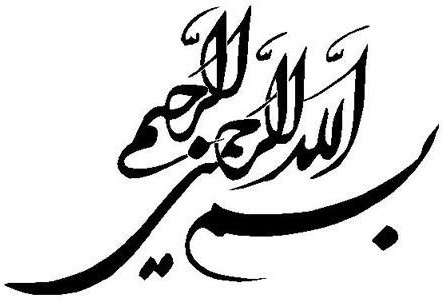 نقش سازمان یونسکو در حفاظت از صلح و امنیت بینالمللیمولفین:محمود رشنواز محمد علی میرزایی09709490190 –02166916371 :تماس شمارهآدرس: كارگر شمالي، بعد از ادوارد براون، شماره 7401، طبقه اول، انتشارات سخنوران آدرس الکترونیکي: thesis.pub2014@gmail.com آدرس سایتwww.thesispublication.com:نقش سازمان یونسکو در حفاظت از صلح و امنیت بینالمللیمحمود رشنواز، محمد علي میرزایيسخنوران پیشگامان مسیر دانشاول 7091جلد 7000918-700-499-107-800000 تومان....................................................................... :مؤلف............................................................................ :ناشر........................................... :جلد طراح و آرا صفحه................................................................. :چاپ نوبت.................................................................. :چاپ سال.................................................................... :شمارگان.......................................................................... :شابک.......................................................................... :قیمتفهرست مطالبمقدمه                                     77فصل اول: آشنایی با سازمان یونسکو و تاثیر اقدامات آن بر صلح و امنیت بینالمللیمبحث اول: بررسي شکلگیری یونسکو و تشکیالت آن            00گفتار اول: چگونگي شکلگیری یونسکو                  00بند اول: پیش از جنگ جهاني اول                      00بند دوم: دوران بین دو جنگ جهاني                     00بند سوم: دوران پس از جنگ جهاني دوم                   09گفتار دوم: تشکیالت یونسکو و نحوه رأیگیری در این اركان          08بند اول: كنفرانس عمومي                         09بند دوم: شورای اجرایي                          07بند سوم: دبیرخانه                            00مبحث دوم: نگاهي به اهداف، فعالیتها و اهم اقدامات یونسکو           04گفتار اول: بررسي اهداف و حوزه فعالیتهای یونسکو             04بند اول: آموزش                               09بند دوم: فرهنگ                              08بند سوم: علوم طبیعي                           47بند چهارم: علوم انساني و اجتماعي                    40بند پنجم: ارتباطات و اطالع رساني                    49گفتار دوم: بررسي اهم اقدامات یونسکو                   41بند اول: حفاظت از میراث فرهنگي                    41بند دوم: یونسکو و نابودی آپارتاید                    97بند سوم: یونسکو و آموزش حقوق بشر                   90بند چهارم: بهبود وضعیت زنان                       97بند پنجم: یونسکو و جوانان                       98بند ششم: یونسکو، آفریقا و كشورهای كمتر توسعه یافته          70فصل دوم: مفهوم صلح و امنیت بینالمللی و نهادهاي تضمین كننده آنمبحث اول: مفهوم صلح و امنیت بینالمللي و ارتباط آن با مفاهیم بنیادین حقوق بشر     77گفتار اول: مفهوم صلح و امنیت بینالمللي                  77بند اول: صلح منفي                            78بند دوم: صلح مثبت                            79بند سوم: میثاق جامعه ملل و صلح و امنیت بینالمللي           17بند چهارم: مفهوم صلح و امنیت بینالمللي در منشور سازمان ملل متحد      17گفتار دوم: ارتباط صلح و امنیت بینالمللي با مفاهیم بنیادین دموكراسي و حقوق بشر   18بند اول: ارتباط صلح و امنیت بینالمللي با دموكراسي            19بند دوم: ارتباط صلح و امنیت بینالمللي با حقوق بشر            81مبحث دوم: نهادهای تضمین كننده صلح و امنیت بینالمللي           90گفتار اول: سازمان ملل متحد و اركان اصلي آن                90بند اول: شورای امنیت                           94بند دوم: مجمع عمومي                           99بند سوم: دبیرخانه (دبیركل)                      707بند چهارم: دیوان بینالمللي دادگستری (ICJ)              700گفتار دوم: گزیدهای از موسسات تخصصي سازمان ملل متحد        709بند اول: سازمان تربیتي و علمي و فرهنگي سازمان ملل متحد )UNESCO(    707بند دوم: سازمان بینالمللي كار (ILO)                 708بند سوم: سازمان بهداشتي جهاني (WHO)               770فصل سوم: راهکارها و چالشهاي یونسکو در حفاظت از صلح و امنیت بینالمللیمبحث اول: راهکارهای یونسکو برای حفاظت از صلح و امنیت بین المللي       707گفتار اول: جهاني كردن جامعه اطالعاتي و توسعه آن             700گفتار دوم: گفتگو و تعامل میان تمدنها                  707گفتار سوم: ایجاد كمیسیونهای ملي در كشورهای عضو           700بند اول: نقش مشورتي                          700بند دوم: نقش ارتباطي                          700بند سوم: نقش اجرایي                          700بند چهارم: نقش اطالعرساني                      700گفتار چهارم: ارتباط با سازمانهای غیردولتي                 704مبحث دوم: چالشهای سازمان یونسکو                     701گفتار اول: اصل عدم مداخله                         708گفتار دوم: فقر توسعه فرهنگي                       740گفتار سوم: فقدان فرهنگ دموكراسي در كشورها              747نتیجه گیری                                 797منابع و مآخذ                                  790نشانههاي اختصاريUNESCO: United Nation Educational Scientific Culturl Organizationسازمان تربیتي، علمي فرهنگي سازمان ملل متحد (یونسکو)IIIC: International Institute for Intellectual Cooperationموسسه بینالمللي همکاریهای معنویCAME: Conference of Allied Ministers of Educationكنفرانس وزرای آموزش كشورهای متفقASP net: Associated Schools Project NetworkIBC: International Bioethics Committeeمدارس مرتبط با پروژه شبکه یونسکوكمیته بینالمللي اخالق زیستيICT: Information Communication and Technologiesفناوریهای اطالعرساني و ارتباطاتISTC: International Student Travel Confederationكنفدراسیون بینالمللي مسافرت دانشجویانFIYTO: Federation of Imternational Youth Travel Organizationفدراسیون سازمانهای بینالمللي مسافرت جوانانUNMD: United Nations Millennium DeclarationICJ: International Court of justicePCIJ: Permanent Court of international justice ILO: International Labour Organization C.G.T: Confederation General du Travail WHO: World Health organizationاعالمیه هزاره سازمان ملل متحد دیوان بینالمللي دادگستریدیوان دائمي دادگستری بینالملليسازمان بینالمللي كار اتحادیه عمومي كار سازمان بهداشت جهانيمقدمهیونسکو، سازمان تربیتي، علمي و فرهنگي سازمان ملل متحد، یکي از مهمترین سازمانهای تخصصي سازمان ملل متحد است. تأسیس و شکلگیری این سازمان به كنفرانسي برمي گردد كه در آن نمایندگان 44 كشور، طي فراخوان مشتركي كه توسط دولتهای بریتانیای كبیر و فرانسه انجام شده بود، در 77 نوامبر سال 7949 در شهر لندن گرد هم آمدند و اساسنامه آن را امضا كردند7. اساسنامه مزبور با امضای كشور یونان در تاریخ 4 نوامبر 7947 بهعنوان بیستمین كشور امضا كننده، الزامآور شده و یونسکو متولد شد0. این سازمان در حالدارای عضوبرای آن دارد،كه نقش سازمان مادر راحاضر بیشتر از سازمان ملل متحد،ميباشد و اعضاء آن در حال حاضر به 799 كشور ميرسد. این سازمان از 0 ركن زیر تشکیلميشود: -7 كنفرانس عمومي: عاليترین مرجع تصمیمگیری یونسکو است كه خط مشي و جهت كلي حركت سازمان را تعیین و هر 0 سال یکبار با شركت نمایندگان كشورهای عضو تشکیل جلسه ميدهد. برنامهها و بودجه یونسکو توسط این این ركن تعیین ميشود0.-0 شورای اجرایي: كه اُرگان نظارتي یونسکو در اجرای برنامهها و تصمیمات كنفرانسعمومي است، مقدمات كار كنفرانس عمومي را تهیه و بر اجرای كامل تصمیمات كنفرانس عمومي نظارت ميكند. این شورا از تركیب نمایندگان 97 كشور عضو كه برای دورهای 4 ساله توسط كنفرانس عمومي انتخاب ميشوند، به وجود ميآید و ساالنه 0 بار تشکیل جلسهميدهد.1- FEDERICO MAYOR,”The Role of UNESCO in the Construction of Peace”, UNESCO Lib, pp 1-3, at 1.0 - نادری قطبالدیني، عباس و حمید زنگنه، یونسکو، مركز چاپ و انتشارات وزارت امور خارجه، چاپ اول،.9 ص ،7080-0 نوروزیان، مهدی، آشنایي با سازمان آموزشي علمي و فرهنگي ملل متحد، مجله حقوقي رهیافت، شماره04، زمستان .7080 ص .0-0 دبیرخانه: كه مسئول اجرای برنامههای یونسکو بوده و شامل مدیر كل و كاركنانسال یکبار براساس توصیههایميباشد. دبیر كل، مدیر اجرایي سازمان ميباشد و هر 4شورای اجرایي توسط كنفرانس عمومي انتخاب ميشود.بهطور كلي آموزش، علوم طبیعي، علوم انساني و اجتماعي، فرهنگ، ارتباطات و اطالعات جزء دستور كار و اولویتهای سازمان یونسکو ميباشد كه نیل به صلح و امنیت بینالمللي ازطریق همین اولولیتها امکانپذیر است و شکل ميگیرد. صلح و امنیت بینالمللي از آرزوهای همیشگي بشر است و همیشه نیز از سوی پدیدههای مختلف تهدید شده است7. اصطالح صلح بهطور سنتي بهعنوان "آزادی از جنگ و ستیز" تعریف شده است، این مفهوم ایدهآلیستي، بهویژه از جنگ جهاني دوم به بعد، به عقیدهای تبدیل شده است كه طبق آن، صلح، تنها در غیاب جنگ وجود دارد0. در سطح بینالمللي اقدامات بسیاری جهت نیل به صلح و آرامش در قالب سازمانهای بینالمللي صورت گرفته كه نمونه بارز آن تشکیل سازمان ملل متحد ميباشد كه وظیفه اصلي آن حمایت از صلح و امنیت بینالمللي است. صلحي كه منظور سازمان ملل ميباشد، صلح بینالمللي است نه داخلي، مگر در موارد اتفاقي و در جهت اجراء اعمال بینالمللي، خصوصاً صلحي كه مطابق باایجادسازمان ملل اقدام بهاصول عدالت و حقوق بین الملل باشد0.در همین راستا،كمیتههایي نمود كه موسسات تخصصي سازمان ملل متحد از دل آنها بیرون آمد. سازمان یونسکو كه یکي از این موسسات تخصصي ميباشد، در سال 7947 بهوجود آمد كه نقشمهمي را در ایجاد و حفاظت صلح و امنیت بینالمللي ایفا ميكند. مهمترین فعالیت یونسکو در زمینه آموزشي در سطح جهان، مبارزه با بیسوادی و ریشهكني این مساله بوده است. برنامه یونسکو در سطح فرهنگ، سه مرحله اصلي و به هم پیوسته را پیگیری ميكند كه عبارتند از: آفرینش آثار اصیل، حفظ آثار موجود و نشر و نقد بینالملليبرنامههایي دارد كه شامل توسعهگوناگون،همچنین در زمینه توسعه علومفرهنگها.7 -بیگ زاده، ابراهیم، در تکاپوی صلح پایدار، مجله تخصصي الهیات و حقوق/ پژوهشها، شماره 08، تابستان.7 ص ،7081-0 ولي، وهاب، جنگ و صلح، مجله فرهنگ، شماره 74، ص .009 -0 - امین زاده، الهام، مباني اساسي منشور سازمان ملل در مورد ایجاد و حفظ صلح، نشریه دیدگاههایحقوقي قضایي، شماره 4، زمستان 91، ص .7ساختار اساسي علوم در كشورهای عضو، ترغیب همکاری بینالمللي برای پیشرفت پژوهشهاو مدارک علمي و بهكار بردن علوم و تکنولوژی در كارهای عمراني است. یونسکو به منظور جلوگیری از بروز جنگ و درگیری در جهان و دستیابي به صلح و تأمین هدفهای منشور سازمان ملل متحد كه خود زیرمجموعهای از آن سازمان ميباشد، از راه آموزش، علوم، فرهنگ و ارتباطات تأسیس گردید كه هماكنون 799 كشور در این سازمان عضویت دارند. این سازمان از آموزش، علوم طبیعي و اجتماعي، فرهنگ و ارتباطات همچونابزاری برای ایجاد صلح و آرامش در سطح بینالمللي استفاده ميكند. قانون اساسي(اساسنامه) یونسکو صراحت دارد كه: "براساس تجربه بشر، تنها تمهیدات سیاسي و اقتصادی برای ایجاد صلح پایدار و آنچه الزمه عدالت و كرامت انساني است، كفایت نميكند. از این رو كلیه برنامههای یونسکو باید در راستای ساختن صلح در اذهان انسانها، بهویژه از رهگذر برنامهریزی آموزشي جهت یابد7". همانطور كه در دیباچه این سازمان آمده كه: «جنگها نخست در اذهان بشر آغاز ميشود و لذا دفاع از صلح نیز باید نخست در اذهان انسانها شکلبگیرد0».پس رسالت اصلي یونسکو رسالتي اخالقي است كه تأمین كننده صلح و امنیت بشری از طریق همکاری فکری و معنوی است. یونسکو از بدو تأسیس، بیشتر جایگاه بحث و تبادل نظر نخبگان علمي، فرهنگي و روشنفکران جهان قلمداد ميشود، جایگاهي كه اندیشمندان ودانشمندان در آن به هماندیشي و مشورت درباره راههای تحقق صلح و امنیت پایدارميپردازند و با تأكید بر عرصههای فرهنگي و آموزشي سعي دارند یونسکو را به آزمایشگاه عقاید و تدوین كننده استانداردها تبدیل كنند تا توافقهای جهاني درباره موضوعات رو به تزاید اجتماعي، اخالقي و فرهنگي را پیش ببرند و از این طریق است كه یونسکو با توسل به توافقهای جهاني درباره موضوعات مذكور و ایجاد تعامل و گفتگو میان ملتها، آنها را به لحاظ فرهنگي و اجتماعي به هم نزدیک و حتي وابسته ميكند و از وقوع جنگ و به مخاطره افتادن صلح و امنیت جلوگیری ميكند. این مهم دربند یکم ماده یک اساسنامه آن سازماننیز درج گردیده است. آنجا كه ميگوید:-7 دهشیری، محمدرضا، یونسکو از مذاكره تا تصمیمگیری، تهران- شركت انتشارات علمي و فرهنگي- سال.78 ص ،7088-0 نادری قطبالدیني، منبع پیشین، ص .007"سازمان بر آناست تا با نزدیکتر كردن همکاری بین ملل از طریق آموزش، علم و فرهنگ، در صلح و امنیت مشاركت داشته باشد و به این ترتیب احترام به عدالت، قانون، حقوق بشر و آزادیهای اساسي برای همگان پیشبیني شده در منشور ملل متحد را بدون تبعیض و درنظر گرفتن نژاد، جنسیت، زبان یا مذهب تضمین كند". واضح است كه هدف اساسي این سازمان كمک به حفظ صلح و امنیت بینالمللي و ارتقاء روابط بینالمللي میان كشورهای عضو از طرق مختلف بهویژه از طریق فرهنگي و آموزشي است. فرهنگ مایه اصلي مباحثههای مربوط به هویت، انسجام اجتماعي است. احترام به تنوع فرهنگي، بردباری، گفتگو و همکاری در محیطي از اعتماد متقابل و تفاهم از مهمترین عناصركه این مهم از اصليترین اهداف یونسکوتضمین كننده صلح وامنیت بینالمللي است7ميباشد. در واقع علت اصلي ایجاد این سازمان «تأسیس سازماني با هدف نهادینه ساختنفرهنگ صلح به معنای واقعي كلمه است0». آرمان صلح در جوامعي دست یافتني است كه همبستگي و پیشرفت خود را در حالي تأمین كنند كه حقوق بشر را مراعات، ساختارهای دموكراتیک را برقرار و توسعه را به تعهد مشترکمبدل كردهاند. در این خصوص یونسکو نیروی ذهن بشر را در رسیدن به هدف بسیجمينماید. بر این اساس، در آن سازمان بر خالقیت انسان در اكتساب، انتقال و گردآوریدانش كه كلید هر روند رهایي بخش فردی و جمعي است، سرمایهگذاری ميشود0.سروكار دارد وانسانهارسالت یونسکو بیش از هر چیز اخالقي است و با روح و روانمأموریت دارد كه در مقام سازماني برای همکاری فکری بینالمللي خدمت كند و از این طریق به نزدیک كردن ملتها به لحاظ فرهنگي تالش نماید. این سازمان جهت مقابله با فرهنگ جنگ، اصولي مثل اصول آزادی، عدالت و دموكراسي، تساهل و همبستگي و رعایتحقوق بشر را شالوده فرهنگ صلح قرار داده است. فرهنگي كه مدنظر این سازمان است،خشونتگرایي طرد شده وبراساس آن هرگونهفرهنگ همزیستي مسالمتآمیز است كه-7 كمیسیون ملي یونسکو- ایران، پاییز 7090، ص .0-0 نوروزیان، منبع پیشین، ص .7 -0 مژگانپور، جالل، جایگاه یونسکو در تدوین و توسعه حقوق بینالملل، پایاننامه اخذ مدرک كارشناسيارشد به استاد راهنمایي دكتر فضلاهلل موسوی دانشگاه تهران، سال 7017، ص .08گفتگو و مذاكره جانشین آن ميشود، بهگونهای كه با مذاكره و گفتگو صلح جاودان به جامعهبشری بازگردد. به عبارت دیگر، هدف سازمان مشاركت در تأمین صلح و امنیت جهاني بهواسطه پیشبرد همکاری ملتها در زمینههای آموزشي، علمي و فرهنگي است كه رفاه عمومي بشریت را جایگزین وحشت همیشگي انسان از نابودی حیات و حیثیتش مينماید. صلح مورد نظر اینسازمان، اتحاد و تالش هماهنگ مردم آزاد برای كسب امنیت و خوشبختي ميباشد.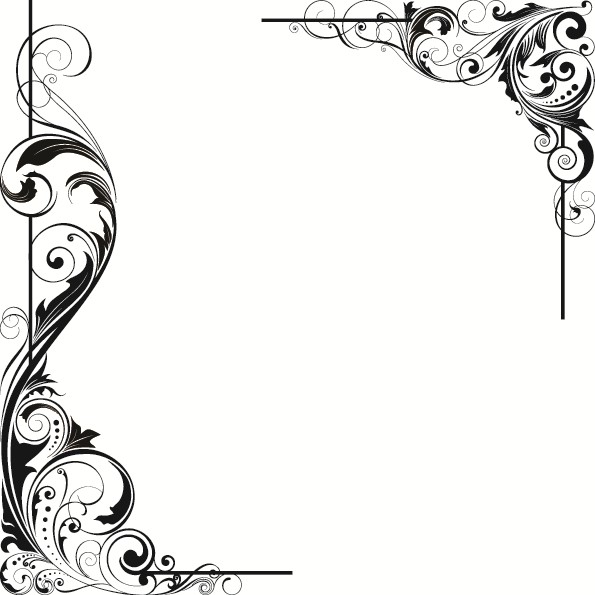 صلح و آرامش و زیستن در محیطي دوستانه و سرشار از امنیت و آسایش، از دیرباز جزو آمال و آرزوهای بشریت بوده كه در برهههای مختلف تاریخي و به دست سودجویان و طمعخواران خدشهدار شده است. ستیزههایي كه پس از پایان جنگ سرد پدید آمدهاند، پیامدهای جدید آزادی نیستند بلکه در پاسخ به بیدادها و ستمهای پیشین سر بر آوردهاند7. جهل و عدم اطالع ملل از طرق و ترتیبات زندگي یکدیگر در تمامي ادوار تاریخي بشر موجب سوءظنها و عدم اعتمادهایي بین آنها بوده كه غالباً باعث شده اختالفات میان آنها، منجر به جنگ شود0. این سوء ظنها و دیگر ناپذیریها و نفرتها، نه تنها در خالل چندین دهه بلکه چندین سده شکل گرفتهاند. اما در این كشمکشهای مسلحانه و جنگهای سالهای اخیر، بشر مهارت تازهای را برای حل ستیزها و ایجاد صلح از خود نشان داده است؛ ابتکار صلح را ميتوان بهكمک گفتگو، میانجيگریها و مذاكرات از پیش برد نه با زور و جنگ. گسترده صدمات انساني و خساراتي مالي جنگ جهاني دوم نه تنها برای اروپائیان بلکه برای جهانیان به حدی باال بود كه همه دولتها در تالش جستجوی راههایي جهت جلوگیری از وقوع دوباره جنگ و برقراری صلح بودند. مذاكرات و گفتگوی میان ملتها برای نیل به صلح باالخره با تصویب اساسنامه سازمان مللمتحد به ثمر نشست و یک سازمان بینالمللي با هدف اولیه و اساسي حفظ صلح و امنیت بینالمللي به وجود آمد. سازماني كه در نوع خود بينظیر است. اما از آنجا كه صلح مبتني بر قراردادهای اقتصادی و سیاسي دولتها، نميتوانداز پشتیباني و حمایت همگاني پایدار و صمیمي مردم برخوردار باشد؛ لذا شالوده چنینصلحي ميبایست بر همبستگي فکری و اخالقي بشریت استوار باشد. در همین راستا سازمان-7 فدریکو مایور، آموزش مسئولیتي همگاني، مجله پیام یونسکو، شماره 047، سال سيام، اسفند 7017، ص.1-0 صمصامي، غالمعلي، سازمان ملل متحد و موسسات تخصصي بینالمللي، انتشارات تابان، تهران، 7007،.19 صبهعنوان یکي ازملل متحد در چارچوب منشور خود اقدام به تأسیس سازمان یونسکو،موسسات تخصصي خود نمود.یکي ازعلمي و فرهنگي سازمان ملل متحد،سازمان تربیتي،،7(UNESCO)یونسکومهمترین نهادهای تخصصي ملل متحد در زمینه علمي و فرهنگي است. تأسیس وشکلگیری این سازمان به كنفرانسي برميگردد كه در آن نماینده 44 كشور، طي فراخوان مشتركي كه توسط دولتهای بریتانیای كبیر و فرانسه انجام شده بود، در 77 نوامبر سالمیالدی در شهر لندن گرد هم آمدند و اساسنامه آن را تنظیم كردند0. اساسنامه7949مزبور با امضای كشور یونان در تاریخ 4 نوامبر 7947 یعني یکسال بعد، بهعنوان بیستمین كشور امضاء كننده الزامآور شده و یونسکو متولد شد. این سازمان در حال حاضر بیشتر از سازمان ملل متحد كه نقش سازمان مادر را برای آن دارد، دارای عضو ميباشد و دارای 799عضو ميباشد0. مقدمه اساسنامه یونسکو به كرات بهعنوان نماد تفکر اصلي سازمان و انجام فعالیتهای آن مورد استناد قرار ميگیرد و اشعار ميدارد: «از آنجایي كه جنگها در اذهان مردم به وجود ميآید، دفاع از صلح نیز باید در ذهن مردم بنا گردد.» همچنین مقدمه اساسنامه یونسکو بر همبستگي معنوی و اخالقي بشریت برای برقراری صلح تکیه ميكند و ميخواهد كه ازطریق ایجاد روابط تربیتي، علمي و فرهنگي ملل جهان در جهت درک متقابل و معرفتواقعيتر و كاملتر از یکدیگر به اهداف صلح بینالمللي و رفاه بشریت كمک نماید4. اساسنامه یونسکو صراحت دارد كه براساس تجربه بشر، تنها تمهیدات سیاسي و اقتصادی برای ایجاداز این رو كلیهكفایت نميكند.صلح پایدار و آنچه الزمه عدالت و كرامت انساني است،بهویژه از رهگذرانسانهابرنامههای یونسکو باید در راستای ساختن صلح در اذهانبرنامهریزی آموزشي صورت پذیرد. براساس نتایج بررسيهای یونسکو، جهان نیاز فوری به یافتن دیدگاهي جهاني درباره موضوعهای توسعه پایدار مبتني بر رعایت حقوق بشر، احترام- United Nations Educational, Scientific and Cultural Organization.- Federico Mayor, "The role of UNESCO in the construction of peace",UNESCO Lib, pp 1-3, at 1.-0 نادری قطبالدیني، عباس و حمید زنگنه، یونسکو، مركز چاپ و انتشارات وزارت امورخارجه، تهران، چاپاول، 7080، ص .9-4 مصفا، نسرین، سازمان ملل متحد و حصول همکاریهای اجتماعي، فرهنگي بینالمللي، نشر میزان، تهران،.89 و 84 صص ،7090متقابل و زدودن فقر دارد. از این رو، یونسکو باید این موارد را در رأس رسالتها، فعالیتها وبرنامههای خود قرار دهد7.یونسکو با توجه به زمینههای وسیع فعالیت، یکي از مهمترین موسسات نظام ملل متحدپیچیده ومفهومي موسع،«فرهنگ»،بهعلت موضوع اصلي كاری خود یعنياست كهدیدگاهها وهمواره محل برخورد آراء و عقاید،پرچالش در عرصه علوم اجتماعي،موضعگیریهای متفاوت دولتها و مردم بوده است. یونسکو در زمینههای آموزش، فرهنگ، علوم، علوم انساني و اجتماعي، و ارتباطات با شاخههای گستردهتر در هر كدام فعال است ودر طلب آن است كه از طریق ترویج همبستگي اجتماعي، تقویت كثرتگرایي اجتماعي، گفتگوی میان فرهنگي از طریق ایجاد روابط علمي، تربیتي و فرهنگي دولتها و ملل جهان به اهداف اساسنامه كه همانا صلح و امنیت بینالمللي است، كمک كند. این سازمان در حال حاضر نه تنها ابزاری برای همکاری میان دولتها و همچنین نظام ملل متحد است، بلکه از سازوكار ویژه خود یعني «كمیسیونهای ملي یونسکو» برای ارتباط با مردم و جوامع علمي وفرهنگي برای تحقق هدف خود، بهره ميجوید. ماده یک اساسنامه صراحت دارد كه هدف یونسکو، كمک به صلح و امنیت در جهان از طریق ترویج تشریک مساعي میان ملل در امور تعلیم و تربیت و علوم و فرهنگ بهمنظور تقویتحقوق بشر و آزادیهای اساسي ميباشد كهحاكمیت قانون،احترام جهاني به عدالت،بهموجب منشور ملل متحد برای مردم جهان بدون تمایز از حیث نژاد، جنس، یا مذهب موردتأئید قرار گرفته است. در این فصل برآنیم تا به معرفي سازمان یونسکو، نحوه شکلگیری آن و اركان آن، حوزهفعالیتها و اهم اقدامات آن بپردازیم.-7 دهشیری، محمدرضا، یونسکو از مذاكره تا تصمیمگیری، شركت انتشارات علمي و فرهنگي، تهران، 7088،.78 صمبحث اول: بررسی شکلگیري یونسکو و تشکیالت آنسازمان آموزشي، علمي و فرهنگي سازمان ملل متحد، یونسکو، بهمنظور ایجاد صلح پایدار ازاین سازمان كهبهوجود آمد.7949در سالانسانهاطریق همبستگي فکری و معنویاندیشههای ایجاد تأسیس آن به قبل از جنگ جهاني اول برميگردد كه برای اولین بار دربعد از جنگمطرح شد،«هرمن مولکنبویر»و توصیهها و آراء«كمینیوس»اندیشههایكه به دعوت كشورهایمشتركيدر فراخوان7949نوامبرتاریخ 77جهاني دوم و دربریتانیای كبیر و فرانسه در شهر لندن برگزار شده بود، تأسیس شد. این سازمان دارای 0ركن اصلي ميباشد كه عبارتند از:-7 كنفرانس عمومي: كه نمایندگان كلیه كشورها در این كنفرانس دارای نماینده ميباشند.سال یکبار تشکیل جلسهاین ركن برنامهها و بودجه سازمان را تعیین ميكند و هر 0ميدهد.-0 شورای اجرایي: شورای اجرایي یا به عبارتي شورای اداری یونسکو، مقدمات كار كنفرانسعمومي را تهیه و بر اجرای كامل تصمیمات كنفرانس عمومي نظارت ميكند. این شوراساالنه 0 بار تشکیل جلسه ميدهد و از نمایندگان 97 كشور عضو تشکیل ميشود كه توسطكنفرانس عمومي، با توجه به تنوع جغرافیایي و فرهنگي، انتخاب ميشود7.-0 دبیرخانه، كه مسئول اجرای برنامههای یونسکو بوده و شامل دبیركل و كاركنان ميباشد. دبیر كل كه مدیر اجرایي سازمان ميباشد، توسط كنفرانس عمومي و براساس توصیههایشورای اجرایي برای مدت 7 ساله انتخاب ميشود.گفتار اول: چگونگی شکلگیري یونسکوهمانطور كه قبالً ذكر شد، ایده شکلگیری یونسکو به قبل از جنگ جهاني اول برميگردد.در واقع شکلگیری یونسکو به سه دوره تقسیم ميشود:-7 پیش از جنگ جهاني اول -0 دوران بین دو جنگ جهاني-0 دوران بعد از جنگ جهاني دوم-7 نوروزیان، مهدی، آشنایي با سازمان آموزشي علمي و فرهنگي ملل متحد، مجله رهیافت، شماره 04، سال.11 ص ،7080بند اول: پیش از جنگ جهانی اولایده تأسیس یک سازمان آموزشي و فرهنگي با هدف دفاع از صلح و اعتالی تفاهم بینالملليمربوط به قبل از جنگ جهاني اول كه برای اولین بار در اندیشههای دانشمنداني چون«كمینیوس» و توصیهها و آراء «هرمن مولکنبویر» مطرح شد. «كمینیوس» تشکیل نوعي وزارت بینالمللي آموزش را مجسم و وظایف یک «شورای دانش» مركب از دانشمندان زمانكه وظیفه داشت اكتشافاتصلح و سعادت توصیف كرده بود،را بهمنظور اعتالی دانش،علمي گوناگون را بررسي كند و وسایل ترویج آنها را به موثرترین وجه به نفع كلیه انسانها مورد تأكید قرار دهد. همچنین در پایان قرن بیستم، «هرمن مولکنبویر» تاسیس یک شورای دائمي بینالمللي آموزش را بهمنظور ترغیب مربیان سرتاسر جهان به دفاع از صلح و اعتالی تفاهم بینالمللي توصیه كرد7. اما نخستین تالش عملي در مورد تأسیس یک شورای دائمي بینالمللي آموزش را باید در اقدامات دولت هلند در سال 7970 جستجو كرد كه كشورها را برای شركت در یک كنفرانس بینالمللي در مورد آموزش فراخواند و طرحي برای اساسنامه یک سازمان بینالمللي آموزش تدارک دید كه این كنفرانس در سال 7970 تشکیل نشد و به سال 7974 موكول شد كه در سال 7974 هم بهدلیل شروع جنگ جهاني اول منتفي0.شدبند دوم: دوران بین دو جنگ جهانی با پایان یافتن جنگ جهاني اول و پیدایش جامعه ملل، این تفکر كه باید بین كشورهای جهان در امور معنوی و فرهنگي و آنچه با كرامت انساني سروكار دارد، ارتباط و همراهي و همدلي وجود داشته باشد، قوت گرفت. بر همین اساس، در اولین اجالس جامعه ملل در نوامبر 7900، ضرورت این همکاری در كنار فعالیتهای سیاسي دولتها مطرح شد. مجمعقطعنامهای را بهروماني و ایتالیا،پیرو پیشنهاد كشورهای بلژیک،عمومي جامعه ملل،تصویب رساند و براساس آن تالشي پیگیر را به منظور ایجاد این سازمان در دستور كار خود قرارد اد. در سال 7907 به پیشنهاد دولت بلژیک و فرانسه یک «كمیسیون همکاریهای-7 گاستون میاالره و یال ژان، تاریخ جهاني آموزش و پرورش، ترجمه محمدرضا شجاع رضوی، موسسه چاپو انتشارات آستان قدس رضوی، مشهد، 7017، جلد دوم، ص .077 -0 موسيزاده، رضا، سازمانهای بینالمللي، نشر میزان و نشر دادگستر، چاپ اول، تهران، پائیز 7018، ص.070علمي» به ریاست «هنری لوئیس برگسون7» در جامعه ملل ایجاد شد كه دارای 70 عضو بود و وظیفه داشت به پرسشهای مربوط به همکاری بینالمللي پاسخ دهد. انتخاب برگسون و سایر اعضای كمیسیون كه از شخصیتهای علمي و فرهنگي بودند، نشان از اهمیتي داشت كه متفکران برجسته آن روز برای همدلي میان اهل علم در زمینه جلوگیری از بروز جنگ وایجاد رابطه بیناز اولین برنامههای این كمیسیون،مصائب ناشي از آن قائل بودند.لزوم و اهمیت ایجادجنگ آسیب دیده بودند.فرهنگستانها و متخصصاني بود كه ازهماهنگي میان فعالیتهای گوناگون ملي، منجر به تشکیل كمیتههای ملي در سطح كشورها شد كه این كمیتهها وظیفه ایجاد مناسبتها بین مراكز ملي و كمیته بینالمللي فرهنگي ومعنوی را به عهده گرفتند. اما بهعلت كمبود منابع مالي نتوانستند بیش از مکاتبه وگردهمایي ساالنه و شركت در بحثي كه عمالً كسي آن را دنبال نميكرد، كاری انجام دهد.دولت فرانسه در پاسخ به درخواست كمک برگسون و به منظور كمک،7904در سالبرگسون و به منظور كمک به مقاصد كمیسیون مذكور، یک «موسسه بینالملليهمکاریهای معنوی(IIIC)0» را بنیاد كرد و آن را در اختیار جامعه ملل قرار داد كه اینمهمترین ارمغان دولت فرانسه به جامعه ملل بود. بهدنبال شناسایي موسسه و استقبالموسسات و درخواست آنها در اجالسهای موسسه، فعالیتهای موسسه گسترش چشمگیری داشت كه این تحوالت بازنگری در نحوه همکاریهای معنوی را ضروری ميساخت. سرانجام این موسسه در سال 7907 براساس قطعنامه مجمع عمومي جامعه ملل و با هدف ایجاد ارتباط و همکاری بینالمللي برای پیشرفت عمومي تمدن و دانش بشری، خصوصاً مبادلهعلوم، ادبیات و فرهنگ و نیز ایجاد زمینه فکری مساعد برای حل مسالمتآمیز مسائلبینالمللي در چارچوب جامعه ملل موجودیت رسمي یافت كه برخي از برنامههای پیشبینيشده در این موسسه عبارت بودند از: ایجاد تسهیالت برای سفرهای مطالعاتي، تنظیمموافقتنامههای چندجانبه معنوی، تخصیص بورس و كمک هزینههای تحصیلي0. سرانجامبروز جنگ جهاني دوم، ادامه كار موسسه را متوقف كرد.- Henri-Louis Bergson, 1865-1941.25- IIIC: International Institute for Intellectual Cooperation.-0 كمیسیون ملي یونسکو- ایران، گزارش یونسکو و كمیسیون ملي یونسکو در ایران، اسفند 7019، صص 9.70 وبه هرحال جامعه ملل به سبب گرایش دولتها مبني بر حق تسلط مسلم در درون مرزهای خویش بر فرآیند آموزش و پاسداری از آن، فعالیتهای آموزشي موسسه را آشکارا در حد پرداختن به موضوعات نظری آموزشي محدود كرد. اما از طرف دیگر پافشاری و اصرار افرادی از آموزشگران و روشنفکران برای ایجاد سازماني بینالمللي كه همکاری میان كشورها را درزمینه آموزش ترویج نماید، سبب شکلگیری اقدامي مستقل شد كه تحت عنوان «دفتربینالمللي آموزش» بهعنوان سازماني غیردولتي در ژنو نمود یافت. اما این دفتر هم بهدلیل عدم سرمایهگذاری كافي ناكام ماند. در خالل دومین جنگ جهاني، فعالیتهای این دفتر محدود شد و تالشهای آن در اقدام انساندوستانه، عرضه كمکهای فکری به اسیران جنگيهزار جلد از آثار علمي و ادبي را به700روی هم رفتهملتهای جهان تمركز یافت واردوگاههای اسیران جنگي فرستاد. با تشکیل یونسکو، دفتر بینالمللي آموزش در وضعیتي بهتر قرار گرفت بهگونهایكه در سال 7941 سازمان یونسکو و این دفتر، موافقتنامهای را بین خود تنظیم نمودند و در سال 7948، یونسکو تمامي وظایف این دفتر را بهعهده گرفت7.بند سوم: دوران پس از جنگ جهانی دوم پس از جنگ جهاني دوم، تالشهایي برای تأسیس یک سازمان جدید بینالمللي آموزش آغاز شد كه دعوت آقای «ریچارد باتلر0» از وزرای آموزش و پرورش كشورهای متفق برای شركت در كنفرانس لندن و برگزاری نخستین «كنفرانس وزرای آموزش كشورهای متفق0»با هدف بازسازی نظام آموزشي كشورهایشان بعد از جنگ جهاني دوم7940در سالنمونهای از آنها بود كه این كنفرانس زمینه تأسیس سازماني برای آموزش و فرهنگ راپيریزی كرد. در آن هنگام، شمار معیني از سازمانهای مستقل بینالمللي به تشویق عدهایاز روشنفکران اروپایي در تبعید، در لندن گردهم آمده بودند و به شناختن صورتهایمختلف نظامهای تربیتي كه در دنیای بعد از جنگ شکل ميگرفت، عالقمند شده بودند. تقریباً همه این تالشها و مباحثات بر لزوم ایجاد یک یا چند سازمان بینالمللي كه شکل و-7 نادری قطبالدیني، منبع پیشین، صص 9 و .7- Richard A. Butler.- Conference of Allied Ministers of Education (CAME).یا اشکال مختلف تربیتي را قبول كنند و بر سازمانهای دولتي تأثیر فراواني داشته باشند،تأكید ميكردند7. فعالیت كنفرانس وزرای آموزش كشورهای متفق توجه روزافزون كشورهای جهان را به سویدر اواخر سالچندین نشست داشت.7940بهگونهایكه در سالخود معطوف داشت.7940، كنفرانس تصمیم گرفت تا به بسط و تطبیق قانون مشاركت كامل حقوقي دركشورهایي كه هنوز به كنفرانس معرفي نشده و فقط ناظر جریان آن بودند بپردازند. لذا كنفرانس در دعوت نامهای كه برای آمریکا فرستاد، اعالم كرد كه یکي از مسائل ملموس كنفرانس، رویارویي با بنیانگذاران سازماني است كه در آینده باید بهطور دائمي زیر پوشش یک شخصیت عام و كلي قرار بگیرد و مبلغ اعتالی همکاریهای بینالمللي در مسائل تربیتي بعد از جنگ باشد. این دعوت با پذیرش ایاالت متحده آمریکا واقع شد. دولت آمریکا در پاسخ خود تأكید كرد كه كنفرانس وزیران آموزش كشورهای متفق، یک امر مهم و مقدماتي را به انجام رسانده و در ترغیب همکاریهای بینالمللي بهمنظور تجدید بنای آموزش و فرهنگ، نقشي مفید داشته است و دولتهای عالقمند باید برای بنیانگذاری یک سازمان تربیتي و فرهنگي طبق قواعد دموكراسي، تشریک مساعي كنند0.ایاالت متحده كه در كنفرانس 7940 شركت نکرده بود، در كنفرانس 7944 شركت نمود و با پیشنهادهایي در مورد سازمان ملل متحد برای تجدید بنای تربیتي و فرهنگي وارد لندن شد. در مجموع واكنشها نسبت به پیشنهادات ایاالت متحده مساعد بود، اما الزم بود كه«دمبارتن اوكس»،كنفرانساین پیشنهادها را تنفیذ كند.«دمبارتن اوكس0»كنفرانسوثیقهای احتیاطي برای تحقق آرمان تشکیل یک سازمان تربیتي و فرهنگي بود. اماهنگاميكه منشور سازمان ملل متحد در آستانه تصویب نهایي بود، همه چیز به كنفرانس «سانفرانسیسکو4» وابسته شد. این كنفرانس در پایان كار خود نه تنها منشور سازمان ملل متحد را مورد تصویب قرار داد، بلکه به پیشنهاد فرانسه، برگزاری كنفرانسي عمومي برای ایجاد سازماني بینالمللي در زمینه «همکاریهای فکری و معنوی» را توصیه كرد. واژههای1 - Peter Lengyel, International Social Science: The UNESCO Experience, Transaction Books: New Brunswick (USA) and Oxford (UK) 1986, First Edition P. P 8-9.-07 نادری قطبالدیني، منبع پیشین، ص .132- Dumbarton Aoks Conference. 33-San Francisco Conference.«موسسه بینالمللينمایانگر تمایل فرانسه نسبت به احیاء و تجدیداین پیشنهاد،همکاریهای معنوی» و ادامه فعالیتهای آن بهعنوان سازماني جدید بود7. سرانجام گردهمایي تاسیس یونسکو از یکم تا شانزدهم نوامبر 7949 با شركت 44 كشور در لندن و طي فراخوان مشتركي كه دولتهای بریتانیای كبیر و فرانسه انجام داده بودند، برگزار گردید0. كشور ایران نیز یکي از شركتكنندگان در این كنفرانس بود. در این كنفرانس عالوهبر نمایندگان كشورها، نمایندگان سازمانهای بینالمللي از جمله سازمان بینالمللي كار،كمیسیون همکاری علمي جامعه ملل، اتحاد پان آمریکن، دفتر بینالمللي تعلیم و تربیت و موسسه بینالمللي همکاریهای معنوی نیز حاضر بودند0. ریاست این كنفرانس را آقای «الن ویلکنسون4»، وزیر آموزش بریتانیا بر عهده داشت. آقای «كلمنت اتلي» نخستوزیر بریتانیا در نطق افتتاحیه خود چنین اظهار داشتند كه: «امروز مردم جهان همانند جزایي هستند كه از ورای اقیانوسهای عدم تفاهم یکدیگر را ميخوانند...یک ضربالمثل قدیمي هست كه ميگوید: تو خود را بشناس، اما از این پس باید گفت كه همسایه خود را بشناس و تماميمردم جهان همسایه ما هستند9».دولت آمریکا كه از دول با نفوذ در این كنفرانس بود، بیشتر به تأسیس یک سازمان صرفاًنیزاما دیری نپایید كه فرهنگ1با هدف بازسازی مراكز آموزشي نظر داشت.آموزشي7بهعنوان بخشي از برنامههای این سازمان در نظر گرفته شد. همچنین شایان ذكر است كه درعنوان یکي از«علم» بهنامي ازلوایح اولیهای كه به این كنفرانس فرستاده شده بود،حوزههای صالحیت این سازمان آورده نشده بود، اما اصرار برخي دانشمندان بهخصوص«ژوزف نیدهام» و «جولیان هاكسلي»، واقعه بمباران اتمي هیروشیما به موازات اینها، توجه-7 میشل كونیل الكوست، چهل و پنج سال فعالیت یونسکو، بخش اول، مجله پیام یونسکو، سال 00، شماره091، آبان 7010، ص .42- Federico Mayor,I bid, p1.-0 مشیر سلیمي، علياكبر، كمیسیون ملي یونسکو در ایران و خدمات فرهنگي آن، انتشارات كمیسیون مليیونسکو در ایران، تهران، اردیبهشت 7011، ص .04-Ellen Wilkinson,1891-1947.-9 مشیر سلیمي، علي اكبر، چهل و پنج سال فعالیت یونسکو، بخش اول، كمیسیون ملي یونسکو-ایران،.4 ص ،70186- Educational.7 - Culture.S بهاذهان بشری به نقش مهم یافتههای علمي در حیات بشری باعث شد تا حرفدر نام این سازمان گنجانده شود تا تأكیدی باشد بر«علمي7»صالحیتنمایندگي ازباالخره عالمتدر سومین نشست كامل،مسئولیت دانشمندان در قبال جوامع بشری0.اختصاری UNESCO به تصویب نهایي رسید. این كنفرانس، در 77 نوامبر 7949، در مورد تأسیس یک سازمان آموزش و علمي و فرهنگي ملل متحد (یونسکو)، معاهده را به امضا رساند. بدین ترتیب، سازمان یونسکو با هدف كمک به صلح و امنیت بینالمللي از طریق ترویج تشریک مساعي میان ملل در امور تعلیم و تربیت و علوم و فرهنگ، فعالیت خود راآغاز نمود. در واقع در روز 77 نوامبر، اساسنامه یونسکو توسط 01 كشور به امضا رسید و تصویبنامه نهایي توسط 44 كشور به امضا رسید0. در این كنفرانس رقابت سختي بین بریتانیا و فرانسه برای تعیین مقر دائمي این سازمان درگرفت كه نهایتاً فرانسه توانست بحث را به سود خود پایان دهد و نتیجتاً شهر پاریس بهعنوان مقر دائمي این سازمان در نظر گرفته شد. همچنیناز كشور بریتانیا بهعنوان«جولیان هاكسلي»آقایدر نخستین اجالس شورای اجرایي،نخستین دبیركل سازمان انتخاب شد و بدین ترتیب سازمان آموزشي و علمي و فرهنگيسازمان ملل متحد (یونسکو) شروع به كار خویش را آغاز نمود.گفتار دوم: تشکیالت یونسکو و نحوه رأيگیري در این اركان طبق ماده 7 اساسنامه سازمان، هدف یونسکو كمک به استقرار صلح و امنیت در جهان از طریق ترویج تشریک مساعي میان ملل در امور تعلیم و تربیت و علوم و فرهنگ و همچنینتقویت احترام جهاني به عدالت، حاكمیت قانون، حقوق بشر و آزادیهای اساسي ميباشد. الزم به ذكر است كه این اهداف نیز بهموجب منشور ملل متحد برای مردم جهان بدون تمایز1- Sientific.-0 مشیر سلیمي، علياكبر، گزارش همایش آشنایي با یونسکو، كمیسیون ملي یونسکو در ایران و بررسيراههای همکاری آنها،،7081، ص .08 -0 البته شایان ذكر است كه آقای «فدریکو مایور»، دبیركل سابق یونسکو، در مقالهای تحت عنوان «نقش یونسکو در ساختار صلح» در صفحه 7، تعداد كشورهای امضا كننده تصویب نامه نهایي را 44 كشور ذكر كرده است، اما سایر نویسندگان از جمله آقایان عباس نادری قطبالدیني و حمید زنگنه در كتاب یونسکو، چاپ وانتشارات وزارت امور خارجه، تهران، 7080، در صفحه 9 تعداد این كشورها را 47 كشور ذكر كرده است.از حیث نژاد، جنس، زبان یا مذهب مورد تأئید قرار گرفته است7. یونسکو در راستای اجرایاهدافش، دارای ساختار و تشکیالتي ميباشد كه این اهداف به وسیله این اركان اجرا ميشود.كه این اركان عبارتند از: -7 كنفرانس عمومي-0 شورای اجرایي-0 دبیرخانه.بند اول: كنفرانس عمومیغیرعضو،دولناظراناعضای وابسته،عمومي مركب از نمایندگان دول عضو،كنفرانسسازمانهای بینالدولي و سازمانهای غیردولتي است كه هر 0 سال یک بار تشکیل ميشود0. مطابق بند 7 ماده 74 اساسنامه یونسکو: «كنفرانس عمومي از نمایندگان دول عضو سازمان تشکیل ميشود. هر یک از دول عضو پس از مشورت با كمیته ملي، در صورت وجود آن، یا با موسسات و هیأتهای آموزشي، علمي و فرهنگي، حداكثر 9 عضو انتخاب ميكند0».كنفرانس عمومي در راستای اجرای اهداف اصلي یونسکو دارای یک سری وظایف ميباشدكه این وظایف مطابق قسمت «ب» ماده 4 اساسنامه سازمان از این قرار است: -7 كنفرانس عمومي خطمشي و جهت كلي حركت سازمان را تعیین و نظر خود را دربارهبرنامه پیشنهادی شورای اجرایي ابراز ميكند. -0 در صورت لزوم، كنفرانس عمومي، طبق مقرراتي كه خود وضع كرده است، كنفرانسهایبینالمللي دولتها را در مورد آموزش، علوم، مسائل انساني و یا نشر دانش تشکیل ميدهد. كنفرانس عمومي و یا شورای اجرایي مطابق مقررات كنفرانس عمومي ميتوانندكنفرانسهای غیردولتي با موضوعات مشابه تشکیل دهند. -0 هنگام اعالمنظر در مورد تصویب طرحهای پیشنهادی به دول عضو، الزم است كنفرانس عمومي توصیههای ارائه شده به كشورهای عضو را از كنوانسیونهای بینالمللي- كه باید بهتصویب اعضا برسد- جدا كند. در مورد اول، تنها اكثریت ساده كفایت ميكند؛ در مورد دوم،-7 موسيزاده، منبع پیشین، ص .074-0 مصفا، منبع پیشین، ص .87-0 اساسنامه تأسیس سازمان یونسکو، بند 7 ماده .4دو سوم آرا الزم است. هر كدام از اعضا پیشنهادها یا كنوانسیونها را در ظرف یکسال از تاریخ خاتمه اجالس كنفرانس عمومي كه طي آن تصویب شدهاند، به مقامات صالحیتداركشور خود ارائه ميدهد. -4 با توجه به مفاد بند «ج» شماره 7 ماده پنج7، طبق شرایط و روند تعیین شده از سوی مقامات صالحیتدار دو سازمان0 كنفرانس عمومي در زمینههای آموزشي، علمي، فرهنگي ومسائل مورد عالقه ملل متحد، طرف مشورت سازمان ملل متحد قرار ميگیرد. -9 كنفرانس عمومي گزارشهای دول عضو به سازمان را مورد پيگیریهای پیشنهادها وو یا اگر بخواهد خالصه تحلیلي از این گزارشها راكنوانسیونهای مورد نظر بند 4 باال،دریافت و بررسي ميكند.-7 كنفرانس عمومي، اعضای شورای اجرایي را برميگزیند و با معرفي شورای اجرایي،كنفرانس عمومي مدیر كل را نیز منصوب ميكند. در واقع كنفرانس عمومي عالیترین مرجع تصمیمگیری یونسکو است كه همانطور كه در اساسنامه آورده شده است با شركت نمایندگان كشورهای عضو سازمانهای وابسته به ناظران بینالمللي بهمنظور تعیین سیاستها و خطمشيهای سازمان و موارد دیگری كه در اساسنامه تعیین شده، تشکیل ميشود0. از دیگر وظایف كنفرانس عمومي، تنظیم برنامهها و بودجه سازمان است. همچنین كنفرانس عمومي، اعضای شورای اجرایي را برای مدت 4 سال و مدیر كل سازمان را برای مدت 7 سال انتخاب مينماید. مصوبات كنفرانس در ارتباط با كنوانسیونها به دو سوم اكثریت آرا نیاز دارد در حالي كه در مورد توصیهنامهها و اعالمیههااكثریت ساده كافي است4. آئین كار كنفرانس عمومي بدین ترتیب است كه اجالس عادی كنفرانس عمومي هر 0 سالیکبار تشکیل ميشود. با فراخوان كنفرانس عمومي یا با فراخوان شورای اجرایي و یا7 - طبق بند «ج» شماره 7 ماده پنج اساسنامه یونسکو: «در فاصله دو اجالس عادی كنفرانس عمومي، شورا ميتواند نقش مشورتي در سازمان ملل پیشبیني شده در بند 9 ماده چهار را ایفا نماید. به شرط آنکه موضوع مورد مشورت اساساً در كنفرانس عمومي مطرح شده باشد یا راه حل ارائه شده در تصمیمگیریهای كنفرانسدخیل باشد».-0 منظور از دو سازمان، سازمان ملل متحد و سازمان یونسکو ميباشد.-0 كمیسیون ملي یونسکو- ایران، آشنایي با كمیسیون ملي یونسکو- ایران- دیماه -7081 ص .9-4 مصفا، منبع پیشین، ص .87درخواست حداقل یک سوم دول عضو، اجالس فوقالعاده نیز تشکیل خواهد شد. اجالس عادی كنفرانس عمومي معموالً در مقر یونسکو در پاریس و با شركت هیأتهای نمایندگيكشورها و سازمانهای وابسته تشکیل ميشود و بنا به رویه جاری 0 هفته به طول ميانجامد. اما چنانچه كنفرانس عمومي خواستار برگزاری اجالس فوقالعاده باشد، محل برگزاری آن را خود مشخص ميكند در غیر اینصورت شورای اجرایي این كار را انجام ميدهد7.در كنفرانس عمومي هر عضو تنها یک رأی دارد. در تصمیمگیریهای عادی اكثریت سادهكافي است اما در مواردی مانند ذیل، اكثریت دو سوم رای دهندگان الزم است:-7 پذیرش اعضای جدید غیرعضو سازمان ملل متحد، طبق پیشنهاد شورای اجرایي،-0 پذیرش اعضای پیوسته،-0 تصویب كنوانسیونهای بینالمللي كه برای تصویب از سوی دول عضو تصویب ميشوند،-4 پذیرش ناظراني از سوی سازمانهای غیردولتي یا نیمه دولتي، -9 اضافه كردن اصالحات و تبصرههایي به اساسنامه، و-7 تصویب مقررات حاكم بر روند كار انجام اصالحات در اساسنامه.در این مورد اكثریت دو سوم اعضای حاضر و رأی دهنده الزم است0. همچنین عضویت در یونسکو منوط به نظر موافق شورای اقتصادی اجتماعي و موافقت دو سوم اعضای شركت كننده در كنفرانس عمومي است. هر دولت عضو هم ميتواند با یکبهدلیل سیاستهای مستقلبهعنوان مثال،پیش آگهي یکساله از سازمان خارج شود.و دولت7984دسامبرایاالت متحده در تاریخ 07یونسکو نسبت به قدرتهای بزرگ،انگلستان و سنگاپور یک سال بعد در 07 دسامبر 7989 از عضویت یونسکو خارج شدند0.بند دوم: شوراي اجرایی شورای اجرایي، مهمترین ركن سازمان پس از كنفرانس عمومي است. فعالیتهای شورای اجرایي زیرنظر كنفرانس عمومي انجام ميشود و لذا شورا در مقابل اجرای برنامههای مصوبهمسئولیت نظارت بر برنامههای مصوبهمچنین شورا،كنفرانس عمومي مسئول است.-7 نادری قطبالدیني، منبع پیشین، صص 77 و .71 -0 در اینجا اعضایي كه دارای رأی ممتنع هستند، رأی دهنده محسوب نميشوند. بلکه فقط اعضا دارای رأیمثبت و منفي رأی دهنده محسوب ميشوند.-0 موسيزاده، منبع پیشین، ص .074كنفرانس عمومي را توسط مدیر كل برعهده دارد. بهعبارت دیگر، مدیر كل نسبت به اجرایشورا ساالنه 0 بار درمطلوب برنامهها در مقابل شورای اجرائي مسئول و پاسخگو است.فصلهای بهار و پائیز تشکیل جلسه ميدهد.شورای اجرایي از تركیب 97 عضو تشکیل ميشود كه كنفرانس عمومي از میان نمایندگاندولتهای عضو انتخاب ميكند. هر چند اساسنامه اولیه یونسکو پیشبیني كرده بود كهاعضای شورای اجرایي نماینده دولتهای متبوع خود نخواهند بود و به نمایندگي از طرفاساسنامه شورا به7994اما در سالكنفرانس عمومي در شورا فعالیت خواهند داشت،پیشنهاد ایاالت متحده تغییر كرد و از آن پس اعضای شورا به نمایندگي از طرف دولتهای متبوع خویش در شورا شركت ميكنند7. اصالح اساسنامه موجب این تأسف شد كه شورای اجرایي بهجای اینکه انجمني از شخصیتهای علمي برجسته جهان باشد، بهصورت مجمعيبینالدولي درآمد0.هر یک از اعضا و شورای اجرایي، نماینده دولت كشوری هستند كه آنها تبعه آن كشورهستند. همچنین رئیس كنفرانس عمومي به اعتبار سمت و مقامي كه دارد بهعنوان مشاور در شورای اجرایي حضور ميیابد. كنفرانس عمومي در انتخاب اعضاء شورای اجرایي كوشش به عمل خواهد آورد كه شورا شامل اشخاصي باشد كه در قلمرو هنر، ادبیات، علوم، تربیت ونشر افکار صالحیت داشته و برای انجام وظایف اداری و اجرایي شورا دارای تجربه باشند. همچنین كنفرانس عمومي باید تنوع فرهنگها و تقسیم عادالنه جغرافیایي را مورد توجه قرار دهد. هیچگاه در یک زمان، بیش از یک نفر از اتباع یک كشور عضو نميتواند انتخاب شود با این حال رئیس كنفرانس از این حیث مستثني است0. شورای اجرایي وظایف دیگری را پي آمد موافقتنامههای یونسکو با سازمان ملل متحد، كارگزاریهای تخصصي و دیگرسازمانهای بینالدولتي انجام ميدهد4.-7 همان، ص .079 -0 كلییار، كلود آلبر، سازمانهای بینالمللي از آغاز تا به امروز (همبستگي بینالمللي) ترجمه هدایت اهللفلسفي، نشر فاخته، تهران 7017، ص .701-0 اساسنامه تأسیس سازمان یونسکو، بندهای 7 و 0 قسمت الف ماده .9-4 مصفا، منبع پیشین، صص 87 و .81بند سوم: دبیرخانهسومین ركن اصلي یونسکو، دبیرخانه است كه مركب از دبیركل و تعداد زیادی از كارمندانبینالمللي است. دبیرخانه یونسکو در سال 7947 با 700 نفر پرسنل كار خود را آغاز نمود. گسترش فعالیتهای یونسکو در سالهای بعد موجب افزایش تعداد كاركنان شد7. دبیر كل یونسکو در رأس دبیرخانه دائمي قرار گرفته كه بیش از 0900 كارمند بینالمللي در آن بهكار اشتغال دارند و براساس معیارهای جغرافیایي بسیار گسترده به استخدام سازماندرآمدهاند0. مدیر كل كه به پیشنهاد شورای اجرایي و تصویب كنفرانس عمومي برای مدت 7سال انتخاب ميشود، مسئول اجرای برنامههای یونسکو است.علمي وهمکاریهای آموزشي،به منظوراساسنامه یونسکوعالوه بر اركان فوقالذكر،دولتها،تشکیل كمیسیونهای مركب از نمایندگانفرهنگي اهل علم و دانش كشورها،سازمانهای غیردولتي و دانشجویان ممتاز را توصیه ميكند0. همچنین یونسکو دارای دفاترمنطقهای و كمیسیونهای ملي نیز ميباشد. دفاتر منطقهای یونسکو بهعنوان بخشي ازدبیرخانه سازمان و بهمنظور جلوگیری از تمركز بیش از حد كارها در دبیرخانه مركزی، درآمریکای التین (سانتیاگو) وآفریقا (داكار)،اقیانوسیه (بانکوک)،چهار منطقه آسیا-كشورهای عربي (بیروت) تأسیس شده است. این دفاتر در عین برخورداری از استقاللاما كمیسیونهای ملي یونسکو درتحت نظارت دبیرخانه یونسکو قرار دارند.داخلي،كشورهای عضو تشکیل ميشود و این كمیسیونها رابط بین یونسکو و سازمانهای تربیتي،مسئول پیگیری اجرایاین كمیسیونها،فرهنگي و آموزشي كشورهای عضو ميباشند.هدفها و برنامههای یونسکو در كشورهای ذیربط و مركز عمل و اداره و هماهنگي برنامههای یونسکو در محدوده جغرافیایي صالحیت خود هستند. تأسیس كمیسیون ملي در هر كشورعضو، اقدام دولتي است كه به اقتضای تصمیم دولت مربوطه ممکن ميشود و از لحاظحقوقي، كامالً مستقل، نیمه دولتي و یا كامالً وابسته به دولت ميباشد4.-7 نادری قطبالدیني، منبع پیشین، ص .09.701 ص پیشین، منبع كلییار، -0 3 - U. N., Everyone's United Nations, A Handbook on the Work of the United Nations, Public of New York Department Information, 1986,p 408.-4 گزاني، مهین، نقش كمیسیونهای ملي یونسکو، فصلنامه ملي یونسکو در ایران، شماره 70 و 70، 7071،.07 صزبانهایدر مورد زبان كاری و رسمي یونسکو باید گفت كه در هر سه ركن سازمان،فرانسوی و انگلیس بهعنوان زبان كاری مطرح هستند.مبحث دوم: نگاهی به اهداف، فعالیتها و اهم اقدامات یونسکواصوالً هر سازمان بینالمللي برای دستیابي به اهداف از پیش تعیین شدهای پا به عرصه وجود ميگذارد و فعالیتهایش را در این راستا انجام ميدهد و اساساً فلسفه تشکیل یکمعموالً خطمشيها و مسیراین اهداف،سازمان بینالمللي از این امر ناشي ميگردد.فعالیتهای آن سازمان را ترسیم مينماید و همین اهداف موجب گرایش اعضای بیشتری از جامعه بینالمللي به آن سازمان ميشود. این اهداف باید فراتر از اهداف و منافع یک یا چندكشور باشد. سازمان یونسکو، بهعنوان یک سازمان بینالمللي كه دربرگیرنده قریب به اتفاق كشورهایدنیا ميباشد، دارای یک سری اهداف و اصولي ميباشد كه در راستای همین اصول وآرمانهای خویش به فعالیت ميپردازد.گفتار اول: بررسی اهداف و حوزه فعالیتهاي یونسکو اساسنامه هر سازمان بینالمللي، در برگیرنده اهداف آن ميباشد و با بررسي و مقایسه اهداف و فعالیتهای هر سازمان ميتوان به میزان درجه موفقیت آن سازمان پي برد7. اساسنامه یونسکو نیز مانند هر سازمان بینالمللي دیگر، دربرگیرنده اهدافي است كه سازمان براساسآن تشکیل شده است. براساس ماده 7 اساسنامه یونسکو هدف اصلي یونسکو كمک به صلح و امنیت در جهان از طریق نزدیکتر كردن همکاری بین ملل از طریق آموزش، علم و فرهنگ و همچنین ترویج تشریک مساعي میان ملل در امور تعلیم و تربیت و علوم و فرهنگ و همچنین تقویت احتراماین اهدافحقوق بشر و آزادیهای اساسي ميباشد.حاكمیت قانون،جهاني به عدالت،بهموجب منشور سازمان ملل متحد برای مردم جهان بدون تمایز از حیث نژاد، جنسي، زبان یا مذهب مورد تأیید قرار گرفته است0. در واقع یونسکو، همکاری بین ملتها را برای رسیدن-7 هانس جي، موگنتا، سیاست میان ملتها، ترجمه حمیرا مشیرزاده، موسسه چاپ و انتشارات وزارت امورخارجه، تهران، 7014،، چاپ اول، صص .878-871-0 موسي زاده، منبع پیشین، ص .074تدریجي به هدف آرماني امکان استفاده برابر از آموزش همگاني، بدون در نظر گرفتن نژاد، جنسیت و شروط اقتصادی یا اجتماعي پایهریزی ميكند، به حفظ، پیشبرد و انتشار دانش كمک ميكند كه به این منظور در حفظ و حمایت از میراث جهاني، كتاب، آثار هنری و دیگر بناهای با اهمیت تاریخي یا علمي ميكوشد و همکاری بین ملتها در تمامي شاخههایفرهنگي، تبادل بینالمللي نمایندگان در حیطه آموزش، علم و فرهنگ را تشویق ميكند. یونسکو چارچوبي را برای بررسي مشکالت جهاني انسان براساس برابری كشورهای عضو ارائهاینتنوع و كرامت انساني استوار شده است.ميدهد كه بر مبنای اصول جهان شمول،سازمان بهطور جدی در پي تقویت اركان منسجمي است كه صلح، توسعه پایدار و حقوق(تمدنها)،ملتهافقرزدایي و ترویج گفتگو میانبشر را تشکیل ميدهد و در زمینهمالحظه ميگردد كه یونسکو تشریک مساعي وو مردم مشاركت ميكند7.فرهنگهاهمکاریهای بینالمللي میان اعضا و سایر ملل را جزء وظایف اصلي در اساسنامه منظوركرده است. در مورد حوزههای فعالیت یونسکو باید گفت كه یونسکو اهتمام خویش را به فعالیت درزمینههای آموزش، فرهنگ، علوم طبیعي، علوم انساني و اجتماعي و ارتباطات و اطالعاتفعالیتهایعالوه بر استمرارمصرف داشته است كه در هر كدام از زمینههای مذكور،گذشته، موضوعات مبتال به امروز بشری و به بیاني عالئق مشترک بشری را دنبال ميكند0.كه ذیالً بهطور مختصر بیان ميگردند:بند اول: آموزش ستیزههایي كه پس از پایان جنگ سرد پدید آمدهاند، پیامد آزادیهای جدید نیستند، بلکه در پاسخ به بیداد و ستمهای پیشین سر بر آوردهاند. سوءظن، دیگرناپذیری و نفرت در خالل چند دهه و حتي چند سده شکل گرفتهاند. اما در كنار كشمکشهای مسلحانه سالهای اخیر، بشر مهارت تازهای را برای حل ستیزها از خود نشان داده است. ابتکار صلح را ميتوان به مدد گفتگو، میانجيگری و مذاكره و نه با زور از پیش برد، كه در اینجا باید بر نقش محوری آموزش در ترویج فرهنگ صلح تأكید ویژهای داشت. منظور از آموزش، تنها تعلیمات-7 كمیسیون ملي یونسکو- ایران، آشنایي با كمیسیون ملي یونسکو- ایران، پیشین، ص .9-0 مصفا، منبع پیشین، ص .89رسمي مدارس نیست؛ بلکه آموزش غیررسمي در چارچوب تمامي طیف نهادهای فرهنگي، ازجمله بیش و پیش از هر جای دیگر در خانواده و رسانهها است7. آموزش از جمله بخشهای مهم یونسکو است كه از آغاز تأسیس این سازمان مورد توجه بوده است؛ در نخستین مالقاتهایي كه هسته اصلي این سازمان را تشکیل داد، وزرای آموزش كشورهای اروپایي فکر برپایي یک تشکیالت بینالمللي براساس روح همبستگي و برای پیشبرد صلح را عنوان كردند. به باور این افراد، همانطور كه جنگ در ذهن افراد به وجود ميآید، دفاع از صلح نیز باید نخست در ذهن افراد به وجود آید و الزمه انجام این كار، توجه جدی به امر آموزش است. از این رو یونسکو طي سالهای حیاتش، باالترین اولویت را بهخود یونسکو در یکي ازبه اذعانبرنامههای آموزشي و پیشبرد سوادآموزی داده است.نقش یونسکو در امر آموزش،،7914قطعنامههای مصوب كنفرانس عمومي در سالنقش یونسکو بهعنوان«در هیچ كجا،آنجا كه ميگوید:نقش یونسکو است،مهمترینآیندهساز، بهتر و روشنتر از آموزش نمایانگر نميشود». آموزش برای كشورهای عضو یونسکو در عین حال كه حقوقي انساني و وسیلهای برای نیل به دستاوردهای فردی به شمار ميرود، بهعنوان ابزاری اساسي در ساخت بنای جوامع بشری نیز نقش بسزایي دارد. فعالیتهای یونسکو در زمینه آموزش گستردگي بسیار دارد كه شامل مبارزه با بيسوادی، آموزش تغذیه، آموزش گروههای خاص مانند آوارگان، معلوالن، نابینایان و مواردی از این قبیل ميشود0. آموزش، كانون توسعه پایدار انساني است و ابزاری اساسيبرای تحقق اهداف توسعه هزاره به شمار ميرود. توسعه و شکوفایي اقتصادی جوامع بهتوانایي كشورها در امر آموزش همه اعضای جامعه بستگي دارد. آموزش، فرهنگها را غنيميسازد، درک متقابل را فراهم ميكند و منجر به شکلگیری جوامع صلحطلب ميشود.یونسکو بر امر آموزش بهعنوان یک حق و عامل اصلي توسعه كامل ظرفیتهای انساني صحه ميگذارد0. این سازمان از طریق برپایي كنفرانسهای بینالمللي و اعزام كارشناسان جهت راهنمایي كشورها برای تهیه پروژههای آموزشي به كشورهای عضو در سازماندهي و تدوین-7 مایور، منبع پیشین، ص .1-0 نادری قطبالدیني، منبع پیشین، ص .44-0 كمیسیون ملي یونسکو- ایران، آشنایي با كمیسیون ملي یونسکو- ایران، پیشین، ص .70سیاستهای آموزشي كمک ميكند. بهرهگیری از اندیشههای صاحبنظران و علمای تعلیم وتربیت و انتشار آثار و افکار آنان از دیگر برنامههایي است كه یونسکو به آن توجه داشته است.0079، عهدهدار مدیریت جنبش جهاني برای تحقق برنامه "تا 0000یونسکو از سالآموزش برای همه " شده كه هدف آن، تامین آموزش ابتدایي با كیفیت برای همه كودكان، كاهش پنجاه درصدی از شمار بزرگساالن بیسواد، و ایجاد فرصتهای برابر برای دختران وپسران، مردان و زنان بوده است. از سایر اهداف عمده آن، ميتوان به گسترش امکاناتمراقبتي برای خردساالن و توسعه آموزش بزرگساالن اشاره كرد. البته دو چالش بسیار مهم بر سر راه این جنبش، یکي دستیابي به برابری جنسیتي در امر آموزش و دیگری تضمینكیفیت یادگیری به موازات شمار نوآموزان بوده است7. بهعالوه، یونسکو در زمینه صلح، تفاهم و همکاری بینالمللي نیز پروژههای آموزشي را پیش برده است. یکي از برنامههای یونسکو در رابطه با موضوع آموزش، ایجاد مدارس مرتبط با شبکه پروژه یونسکو net) 0(ASP ميباشد. این شبکه یک هماهنگ كننده بین اعضا دارد كه مقر آن در پاریس است. همچنین هر كشور عضو دارای یک هماهنگ كننده ملي در ارتباط با این مدارس است. مدارس عالقمند ممکن است برای پیوستن به شبکه اقدام كنند كه بایدیک یا هر 4 مورد زیر را مورد مطالعه قرار دهند: -7 نگرانيهای جهاني و نقش سازمان ملل در آنها-0 آموزش برای توسعه پایدار -0 صلح و حقوق بشر-4 آموزش بین فرهنگها دلیل برای داشتن عنوان «پروژه» جهاني ایناست كه این مدارس مرتبط با پروژه با دعوت بهایجاد برنامههای آزمایشي ابتکاری، طراحي مواد و روشهای جدید آموزشي و توسعهمبادالت بین دانشآموزان و معلمان در سطح بینالمللي، تالش در گسترش آموزش و درنهایت به ایجاد صلح از طریق آموزش اقدام نمایند0.-7 اومالي، به راندان، آموزش برای همه كلید آینده، مجله پیام یونسکو، شماره 089، سال سي و هفتم، بهمن.7 ص ،70972 - Associated Schools Project Network.3- Lynn Davies, UNESCO Assocceated Schools Project Network (ASPnet) and Peace Education, Center International Education and Research (CIRP), University of Birmingham. Uk.از دیگر برنامهها و اولویتهای یونسکو در امر آموزش، آموزش همگاني ميباشد. گسترش برخورداری همه مردم از حق آموزش به صورتيكه در اعالمیه جهاني حقوق بشر ذكر شده است، یکي از رسالتهای اصلي یونسکو ميباشد. تحقق آموزش رایگان، اجباری و همگاني دوره ابتدایي بهمنظور تأمین این حق انساني، مسئولیتي است كه كشورهای عضو یونسکو خود را متعهد به آن ميدانند7. آموزش و پرورش برای وظیفه دستیابي به ظرفیت زندگي مسالمتآمیز در كنار هم ضروری است. بهگونهایكه ميتواند در جلوگیری كردن از ناامني و خشونت و پیشرفت بهسوی توسعه پایدار و صلح كمک كند0. همچنین یونسکو برای پیشبرد و بهبود وضعیت حقوق بشر، عالوه بر اقدامات عملي، همواره درصدد گنجاندن مفهوم حقوق بشر در محتوای آموزشي كشورها بوده است. مبادله اطالعات برای تحول در امر آموزش ازطریق مشاركت در سازمانهای آموزشي جهاني و انتشار اسناد و اطالعات معتبر در اینزمینه، آموزش و ترویج روح شهروندی جهاني به كودكان و جوانان، ارتقای كیفیت آموزشي از طریق متنوع ساختن محتوا و شیوهها و ارتقای ارزشهای مشترک جهاني نیز در همینقالب آموزش دنبال ميشود. شایان ذكر است یکي از برنامههایي كه در كشور خودمان برای جدال با بیسوادی صورت گرفته، ایجاد مدارس عشایری است كه توسط پدر آموزش عشایر ایران، زنده یاد "محمد بهمن بیگي" صورت گرفته است. وی كه در این راه با موانع و محدودیتهای بيشماری روبرو بود، سرانجام در این راه موفق شد و هزاران دكتر و مهندس امروزی، ازجمله دكتر سید علي ملک حسیني كه در دنیا در پیوند كلیه شهرت دارد، به اذعان خودشان مدیون این حركت پیامبر گونه ایشان هستند. همچنین جایزه " پیکار با بیسوادی" از طرف سازمان یونسکو بهخاطر كار پر ارج ایشان در آموزش عشایر و ابتکاری كه در تربیت معلمان اینزمینه مهم نشان دادهاند، به ایشان اعطاء گردید. (روحشان شاد)بند دوم: فرهنگ فرهنگ به تعبیر گسترده آن، عبارت است از نظام مشتركي از باورها، ارزشها، رسوم، رفتارها و مصنوعاتي كه اعضای یک جامعه در انطباق با جهان و با یکدیگر به كار ميبرند و از راه-7 كمیسیون ملي یونسکو- ایران، آشنایي با كمیسیون ملي یونسکو- ایران، پیشین، ص .70 themes/ science/ human org/New/en/social-and unesco. http://www. Education/ and 2-UNESCO 2. at 1-3, PP. philosophy/آموزش از نسلي به نسل دیگر انتقال ميیابد. فرهنگ، نیروی محرک توسعه و وسیلهای برایتحقق زندگي فکری، عاطفي، اخالقي و معنوی رضایتبخش برای تمام افراد جامعه است. احترام به اصل نسبیتگرایي فرهنگي و تنوع فرهنگي پیام جهاني یونسکو را در این بخشسرمایه الزم برایامروزه بر همگان مسلم شده است كه تنوع فرهنگي،تشکیل ميدهد.فقرزدایي و تحقق توسعه پایدار است7. شکلگیری تمدنها و سازمانیابي دولتها و باروری فرهنگي آنها نه تنها نتیجه درآمیختگي با سایر سرزمینهای متمدن است بلکه به بركت مبادالت فرهنگي و تفاهم و داد متقابل بین ملتها، شکوفا گردیده است0.احترام به فرهنگها، حفظ آنها و تضمین اینکه فرهنگهای مختلف به یکدیگر احترام گذارند و برای حفظ یکدیگر بکوشند، بهگونهایكه در عین تعامل و نزدیکي، تنوع وحدت آنها حفظ شود، بهعهده سازمان یونسکو ميباشد. كه این مهم همان رسالت اصلي یونسکو در تحقق بخشیدن به نزدیکي هرچه بیشتر ملتها به هم و در نهایت حفظ صلح و امنیت بین المللياست0.با نگاهي به اساسنامه یونسکو ميتوان به اهمیت فرهنگ در فعالیتهای این سازمان پي برد.ترویج فرهنگ در سطوح گسترده آموزشدر مقدمه اساسنامه یونسکو ذكر شده كه: "انسانها در جهت نیل به عدالت و آزادی و صلح در دستیابي به كرامت انساني دارای اهمیت بوده و از اجزای جدایي ناپذیر آن هستند و با توجه به اینکه عمل به این مهم وظیفهایمقدس است كه جز در سایه همکاریهای متقابل و اهداف مشترک دست یافتني نیستند ." همچنین ماده 7 اساسنامه یونسکو در كنار سایر اهداف و فعالیتها، توصیه به " توافقهای بینالمللي برای ترویج جریان آزاد اندیشهها را در كالم و تصویر بر حسب ضرورت " را ازجمله اهداف و فعالیتهای یونسکو برشمرده است4. فعالیتهای فرهنگي یونسکو طي سالهایي كه از حیات این یگانه نهاد بینالمللي فرهنگي در نظام ملل متحد ميگذرد، هم از نظر مفهومي و هم از نظر دامنه، گسترش چشمگیری داشته-7 كمیسیون ملي یونسکو- ایران، آشنایي با كمیسیون ملي یونسکو- ایران، پیشین،، ص .04 -0 نراقي، احسان، یونسکو و نخستین مجمع جهاني گفتگوی فرهنگها، نشریه بخارا، شماره 74، بهمن.07 ص ،70110 - كمیسیون ملي یونسکو- ایران، آشنایي با كمیسیون ملي یونسکو- ایران، پیشین، ص .1 4 - پیروزنیک، مهرناز، اعالمیه جهاني تنوع فرهنگي یونسکو، كمیسیون ملي یونسکو-ایران، پاییز 7090، ص.0اقدامات بینالمللي مربوط به حفظ میراث فرهنگي و انتشاریونسکو كه زماني بااست.مجموعه آثار ادبي برگزیده جهان شهرت یافته بود، اكنون با مفاهیمي اساسيتر از حیات بشری، یعني فرهنگ و توسعه پایدار، سروكار دارد. توجه به ابعاد فرهنگي توسعه، تأكید وترویج همکاریهایحیات فرهنگي،تشویق مشاركت درتقویت هویتهای فرهنگي،بینالمللي فرهنگي، حفظ میراث فرهنگي بینالمللي، حفظ میراث فرهنگي زیر آب از جوانبفعالیتهای فرهنگي یونسکو به شمار ميروند. مطابق ماده 7 اعالمیه جهاني تنوع فرهنگي یونسکو، تنوع فرهنگي بهعنوان میراث مشترک بشریت شناخته شده است. فرهنگهادر طول زمان و و در مکانهای متفاوتي ظهور یافتهاندو جوامع انساني دارد.گروههاكه این تنوع فرهنگي ریشه در یگانگي و تکثر هویتهایبهعنوان منبعي برای تبادل، نوآوری و خالقیت، تنوع فرهنگي به همان اندازه برای بشریت مفید است كه تنوع زیستي برای طبیعت. به این ترتیب، تنوع فرهنگي میراث مشترک بشریاست و باید به نفع نسلهای حال و آینده، به رسمیت شناخته شود و تایید شود.در جوامع بي نهایت متفاوتي كه در آن زندگي ميكنیم، تضمین تعاملهای هماهنگ ومسالمت آمیز میان مردم وگروههای دارای هویتهای فرهنگي متنوع، متکثر و پویا، ایجاد اشتیاق در آنان برای زندگي در كنار هم، بسیار مهم و الزامي است. اتخاذ سیاستهایي برای افزایش حضور و مشاركت همه شهروندان، ضامن انسجام اجتماعي، سرزندگي و شور و نشاط جامعه مدني و در نهایت صلح و امنیت است7. در راهبردها و طرحهای برنامه فرهنگ بر كاربرد مفاد اسناد مصوب سازمان در مورد تنوع فرهنگي در برنامهریزیها و سیاستگذاریهای فرهنگي و اجتماعي، آگاه سازی نهادهای سیاسي و جامعه مدني تاكید وهمچنین بر شناخت بهتر رابطه میان تنوع فرهنگي و شناسایي الزامات، روشها وظرفیتهای گفتگوی فرهنگها برای محترم شمردن تنوع فرهنگي و كثرت گرایي فرهنگيفرهنگها وتاكید یونسکو بر تنوع فرهنگي با گفتوگوی تمدنها وتصریح شده است.قابلیت رسیدن به تفاهم متقابل، همبستگي و همکاری واقعي ارتباط مستقیم دارد؛ بدین صورت كه هدف چنین گفتگویي درک بهتر اثرات پویای تمدنها و فرهنگها و غنای متقابلآنها در سراسر تاریخ است0.7 -پیروزنیک، منبع پیشین، ص 00 -كمیسیون ملي یونسکو-ایران، آشنایي با كمیسیون ملي یونسکو-ایران، پیشین، ص .09صیانت و حفاظت از تنوع فرهنگي بهعنوان " میراث مشترک بشری"، التزامي اخالقي است و مجموعهای از اسناد بینالمللي نیز اجرای آن را تضمین ميكنند. پذیرش كثرت گرایي وتنوع فرهنگي و احترام به حقوق بشر، ركن اصلي برنامه فرهنگ یونسکو به شمار ميرود.كنوانسیون حفظ و ترویج بیانهای فرهنگي، تعهد یونسکو را به حفظ تنوع فرهنگي درفضایي از گفتگو و تساهل و بردباری، در برابر چالشهای جهاني شدن از جمله یکسان سازیفرهنگي نشان ميدهد.بند سوم: علوم طبیعیعلم و فناوری، از عوامل اصلي تحقق توسعه پایدار، فقرزدایي و ایجاد صلح و امنیت است. فعالیتهای علمي بینالمللي برای بشریت دارای اهمیت فراواني است و بههمین دلیل بنا بهمفاد تصمیمات كنفرانس عمومي در سال 7974، علوم نیز همانند آموزش در برنامههایسازمان یونسکو اولویتي ویژه دارد. اجرای پروژههای تحقیقات علمي بینالمللي در زمینههای آبشناسي، برنامه انسان و كره مسکوني، اقیانوسنگاری و زمینشناسي از جمله فعالیتهای علمي شاخص یونسکو بوده است7. بهعنوان مثال، برنامه انسان و كره مسکون، بخش مهمي از فعالیتهای یونسکو در مورد محیط زیست است كه به ترویج رهیافتهایي برای برقراری ارتباط بین روشهای سازگار شونده مدیریت اكوسیستم و ایجاد مشاركت بین تمامبخشهای جامعه ميپردازد. این برنامه از طریق شبکه جهاني ذخیرهگاههای زیست كره، توانایي جهاني نظارت بر تغییرات بوم شناختي را افزایش ميدهد و مردم را از اهمیت و ارزش تنوع زیستي و ارتباط آن با تنوع فرهنگي آگاه ميسازد. این برنامه با مشاركت جامعهجهاني و با در نظر گرفتن دانش سنتي و بومي، رهیافتي منسجم در زمینه مدیریتاكوسیستمها- بهویژه اكوسیستمهای موثر در تولید و حفاظت آب شیرین – ارائه ميكند.این برنامه از طریق آموزش و تربیت نیروی انساني و افزایش ظرفیتها عمل ميكند0. یونسکو در این برنامهها بر همکاری بینالمللي در زمینه پژوهشهای علمي و فني، علوم اجتماعي و رفتاری و نیز همکاری مستقیم با كشورهایي كه در معرض خطر بالیای طبیعي هستند یا بدان دچار شدهاند، تاكید ویژه داشته است. یونسکو در این حوزه به توانمند سازی80- UN Everyone's United Nation, Department of Public information, New York, 1980, p, 408.0 -یونسکو، برنامه میان مدت 0001-0000 سازمان یونسکو، كمیسیون ملي یونسکو-ایران، سال 7080، ص.47ظرفیت كشورهای در حال توسعه و توسعه نیافته در زمینه علوم، مهندسي و فناوری كمک ميكند. یونسکو با این پیش فرض كه اختالف بین كشور فقیر و غني، اختالفي ناشي از دسترسي آنان به علم و فناوری است، و با احتساب این نظر كه در صورتيكه تبادالت علميو فناوری بین این كشورها صورت نگیرد، توسعه پایدار ممکن نخواهد بود كه همین امرموجب بروز تنش میان ملتها خواهد شد كه نهایتاً باعث ورود صدمه به پیکر صلح و امنیت بینالمللي خواهد شد7. یونسکو به برابری ملتها معتقد است و ایمان دارد همانطور كه كشورهای غني حق بهرهبرداری و پیشرفت در زمینه علوم را دارند، كشورهای فقیر و توسعه نیافته به طریق اولي از این حق برخوردارند. لذا یونسکو تالشي گسترده را برای تعدیل این اختالفات آغاز كرده و در همین راستا پروژههایي را بهمنظور توسعه و پیشرفت علوم به اجرابنابراین عالوه بر پروژههایي كه به منظور پیشرفت عمومي علوم اجرادرآورده است0.ميشوند، برنامههای جاری یونسکو ميكوشند تا آموزش علوم را توسعه بخشند؛ عالقه بهعلوم را در جوامع مختلف ترویج دهند؛ با برپایي همایشها و دورههای آموزشي، مراكزهمکاری علمي را متحول نمایند، اسناد علمي و دانش اصطالحات را تقویت بخشند و بهكشورهای مختلف كمک كنند تا سیاستهای علمي و فني خویش را تدوین نمایند و بتوانند توانایيهای علمي خویش را افزایش دهند. این برنامه در ضمن شامل پروژههایي در خدمت كاربرد علم و فن در توسعه و ارائه خدماتي برای كمک به كشورهای عضو است؛ به این ترتیب كه كارشناساني در دسترس كشورهای عضو قرار ميگیرند كه ميتوان با آنها در مورداثرات اجتماعي پیشرفتهای علم و فن به مباحثه و مشورت نشست. این كارشناسانهمچنین قادرند در این موارد مطالعاتي انجام داده و مسائل اخالقي آن را پیش بیني كنند0. شایان ذكر است كه بخش علوم یونسکو، " كمیته بین المللي اخالق زیستي 4" را در خود جای دارد كه هدف این كمیته ارزیابي پرسشهای اخالقي در مورد پیشرفتهای علمي و فني و ارتقای اصول و هنجارهای اخالقي برای هدایت توسعه علوم و فناوریها و تحوالت7 -كمیسیون ملي یونسکو- ایران، آشنایي با كمیسیون ملي یونسکو-ایران، پیشین، ص .10 - نادری قطب الدیني، منبع پیشین، ص .47 -0 صدر، امین، دوساالنه یونسکو در مورد تحقیقات علمي و فني در جهان، فصلنامه گفتگو، شماره 9، پاییز.777 ص ،70104 International Bioethics Committee(IBC).اجتماعي است. این كمیته نخستین گردهمایي خود را در سال 7990 برگزار نمود كه از مهمترین اقدامات آن ميتوان به تدوین پیشنویس بیانیهای در مورد حفاظت از ژنوم انسانياشاره نمود7.بند چهارم: علوم انسانی و اجتماعی قرن بیست و یکم كه با تحوالت سریع و رشد فزاینده علوم و فناوریهای و شکلگیری متحدان پرقدرت صنعتي و اقتصادی در سطح بینالمللي همراه بوده است، انواع جدیدی از فقر، نابرابری، تبعیض و طرد اجتماعي را ایجاد كرده كه زیانهای جبرانناپذیری بر تفاهم و همزیستي انساني و توسعه اجتماعي وارد آورده است. یونسکو اعتقاد دارد كه تحقیقات علوماجتماعي مانند دیگر علوم، باید ابعادی كاربردی داشته باشد. زیرا هدف بنیادی همه علوم، مشاركت در تحقق پیشرفتهای فرهنگي، اجتماعي و اقتصادی است. یونسکو از بدو تأسیس تاكنون همواره كوشیده است در حل معضالت و مسائل حاد جهاني و دستیابي بهرهیافتهای واقع بینانه و سازگار با توسعه پایدار انساني در كشورهای مختلف، علوماجتماعي و انساني را ارتقا بخشید و جایگاه آن را در سیاستگذاریها و برنامهریزیها تحکیمبخشید. نگاهي به روند فعالیتهای یونسکو در حوزه علوم اجتماعي و انساني بیانگر تحول مضاعف و دوگانه است. این سازمان در عین مساعدت به پیشرفت كمّي و كیفي این حوزه از معرفت و شناخت و تالش در حفظ استقالل آن، با ابتکار قرار دادن علوم اجتماعي و انساني در كنار سایر علوم و با استفاده از رویکردهای چند رشتهای و میان رشتهای، نقش درخور اهمیتي را در شناخت، درک و تحلیل دگرگونيهای سریع و پیچیده اجتماعي، فرهنگي و تکنولوژیکي واتخاذ سیاستهای موثر و كارا ایفا مينماید0. از سوی دیگر، با توجه به اینکه طبق اساسنامه یونسکو، صلح باید بر مبنای تشریک مساعي معنوی و اخالقي استوار باشد، سازمان هماهنگ با این ایده برای روشن كردن مفاهیم علوم اجتماعي فعالیت ميكند و مبارزه با هر نوع تبعیض، بهوسیله پروژههایي چون «به سوی7 -كمیسیون ملي یونسکو-ایران، گزارش كمیسیون ملي یونسکو در ایران و بررسي راههای همکاری آنها،تهران، اسفند 7019، ص .709-0 كمیسیون ملي یونسکو- ایران، گزارش همایش آشنایي با یونسکو، تهران، اسفند 7019، صص .709-770رهایي از تبعیض نژادی» و نیز توزیع اطالعات علمي، ركن اصلي این فعالیتها را تشکیل ميدهد. این اصل كه یونسکو ميبایست كمکهای شایاني به یافتن راهحلهایي برای مسائل كنوني جهان از خود نشان دهد، این نکته را یادآور ميشود كه برای این كار باید به منابع علوم اجتماعي تکیه كرد. زیرا بخشي از علوم اجتماعي به مسأله زندگي انسانها در كنار یکدیگر ميپردازد و یونسکو طبق اساسنامهاش موظف است در خدمت حرمت، تساوی و احترام متقابل میان انسانها باشد. زنان، جوانان و كشورهای كمتر توسعه یافته، سه جامعهحوزههای اصليسازمان هستند كه در تمامي برنامهها وآماری همواره مورد توجه اینفعالیت سازمان از اولویت برخوردارند. امروزه اختراعات، اكتشافات، نوآوریهای علمي و كاربرد فناوریهای آنها، پیشرفتهای علوم زیستي به ویژه پژوهش درباره سلولهای بنیادی، آزمایشهای ژنتیکي، همانند سازی و غیره باعث مسائل اخالقي و حقوقي و اجتماعي پیچیدهای شده است. یونسکو برای پاسخگویي به این مسائل بحث برانگیز، برنامه اخالق علوم و فناوری بهویژه اخالق زیستي را در دستور كارتدوین و اجرای چارچوبهایتعریف،هدف یونسکو از این برنامه،خود قرار داده است.اخالقي برای پیشرفتهای علوم و فناوری بر مبنای حفظ ارزشها، احترام و رعایت حقوق بشر و كرامت انساني است. نمونهای از این فعالیتها " جایزه ابن سینا " برای اخالق در علم هست كه به ابتکار جمهوری اسالمي ایران و با همکاری یونسکو در سال 0000 پایه گذاری شد. این جایزه هر دو سال یکبار به افراد و گروههایي كه تحقیقات و فعالیتهای شاخص و برجستهای در زمینه اخالق علمي و فناوری انجام دادهاند، اعطا ميشود7. جایزه شامل یک مدال طال مزین به تصویر ابن سینا، ده هزار دالر و یک هفته سفر علمي به ایران است كه طي آن، برنده جایزه در جلسات بحث و سخنراني در دانشگاهها و نهادهای تحقیقاتي كشور ومالقات با اساتید و متخصصان ایراني شركت ميكنند0.بروز تنشهایتغییرات پر شتاب،توسعه شهرها،مهاجرتهای بینالمللي،جهاني شدن،قومي و منطقهای از مهمترین واقعیات جهان در حال تحول امروز است. برای مقابله با این7 - كمیسیون ملي یونسکو- ایران، آشنایي با كمیسیون ملي یونسکو-ایران، پیشین، ص .07 0 -تاكنون خانم پروفسور مارگارت. آ. سامرویل somerville( A. )Margaret، استاد دانشگاه مک گیل كانادا در سال 7080 و استاد عبداهلل دار Daar( A. )Abdollah، استاد بهداشت عمومي و جراحي و رئیس برنامهبیوتکنولوژی و اخالق كاربردی دانشگاه تورنتو كانادا در سال 7089 از برندگان این جایزه بودهاند.چالشهای اجتماعي، برنامه " مدیریت دگرگونيهای اجتماعي یونسکو "، موضوعهایي مانند دموكراسي، توسعه شهرها، ورزش، مهاجرت بینالمللي، پیوند بین پژوهش و سیاستگذاریاجتماعي و انساني درموضوع علومبر این اساس،ميدهد.اجتماعي را مورد بحث قراربرنامهریزیهای این سازمان همواره در دو چشمانداز مطرح بوده است:-7 تقویت توان علوم اجتماعي و انساني بهعنوان یک رشته علمي برای پاسخگویي بهچالشهای اجتماعي در سطوح ملي، محلي و جهاني و استفاده از یافتههای تحقیقاتي آن در سیاستگذاریها و برنامهریزیهای فرهنگي، اقتصادی و اجتماعي، و-0 به خدمت گرفتن این علوم در جهت تحقق اهداف یونسکو كه همانا صلح، امنیت، توسعه،حقوق بشر و دموكراسي است7.بند پنجم: ارتباطات و اطالع رسانی رسانهها و فناوریهای اطالعاتي و ارتباطي، ابزارهای اصلي برای تأمین دسترسي گستردهتر به دانش علمي و فني و انتشار گسترده آن در جهان در حال توسعه بهشمار ميرود. رویکرد یونسکو در حوزه ارتباطات و اطالعات، ایجاد جوامع دانشمدار با كمک اطالعات و ارتباطات ونیز مقابله با چالشهای جدید اجتماعي است كه از طریق پیشرفتهای علمي در عرصهارتباطات و اطالعات ایجاد شده است0. موضوع ارتباطات به مفهوم رسانههای همگاني در كنار موضوعات اطالعرساني و انفورماتیک، تشکیل دهنده یکي از پنج برنامه اصلي یونسکو هستند كه تشکیالتي تحت عنوان «ارتباطات» در یونسکو، هماهنگكننده مباحث مربوط به«برنامه بین الدول«توسعه بینالمللي ارتباطات»،سه برنامه مهماین سه موضوع است.انفورماتیک» و «برنامه بینالدول اطالعرساني» پشتیبان كننده این موضوعات هستند. وظیفه ارتقای جریان آزاد اطالعات و همچنین آزادی هر چه بیشتر مطبوعات و استقالل رسانهها یکي از جنبههای اصلي فعالیت یونسکو در این زمینه بهشمار ميرود. امروزه تعدادی كمیتهخدماتزیر نظر یونسکو،«برنامه بینالمللي برای توسعه ارتباطات»بینالمللي از جملهزیادی برای آموزش خبرنگاران در كشورهای جهان سوم ارائه ميدهد0.-7 كمیسیون ملي یونسکو- ایران، آشنایي با كمیسیون ملي یونسکو-ایران، پیشین، ص .000 -همان، ص .08 -0 شیخ زینالدین، حسین، نقش اداره اطالعات عمومي سازمان ملل متحد، موسسه چاپ و انتشارات وزراتامورخارجه، تهران، .7010با اهداف مندرج در قطعنامه شورایاقدامات یونسکوپیرامون ارتباطات و اطالع رساني،اجتماعي و اقتصادی سازمان ملل متحد (ژوئیه )0000 درباره نقش فناوری اطالع رساني در زمینه اقتصاد جهاني دانش پایه، و اعالمیه هزاره سازمان ملل متحد (سپتامبر )0000 همسوخواستار ایجاد یک مشاركت راهبردی بینالمللي برای پر كردناین اسناد،خواهد بود."شکاف دیجیتال" و تشکیل یک "جامعه دانش" باز و غیر انحصاری است. از نظر یونسکو، هدف اصلي در این زمینه، تشکیل یک جامعه دانش مبتني بر تقسیم دانش و مشاركت تمام ابعاد قوی اجتماعي- فرهنگي توسعه پایدار است. ورای جنبههای تکنولوژیک، چالش اصلي عبارت است از در نظر گرفتن بعد انساني شکاف دیجیتال. از آن دیدگاه، آموزش و پرورش همچنان یک هدف اولویتدار محسوب ميشود. زیرا بدون آموزش همگان، اطالعرساني برای همگان وجود نخواهد داشت. فناوریهای اطالعرساني و ارتباطات 7(ICT) بر اقدامات یونسکو بيتأثیر نیست. نحوه این تأثیر در راهبرد میانبُر مربوط به این درونمایه، كه با تشریکمساعي از جمله در جنبههای اجتماعي آن این فناوریها در زمینه توسعه آموزش و پرورش،متحول كردنمنعکس ميشود0.فرهنگ و ایجاد یک جامعه دانش سروكار دارد،علوم،فناوریهای ارتباطي و وسایل جمعي، رفع موانع در جریان آزاد اطالعات در سطح بینالمللي و جستجوی راههای تسهیل جریان اطالع رساني درجهان در این زمینه از فعالیت یونسکودنبال شده است. در این حوزه، نقش یونسکو عبارت خواهد بود از تقویت همکاری معنوی در سطح بینالمللي و سازماندهي افکار عمومي جهان و همه شركای آن به منظور پیشبرد و دفاع از آزادی بیان و حق اطالع رساني- كه با حق تحصیل علم- ارتباط نزدیک دارد. بدین منظور، یونسکو تنظیم و تدوین اصول مطرح در سطح جهاني و معیارهای اخالقي مشترک مربوط به كاربریاز طریقهمچنین یونسکو،فناوریهای اطالع رساني و ارتباطات را تقویت خواهد كرد.تشویق كار سازمانهای تخصصي و غیردولتي فعال در این زمینه، همچنان در راستای حفظو گسترش اطالع رساني خواهید كوشید0.Information Communication and Technologies-0 بهادر، مریم، نگاهي به برنامه راهبردی میان مدت یونسکو و مساله ارتباطات و اطالع رساني، نشریه رسانه،سال دوازدهم، شماره سوم، ص .970 - همان، ص 90گفتار دوم: بررسی اهم اقدامات یونسکو با توجه به پراكندگي حوزه فعالیت یونسکو، این یک امر عادی است كه اقدامات آن بر صلح و امنیت بینالمللي، چه به صورت مستقیم و چه غیر مستقیم تاثیرگذار باشد. در این گفتار برآنیم تا با معرفي و بررسي برخي از مهمترین اقدامات یونسکو كه نشان دهنده تنوعكاری یونسکو ميباشد، تالش این سازمان در حل و فصل معضالت جامعه جهاني را تجزیه و تحلیلكنیم.بند اول: حفاظت از میراث فرهنگییونسکو، طبق اساسنامهاش خود را متولي و حافظ میراث فرهنگي و طبیعي بشریت ميدانددسته اقدامات هنجاری وو در این زمینه اقدامات بسیاری را انجام داده است كه به 0اقدامات عملي تقسیم ميشوند:«كنوانسیون حفظ اموالیونسکو اسنادی چوناقدامات هنجاری:7 در این حوزه،الف-فرهنگي در زمان جنگ0» سال 7994، «كنوانسیون منع صدور، ورود و انتقال غیرقانوني مالکیت اموال فرهنگي0»سال 7910، «كنوانسیون حفظ میراث طبیعي و فرهنگي جهان4» سال 7910، «كنوانسیون حفظ میراث فرهنگي زیرآب9» سال 0007 و چندین توصیهنامه را تهیه و تصویب نموده است كه در زیر بهطور اختصار به آنها و نقشي كه در حفظ صلحبینالمللي دارند اشاره ميشود: در این میان، كنوانسیون حفظ میراث طبیعي و فرهنگي جهان حائز اهمیت است. سازمان یونسکو در سال 7910 با تصویب و تنظیم این كنوانسیون در واقع قدم در راهي نوین برای توسعه تعاون و ثبات میان ملتها گذارد و زمینهای بهوجود آورد كه مفهوم میراث طبیعي وفرهنگي در ورای مرزهای سیاسي و جغرافیایي گسترش یابد. این كنوانسیون كه توسط7 -منظور از اقدامات هنجاری، اقداماتي است كه سازمان یونسکو در قالب كنوانسیونها و اعالمیهها و توصیهنامهها به محافظت از صلح و امنیت بین المللي پرداخته است.Convention on the protection of cultural property during war-1954.Conventionon the Prohibition of Entry and Illegal Transfer of Ownership of Cultural Property- 1970.Convention on the Conversation of Natural and Cultural Heritage of the World-1972. 5-Convention on the protection of Underwater Cultural Heritage-2001.كنفرانس عمومي یونسکو به تصویب رسید، دارای كمیتهای است كه موظف است برطبق ضوابطي، میراث طبیعي و فرهنگي شایسته منضم شدن به فهرست میراث جهاني را با دقتبررسي و در صورت دارا بودن ارزش مورد نظر، آنها را در فهرست میراث جهاني ثبت نماید. این كمیته، در حوادث طبیعي، حمایت خاصي را در اختیار كشورهای عضو قرار ميدهد. بر اساس كنوانسیون مزبور، تا سال 0007 میالدی حدود 870 سایت در فهرست میراث جهانيبینالمللي در راستایایجاد هماهنگي و همکاریوظیفه این كنوانسیون،قرار گرفتهاند.حفاظت و ایمن سازی میراث مشترک جهاني است7.همچنین كنوانسیون حفظ میراث فرهنگي زیر آب كه در تاریخ 79 نوامبر تا 0 اكتبر 0007در پاریس برگزار شد، با تاكید بر اهمیت میراث فرهنگي زیر آب، بهعنوان بخش جدایيناپذیر از میراث فرهنگي بشری و عاملي فوق العاده و مهم در تاریخ آدمیان، ملتها وروابطشان با یکدیگر در زمینه میراث مشترک خود، با درک اهمیت حفظ و نگهداری میراث فرهنگي زیر آب و مسولیتي كه در این مورد به عهده تمامي دولتهاست، و همچنین با توجه به توجه عالقه روزافزون جامعه بینالمللي به میراث فرهنگي زیرآب و ارجي كه برای آن قائل است و با اعتقاد به اهمیت تحقیق، اطالعات و آموزش در زمینه حفظ و نگهداری میراث فرهنگي زیرآب و نیز حق جامعه بینالمللي برای بهرهمندی از منافع آموزشي و تفریحي دسترسي مسووالنه و غیرمداخله گرایانه به میراث فرهنگي زیرآب و ارزش آموزش عمومي برای كمک به میراث فرهنگي زیرآب، و با آگاهي از این حقیقت كه این میراث مشترک، بر اثر فعالیتهای غیر مجازی كه متوجه آناست در خطر است و اتخاذ اقداماتي شدیدتر برایسازمانهایدولتها،به همکاری بینبرای جلوگیری از چنین اقداماتي ضروری است،بینالمللي، موسسات علمي، سازمانهای حرفهای باستان شناسي، غواصان و دیگر افراد، تاحد زیادی برای حفاظت از میراث فرهنگي زیر آب معتقد است. با توجه به اینکه نقشهبرداری، حفاری و حفاظت از این میراث مشترک لزوم وجود و كاربرد روشهای خاص علميو استفاده از فنون و تجهیزات مناسب و در سطح باالیي از تخصص حرفهای را نیازمند است، كه همگي نیاز به شاخصهای هماهنگي حاكم را مشخص مينماید، واضح است كه در این موارد نقش سازمان یونسکو بهعنوان یک مرجع هماهنگ كننده ارتباطات بین ملل با7 -ارشاد، سیاوش، "یونسکو در یک نگاه"، موسسه ارتباطات فرهنگي چشم انداز، شماره 09، مرداد 7089،.00 صفرهنگهای متفاوت و نزدیک كردن هرچه بیشتر ملتها و ایجاد همکاری بین آنها چه نقشبي بدیلي است.ورود و انتقال غیرقانوني مالکیت اموال فرهنگي كه بر اساس آنصدور،كنوانسیون منعكشورهای عضو متعهد ميگردند كه از ورود اثر فرهنگي سرقت شده از یک كشور عضو دیگركنوانسیون خودداری كنند نیز از دیگر اقدامات سازمان یونسکو جهت حمایت از اموال فرهنگي است. بر اساس این كنوانسیون كشورها ميتوانند آثار فرهنگي مسروقه خود را كه بعد از امضاء این كنوانسیون بهصورت غیرقانوني از كشورشان خارج شده، باز پس گردانند. از قرن 77 به بعد، كه بر اثر جنگهای پیش آمده، آثار تاریخي اعم از منقول و یا غیر منقول در جنگها، مورد تخریب یا تصرف كشورهای فاتح قرار ميگرفتند،. با توجه به اینکه وظیفه اصلي یونسکو حفظ نظم، صلح جهاني و رفاه همگاني است، این سازمان بهدنبال راهکاری برای جلوگیری از این معضالت بود كه در نهایت منجر به تصویب كنوانسیون 7994 با هدف،7910و بعد از آن در سالجنگهاجلوگیری از تخریب اشیاء و اموال فرهنگي دركنوانسیون منع صدور، ورود و انتقال غیر قانوني مالکیت اموال فرهنگي به تصویب رسید7.بررسيهای بهعمل آمده حاكي از آناست كه این كنوانسیون به دو دلیل به تصویب ميرسد:-7كشورهای عضو، ورود صدور و انتقال غیر قانوني مالکیت آثار فرهنگي را یکي از عللاساسي فقر میراث فرهنگي كشور مبدا اثر، و همکاریهای بینالمللي در این زمینه را یکي از موثرترین شیوههای محافظت از آثار فرهنگي هر كشور در برابر كلیه خطرات ناشي از آنهابا توجه به اینکه اثر فرهنگي یکي از عناصر اساسي تمدن و فرهنگدر واقع،ميدانند.ملتهاست و ارزش واقعي و حقیقي آن را تنها با آگاهي هرچه كاملتر از منشا و بستر تاریخي و محیطي آن ميتوان شناخت و اینکه ورود، صدور و انتقال غیر قانوني مالکیت اثر فرهنگي مانعي بر سر راه تفاهم متقابل و همکاریهای ملتهاست، بههمین منظور كشورهای عضو با هر وسیلهای كه با تمام قدرت، با متوقف كردن این اعمال و كمک به جبران خسارتوارده به این اعمال، با این عمل مقابله ميكنند0.7 - شایان ذكر است كه این كنوانسیون فقط شامل آن دسته از اموال فرهنگي ميشود كه بعد از تصویب اینكنوانسیون از یک كشور عضو خارج ميشود و آثار فرهنگي خارج شده قبل از معاهده را در بر نميگیرد.0 -كمیسیون ملي یونسکو-ایران، "مبارزه با انتقال غیر قانوني اموال فرهنگي"، ترجمه افسانه وثوق روحاني،.8 ص ،89 70-0 با توجه به اینکه محافظت از میراث فرهنگي تنها هنگامي موثر خواهد بود كه با همکاری و تفاهم متقابل و تنگاتنگ میان كشورها هم در سطوح ملي و هم بینالمللي سازماندهي شود، لذا با ایجاد تفاهم و همکاری بین كشورهای عضو است كه نهایتاً ارتباطات حسنه بینكشورها به صلح همگاني ميانجامد كه خواست اصلي سازمان ملل متحد و همهكشورهاست7.در این میان نقش سازمان یونسکو در تصویب این كنوانسیون، كه باعث ایجادهمکاری و تفاهم بین ملتها ميشود، دارای تاثیری چشمگیر در ایفای وظیفه اصلي خویش،یعني حفاظت از صلح و امنیت بینالمللي، ميباشد. ب) اقدامات عملي: در این راستا نیز اقدامات سازمان قابل توجه و گسترده بوده است. ازجمله این اقدامات ميتوان به طرحهای احیای آثار طبیعي و فرهنگي، حفاریهایفناوریهای جدید باستانشناسي فضایي وكمکهای فني و تحقیقاتي،باستانشناسي،رسانههای چندگانه، آموزشهای مؤثر در زمینه تکنیکهای حفظ میراث فرهنگي،همکاریهای علمي و فرهنگي و مواردی از این قبیل اشاره نمود0. میراث مستند و مکتوب جهاني، به علل متعدد در معرض خطر است و نیاز شدید به مراقبت و حفاظت دارد. برنامه "حافظه جهاني" یونسکو، میراثهای مستند واجد ارزشهای جهاني كشورها را ثبت و مسائل مربوط به حفاظت میراث مستند را بررسي و پیگیری ميكند.0 این برنامه در تالش است تا توجه دولتها، مسوالن افکار عمومي را در سطوح ملي، منطقهای وبینالمللي به اهمیت حفظ آثار نفیس جلب كند و با برگزاری سمینارها وجلسات مختلف، عالوه بر آشنا كردن ملتها با فرهنگ، ادبیات و آثار باستاني و مستند سایر كشورها، هم به نزدیکي و ایجاد روابط دوستانه بین ملل با فرهنگهای مختلف بپردازد و هم شرایط بهتریرا برای حفاظت و مراقبت از این آثار فراهم سازد4. شایان ذكر است كه با ظهور فرآیند جهاني شدن، توجه به میراث معنوی به عنوان منشأ هویت فرهنگي، خالقیت و تنوع بیشتر از سوی كشورهای عضو یونسکو مطرح گردید. اهمیت7 - همان، ص .9-0 كونیل الكوست، منبع پیشین، ص .70 - شایان ذكر است كه با تالش و پیگیری كمیسیون ملي ایران، تا كنون دو اثر ایراني"شاهنامه بایسنقری"و "وقفنامه ربع رشیدی" در فهرست حافظه جهاني یونسکو ثبت شده است.4 -كمیسیون ملي یونسکو-ایران، آشنایي با كمیسیون ملي یونسکو-ایران، پیشین، ص .00این میراث در برنامههای یونسکو همچون «نظام سرمایهها یا ذخایر زنده» در سال 7990 و «شاهکارهای میراث شفاهي و معنوی» در سال 7991 تبلور یافت. عالوه بر این، فعالیتهای دیگری برای حفظ و اشاعه میراث فرهنگي معنوی از سوی یونسکو اجرا شد كه برخي از این«برگزاری«حفظ و اشاعه میراث معنوی اقلیتها و بومیان»،عبارتند از:فعالیتها«تولید و انتشار مجموعه موسیقي سنتي جهان»، وفرهنگهای سنتي»،جشنوارههایمواردی از این قبیل. در كشور ما، سازمان یونسکو با ثبت كردن آثاری همچون تختجمشید فارس، میدان نقش جهان اصفهان، و مواردی از این قبیل، به عنوان میراث مشترک فرهنگي جهان، سهميشگرف در تبلیغ و ترویج ایراني در سراسر جهان داشته است. چرا كه ساالنه میلیونهاتوریست برای دیدن این آثار به كشور ما آمده و با فرهنگ ایراني آشنا ميشوند و این امر باعث ترویج فرهنگ ایراني در سراسر دنیا ميشود. در این میان نقش سازمان یونسکو درنزدیک كردن فرهنگهای مختلف بههم از طریق فرهنگي، ستودني است.بند دوم: یونسکو و نابودي آپارتاید نظر به اینکه منشور ملل متحد مبتني بر اصول حیثیت ذاتي و تساوی كلیه افراد انساني و كلیه دول عضو ملل متحد متعهد شدهاست كه منفرداً و مشتركاً با همکاری سازمان برای نیل به یکي از اهداف ملل متحد یعني توسعه و تشویق احترام جهاني و واقعي به حقوق بشر و آزادیهای اساسي برای همگان بدون تمایز نژاد یا جنس یا زبان و یا مذهب اقدام نمایند و همچنین اعالمیه جهاني حقوق بشر اعالم ميدارد كه كلیه افراد انساني به طور آزاد و یکسان از لحاظ حیثیت و حقوق متولد ميشوند و باید بتوانند از كلیه حقوق و آزادیهای مندرج در آن اعالمیه بدون تمایز به خصوص از حیثیت نژاد و رنگ و یا ملیت برخوردار شوند، همچنین با توجه به اینکه كلیه افراد بشر در پیشگاه قانون برابر بوده و حق دارند علیه هر نوع تبعیض و هر نوع تحریک به تبعیض از حمایت یکسان قانون برخوردار شوند و اینکه ملل متحد استعمار و كلیه روشهای تفکیک و تبعیضي را كه به همراه دارد به هر شکل و در هر محلياعطای1960راجع بهدسامبرچهاردهممورخو اعالمیهنمودهكه موجود باشد محکوماستقالل به كشورها و ملل مستعمره (قطعنامه 7974 دوره پانزدهم مجمع عمومي) لزومختم سریع و بيقید و شرط استعمار را تأیید و رسماً اعالم نموده است،7 لذا سازمان یونسکو به تبعیت از سازمان ملل متحد، راجع به رفع هر نوع تبعیض نژادی رسماً لزوم رفع سریع كلیه اشکال و همه مظاهر تبعیضات نژادی را در سراسر گیتي و همچنین لزوم تأمین تفاهمو احترام به حیثیت شخص انساني را مورد تأیید قرار داده است.بر اساس ماده 7 كنوانسیون بین المللي "رفع هرگونه تبعیض نژادی:0" " تبعیض نژادی به هر نوع تمایز و محدودیت و ممنوعیت یا محدودیت و یا رجحاني كه بر اساس نژاد، رنگ یا نسبت و یا منشا ملي و یا قومي مبتني بوده هدف یا اثر آن از بین بردن و یا در معرض تهدید و مخاطره قرار دادن شناسایي و یا تمتع و یا استیفاء در شرایط متساوی از حقوق بشر و آزادیهای اساسي در زمینه سیاسي و اجتماعي و فرهنگي و یا در هر زمینهدیگر از حیات عمومي باشد، اطالق ميگردد. " در همین راستا سازمان یونسکو طبق اساسنامهاش، خود را موظف ميداند كه در خدمت تساوی و احترام متقابل میان انسانها باشد و در همین راستا به سهم خود در مبارزه علیهآپارتاید شركت نموده است و در سال 7990 برنامهای برای نابودی آپارتاید طرحریزی كرد. در سال 7974، بیست و دو مردمشناس و زیستشناس از 77 كشور جهان در اجالسي كه بهوسیله یونسکو در مسکو ترتیب داده شده بود، یک بیانیه 70 مادهای تصویب كردند كه دریونسکو به،7979آن جنبههای زیستشناختي مسأله نژادی ذكر شده بود0.در سالدرخواست كمیته ویژه سازمان ملل برای مبارزه با آپارتاید، برای روشن كردن پیامدهایآپارتاید و تهیه اطالعات عیني و موثق از واقعیت رویدادهای آفریقای جنوبي یک برنامه پژوهشي علوم اجتماعي را آغاز كرد. انتشار آپارتاید و آثار آن بر آموزش، علم، فرهنگ واطالعات در سال 7971، نخستین كتاب از سلسله آثاری بود كه یونسکو طي سالها درزمینه مسائل آپارتاید در آفریقای جنوبي و نامیبیا منتشر كرد4. یونسکو سیاست فرهنگي خود در قاره آفریقا را بر قرار دادن فرهنگ در قلب روند توسعه آموزشي، فرهنگي و اجتماعي آفریقا استوار ساخته است؛ چراكه تنها ضامن بقای صلح پایدار7 -فرازهایي از مقدمه كنوانسیون بینالمللي "رفع هرگونه تبعیض نژادی "، مصوب 07 دسامبر 7979 مجمععمومي سازمان ملل متحد.96-The International Convention on the Elimination of Racial Discrimination of Any Kind.-0 كونیل الكوست، منبع پیشین، ص .7-4 همان، ص .8در قاره سیاه را خروج از جهالتها و پیش فرضها، ارتقای چند زباني و احترام فرهنگها بهیکدیگر ميداند. از این رو، یونسکو بهعنوان كارگزار تخصصي سازمان ملل متحد در ساختن صلح، توسعهبشری و گفتگوی میان فرهنگي در عصر جهاني شدن، سعي دارد از طریق آموزش، علوم، فرهنگ، ارتباطات واطالعات به صلح سازی و صلح باني در قاره سیاه بر اساس همبستگي ذهني و روحي انسانها مبادرت نماید7. چرا كه یونسکو معتقد به برابری كلیه ابناء بشر فارغاز جنس و مذهب و رنگ ميباشد.بند سوم: یونسکو و آموزش حقوق بشرجامعه جهاني همواره بهدنبال راهحلها و گزینههایي است كه از رهگذر آنها بتواند به تقویتصلح و همچنین افزایش و گسترش توسعه بپردازد. یکي از گزینههای مطرح در این زمینه، آموزش حقوق بشر است كه بر پایه دانش و مهارت حقوق بشری استوار شده است و بهدلیل تاثیری كه بر اطالعات و مهارتهای اقشار مختلف جامعه ميگذارد، دارای توان بالقوهای برای تغییر در جامعه، دگرپذیری، درک سایر ملتها و در نهایت صلح و امنیت ميباشد. هنگامي یک جامعه به توسعه پایدار ميرسد، كه در همه ابعاد اقتصادی، اجتماعي و فرهنگي خود رشد یافته باشدكه آموزش حقوق بشر با توجه به محتوای خود ميتواند در این زمینه موثرباشد. آموزش حقوق بشر همچنین در جریان توسعه به تحقق كامل حقوق بشر كمکميكند و از سوء استفادهها و تضییعهای حقوق بشری كه ممکن است در فرآیند توسعهاتفاق افتد، جلوگیری مينماید0. چالش بزرگ و كلیدی برای آینده، تقویت سازی حقوق بشر از طریق پایهگذاری این حقوق در سنتهای فرهنگي مختلف است و آموزش در این زمینه وسیله بسیار مهمي در جهت جهاني ساختن فرهنگ حقوق بشر ميباشد. فرهنگ جهاني حقوق بشر یک هدف دراز مدت است كه از طریق ایجاد یک نظام جامع تعلیم و تربیت آموزشي و اطالعات عمومي هدفدار-700 دهشیری، محمدرضا، سیاست فرهنگي یونسکو در آفریقا، فصلنامه مطالعات آفریقا، شماره 79، بهار وتابستان 7087، صص 794 و .799 0 -رنجبریان، امیرحسین و فریبا نواب دانشمند، "بررسي تاثیر آموزش حقوق بشر بر صلح و توسعه"، مجلهاندیشههای حقوقي، سال پنجم، شماره 70، بهار 7087، ص .91برای تمام گروههای جمعیتي بهویژه بانوان، كودكان، اقلیتها، بومیان و معلوالن شامل تمامسطوح تعلیم و تربیت اعم از رسمي و غیر رسمي قابل دسترسي است7.در كنگره7989یونسکو در سالایده فرهنگ صلح برای نخستین بار در برنامههایبینالمللي "صلح در اذهان انسانها "، در ساحل عاج مطرح شد. فرهنگ صلح در پي تحققبخشیدن به امور زیر است:رفتارهای موجود با گرایشها و رفتارهایطرز تلقيها،-7 دگرگوني جایگزیني ارزشها،مروج صلح و نفي خشونت،-0 توانمندسازی مردم در همه سطوح با مهارتهای گفتگو، میانجیگری، مدارا و همدلي، -0 از میان برداشتن ساختارهای سلطهجو و استثمارگر از طریق مشاركت دموكراتیک وتوانمند سازی مردم برای ایفای نقش فعال در فرایند توسعه،-4 امحای فقر و نابرابری تبعیض آمیز در بین ملتها و ترویج توسعه پایدار انساني مبتني برمشاركت اجتماعي، و-9 توانمندسازی اقتصادی و سیاسي زنان و فراهم كردن فرصتها و زمینههای حضور برابربا مردان در همه سطوح تصمیمگیری. به منظور اشاعه فرهنگ صلح باید از همه سازوكارهای موجود بهویژه آموزش حقوق بشر استفاده نمود. ایجاد فرهنگ صلح مستلزم اقدامات جامع آموزشي، اجتماعي و مدني برای مردم در هر سني است. یونسکو با الهام از اساسنامه خود فرهنگ صلح را ترویج ميكند و دستیابي به آن را هدف راهبرد میان مدت خویش برای سالهای -7997 0007 از طریق همه فعالیتهای خود قرار داد در این راهبرد فرهنگ صلح شامل ارزشها، طرز تلقيها و رفتارهایي است كه گویا الهام بخش اعمال افراد در مشاركت متقابل اجتماعي مبتني براصول آزادی، عدالت و دموكراسي، رعایت حقوق بشر، دگرپذیری و همبستگي، نفي خشونت، تالش برای پیشگیری از جنگ و حل مشکالت از طریق گفتگو و مذاكره و مشاركت كامل انسانها در فرایند توسعه جوامع است0. یونسکو در این برنامه بر آموزش حقوق بشر در ایجاد7 -سیمونیدس، جانوس، "حقوق بشرابعاد نوین و چالشها، دستورالعمل آموزش حقوق در دانشگاهها"، جلد 7، ترجمه محمدعلي شیرخاني، انتشارات دانشکده حقوق و علوم سیاسي دانشگاه تهران، تهران، 7080، صص.44 و 400 - رنجبریان و نواب دانشمند، منبع پیشین، ص .700صلح تاكید ویژه داشته، بهصورتي كه راهبردهای مشاركت در ایجاد صلح را بهشرح زیر بیانكرده است:-7 تشویق آموزش حقوق بشر، صلح، دموكراسي، دگرپذیری و تفاهم بینالمللي،-0 ترویج حقوق بشر و مبارزه با تبعیضهای نژادی،-0 حمایت از آموزش حقوق بشر و تحکیم روندهای دموكراتیک، -4 تشویق كثرتگرایي فرهنگي و گفتگوی بین فرهنگها، و-9 مشاركت در پیشگیری از مناشقات و تحکیم صلح پس از درگیری7.در سال 7990، شورای اقتصادی و اجتماعي سازمان ملل از یونسکو درخواست كرد تا ازطریق رسانههای جمعي، امکان آموزش «اعالمیه جهاني حقوق بشر» كه دو سال پیش از این به تصویب رسیده بود را برای همگان فراهم آورد. در سال 7997 اولین كمک آموزشي به نام «بیانیة حقوق بشر، اسناد و رهنمودهای آموزش» زیرنظر سازمان یونسکو انتشار یافت. در سال 7990، یونسکو نظام مدارس وابسته را برای ایجاد همکاری و صلح جهاني مطرح كرد كه در همین راستا بیش از سه هزار موسسه آموزش ابتدایي و متوسطه در سطح جهان آغازبه كار كرد كه تاكنون احترام به حقوق بشر و آزادیهای بنیادین را آموزش ميدهند. در سال 7918، «كنگره جهاني آموزش حقوق بشر» در وین برگزار شد. 9 سال بعد، در سال 7981، «كنگره جهاني آموزش، آگاهي رساني و اسناد حقوق بشر» در مالت، آرمانهای مورد بحث در كنگره وین را بسط داد و به آن عمق بیشتری بخشید. در سال 7990 «كنگره جهاني آموزش حقوق بشر و دموكراسي» كه گام دیگری از این فرایند بهشمار ميرفت، طرح فعالیت جهاني در زمینه آموزش حقوق بشر و دموكراسي را به ارمغان آورد. از دیگر اقدامات یونسکو در این زمینه، ایجاد مركز «گفت و شنودها» توسط شورای اجرایي است كه این مركز به یونسکو این امکان را ميدهد كه به حل مسائل مربوط به رعایت حقوق فرهنگي و آموزشي كه از سوی افراد یا موسسهها طرح شدهاند، یاری رساند. آموزش صلح از آموزش حقوق بشر هم ميتواند بهرهمند باشد. آموزش صلح بدون آموزش حقوق بشر بر اعمال منفي نظیر كاهش، اجتناب و حذف جنگ تمركز ميكند و به این ترتیب از پتانسیل مثبت آموزش حقوق بشر كه بر شناسایي و اجرا و جهاني سازی منزلت انساني استوار است، نميتواند7 - یونسکو، "فرهنگ صلح و یونسکو"، ترجمه كمیسیون ملي یونسکو-ایران، كمیسیون ملي یونسکو-ایران،تهران، 7018، ص .0بهرهمند شود7. بهطور كلي آموزش حقوق بشر به عنوان یک عنصر تجربه واقعي، آموزشهای صلح را قابل فهمتر ميكند و جنبه تجویزی و هنجارهای مورد نیاز آموزش صلح را فراهمميآورد0.فرهنگ،علوم،بند چهارم: بهبود وضعیت زنانیونسکو در راستای رسالت خود در حوزه برنامههای سازمان در آموزش،ارتباطات و علوم اجتماعي، از دیرباز سعي در بهبود وضعیت زنان داشته است. این امر ازطریق تشکیل یا مشاركت در برگزاری سمینارها، گردهمایيها و كنفرانسهای بینالمللي،منطقهای و ملي، كارگاههای آموزشي، انجام بررسي یا مشاركت در آنها، گردآوری اطالعات،چاپ و انتشار كتاب و نشریات، تدوین میثاقها و ارائه به دول عضو صورت گرفته است. از نخستین برنامههای میان مدت 7 ساله یونسکو )7911-7980( كه به سه برنامه دو ساله اجرایي تقسیم ميشد، هدفها و طرحهای ویژه زنان، برای رفع تبعیض از آنها و پیشرفت همه جانبه آنان به چشم ميخورد. دیرینهترین توصیه یونسکو در خصوص بهبود وضعیت زنان، توصیه، «رفع تبعیض از زن در امر آموزش» ميباشد كه در سال 7970 صورت گرفتهاست. همچنین از قدیميترین نشریات یونسکو كه بهطور ویژه به وضعیت زنان پرداختهاست، ميتوان «كتابشناسي آموزش فني و حرفهای» در سال 7999، «بررسي تطبیقي زنان در جهان به آموزش حرفهای» در سال 7977، و «دسترسي به آموزش ابتدایي» در سال7970 را نام برد.با الهام ازمیان مدت این سازمان،خطمشيهای اصلي یونسکو درباره آخرین برنامهكنفرانسهای بینالمللي اخیر و جهتگیریهای كنفرانس پکن در خصوص زنان را ميتوانبه صورت زیر برشمرد: الف) استفاده كامل از نظرات، تخصصها، تجربیات و توان زنان در برنامههای سازمان كه از طرق مختلف از قبیل تهیه فهرست زنان، متخصص و سرشناس جهان، تقویت شبکههای وابسته به زنان، همکاری با سازمانهای بینالمللي زنان نظیر «صندوق سازمان ملل برای119-Stone, Adam, Human Rights Education and Public Policy in the United States: mapping the Road Ahead”, human Rights Quartery, 2 2, Vol. 2 . PP.	557,at 540.2-Raredon, Betty. A,”Human Rights as Education for Peace, in Human Rights Education for Twenty-First century” ed. By George J. Andero Poulos and Richard Pierre claude, Philadelphia, University of Pensylvannia Press, p.23.پیشرفت زن7» و «موسسه بینالمللي پژوهش و آموزش در جهت اعتالی زن0» دنبال شدهاست. ب) تالش در جهت اتخاذ خطمشیي كه در تمامي سیاستگذاریها برنامهها و اجرای فعالیتهای سازمان به زن و مرد، توجه یکسان شود. از جمله اقداماتي كه در این خصوص انجام شده، ایجاد «واحد هماهنگي مربوط به زن» است كه وظیفه عمده آن، تالش و نظارت بر مالحظه نیازها و منافع زنان در كلیه برنامههای سازمان است و این واحد با نمایندگيهایویژه امور زنان در كشورهای مختلف ارتباط دارد. ج) تنظیم برنامهها، طرحها و فعالیتهایي كه بتوانند تساوی بین زنان و دختران جوان در جوامع آنها نسبت به مردان میسر سازد. در این راستا اقداماتي چون تشویق دولتها به الحاق به «كنوانسیون رفع هرگونه تبعیض نسبت به زنان»، تقویت آموزش مسائل حقوقي به زنان در كلیه سطوح آموزشي و كمک به تغییر دیدگاه منفي نسبت به زنان در كتابهای درسيانجام پذیرفته است. د) تقویت توان زنان در كلیه سطوح آموزشي، بررسي و تعیین موانع تحت پوشش قرار دادن دختران در آموزش ابتدایي و ایجاد تنوعهای آموزشي به این منظور، تقویت نقش زنان در امر آموزش عالي بهویژه در رشتههای علوم پایه، ارتباطات و انفورماتیک0.در راستای پیشبرد این اهداف، در سالهای اخیر تالش شده است كه زنان در فعالیتهای یونسکو در تمامي مراحل و زمینهها از مشاركت بیشتری برخوردار شوند. به عالوه كوشش ميشود مطابق با ویژگيهای منطقهای، در برنامهها و فعالیتهای مخصوص زنان و دختران گروههای سني مختلف بهویژه جوانان و زنان مسن بر استقرار شبکهها، تبادل اطالعات و توزیع دانش و انعقاد توافقهایي فراتر از مرزها و فرهنگها بر مبنای اعالمیه و برنامه عمل سازمان ملل متحد برای فرهنگ صلح تأكید شود. ترویج و اجرای رفع همه اشکال تبعیض از زنان و سایر مصوبات بینالمللي مرتبط با حقوق زنان نیز از جمله اولویتهای یونسکو در این زمینه است. سازمان همچنین بر ضرورت اشغال پستهای تخصصي، مدیریتي و اجرایي درسطوح باال توسط زنان تأكید دارد و كشورهای عضو را تشویق مينماید تا سیاستهایUNIFEM.IWSTRAW.-0 جهانپناه، سیمین دخت، سهم یونسکو در بهبود وضعیت زنان و برگزاری چهارمین كنفرانس جهاني زن،مجله سیاست خارجي، سال 7014، دوره 9، شماره 0، ص .144-147مشخصي را به منظور فراهم آوردن زمینههای مشاركت هر چه جدیتر و گستردهتر زنان درصحنههای اجتماعي، فرهنگي، سیاسي، اقتصادی، علمي اتخاذ نماید7. شایان ذكر است كه یونسکو در جهت حمایت و بهبود وضعیت زنان، هر ساله در مراسم روز جهاني زن 1( مارس) و ماه زن (مارس) با برگزاری سمینارها و نمایشگاههای مختلف، بهتبادل افکار برای ارتقای جایگاه زنان ميپردازد.بند پنجم: یونسکو و جوانان یکي از دغدغههای اصلي سازمان یونسکو در بخش علوم اجتماعي و انساني، توجه ویژه به جوانان بوده است. در سال 7999، یونسکو به منظور مشاركت در اقدامات آزمایشي در امر تفاهم بینالمللي و ایجاد مسولیت اجتماعي در میان جوانان، اقدام به اجرای نظام برنامههای كلي مربوط به جوانان نمود. یونسکو همواره بهدنبال دستیابي به یک تصویر روشن و مشخصاین سازمان از طریق برنامهها ومسائل و خواستههای جوانان بوده است.از نگرشها،طرحهای خودتالش نموده است كه جوانان را به مشاركت هرچه بیشتر در ایفای نقش هرچه جدیتر در توسعه ملي كشورها تشویق و ترغیب نماید0. در این راستا، مسیرهای مختلفي طي شده است. حمایت از توسعه تربیت بدني و ورزشي و ارتقای آگاهي نوجوانان و جوانان نسبت به ابعاد اخالقي آن از جمله اقداماتي است كه برنامههای یونسکو دنبال ميكند. در ابعاد آموزشي یونسکو تالش نموده است با سازماندهي بورسهای مطالعاتي برای رهبران وبرنامهریزان مسائل جوانان، آنان را با برنامهها و فعالیتهای مختلف علمي، فرهنگي، آموزشي، ورزشي و هنری خود در اقصي نقاط جهان آشنا نماید. عالوه بر این، یونسکو از سال 7994 با"كنفدراسیون بینالمللي مسافرت دانشجویان0" وهمکاری دو سازمان بینالملليطرح مسافرت جوانان از طریقسازمانهای بینالمللي مسافرت جوانان4""فدراسیونبرای جوانان دراین كارتها تسهیالتي راكارتهای بینالمللي را به اجرا درآورده است.زمینه بازدید از مراكز علمي و فرهنگي فراهم مينماید. قدرداني از دانشمندان جوان و اهدای7 - نادری قطبالدیني، منبع پیشین، ص .70 0 - میشل كونیل الكوست، چهل و پنج سال فعالیت یونسکو: بخش دوم، مجله پیام یونسکو، سال 00، شماره098، آذر 7010، ص .7International Student Travel Confederation(ISTC).Federation of Imternational Youth Travel Organization(FIYTO).جوایزی به آنان از دیگر برنامههای یونسکو است كه این سازمان در چارچوب برنامه انسان و كره مسکون اجرا مينماید. بر اساس این طرح، پژوهشگران و محققان جواني كه بتوانند طرحهایي ارزنده در زمینههای برنامههای یونسکو اجرا نمایند گزارشهای علمي خود را بهاین سازمان ارائه نمایند، جایزه نقدی دریافت ميكنند7.یونسکو در سال 7999 اقدام به تشکیل بخش جوانان نمود و در سالهای 7978 و 7914گزارشهایي را درباره موقعیت جوانان در سطح جهان و خط مشي یونسکو، به كنفرانسعمومي یونسکو ارائه داد. در سال 7919، مجمع عمومي سازمان ملل متحد، پیشنهاد نمود كه سال 7989 بهعنوان "سال جهاني جوانان" نامیده شود و در بیست و دومین كنفرانس عمومي یونسکو كه در "بلگراد0" روسیه برگزار گردید، این پیشنهاد تصویب شد. هدف ازجهت حل واقع بینانهجلب نظر مسوالن كشورهای عضو،برگزاری سال جهاني جوانان،مسائل و پیشگیری از برخوردهایي است كه احتماالً پیش خواهد آمد. همچنین استفاده ازنیروی الیزال جوانان در جهت بازسازی جهان آینده است. كمیته برگزاری سال جهانيجوانان، تفاهم نامهای را در اكثر كشورهای عضو بر مبنای معطوف داشتن توجه جوانان به این تفاهم تدارک دیده است. یکي از فعالیتهای این كمیته، شركت دادن عدهای از جوانان و استادان در بورسهای آموزشي سایر كشورهای عضو، انتشار نشریه و پوستر، ایجاد تسهیالتي جهت جهانگردی بهمنظور ترغیب جوانان به سیاحت و مسافرت، انتشار كتاب و ایجاد گرایشبه مطالعات فرهنگي بوده است. از جمله فعالیتهایي كه به مناسبت سال جهاني جوانان در جهان انجام یافته ميتوان بهبا حمایت ویونسکواشاره كرد.و "كنگره جهاني جوانان""اردوگاههای كار داوطلبانه"بهمنظور حفظ میراث فرهنگياردوگاههای كار داوطلبانه در كشورهای مختلف،تشویقسرزمینها، از نیروی جوان داوطلب هر كشور جهت مرمت و بازسازی آثار تاریخي و فرهنگيآن سرزمین استفاده ميكند. در بیست و دومین نشست كنفرانس عمومي یونسکو كه از تاریخ 8 تا 79 ژوئیه 7989 در بارسلن اسپانیا برگزار گردید، كنگره جهاني جوانان ایجاد و مساله جوانان را مورد بررسي قرار7 - كونیل الكوست، میشل، همایش آشنایي با یونسکو-كمیسیون ملي یونسکو در ایران و بررسي راههایهمکاری آنها، كمیسیون ملي یونسکو-ایران، 7010، ص .774115- BELGRADE.داد. هدف این كنگره، بررسي جایگاه و نقش جوانان در جامعه بود و مروری بر آینده وپیشرفتهای احتمالي این جایگاه تا سال 0000 داشت كه مباحثي شامل "جوانان، تحصیلو كار"، "جوانان و ارزشهای فرهنگي"، "جوانان، تفاهم متقابل و همکاریهای بینالمللي"نیز در این كنگره مطرح گردیدند7. الزم به ذكر است كه این توجه در سالهای پایاني قرن بیستم و پس از آن، در برنامههایهزاره جدید قوت بیشتری به خود گرفت؛ بهگونهایكه در برنامه میانمدت 0001-0000،توجه به جوانان، یکي از چهار اولویت یونسکو از لحاظ برنامه و بودجه را تشکیل ميدهد0.بند ششم: یونسکو، آفریقا و كشورهاي كمتر توسعه یافتهاقدامات یونسکو در مورد آفریقا حول سه هدف كه مکمل یکدیگرند تنظیم شده است كهعبارتند از: -7توسعه و تقویت مهارتهای انساني در كشورهای عضو منطقه، و تشویق اقداماتي كه درسطوح زیرمنطقهای، هماهنگي میان برنامههای آموزش علمي و فناوری و دسترسي بهآموزش پایه را برای همه تسهیل ميكند. -0همسو كردن همکاریهای بینالمللي برای حمایت از ابتکارهای كشورهای عضو كه مشوقایجاد رابطه و همکاری با اتحادیه آفریقا، سازمانهای زیر منطقهای آفریقا، نظام ملل متحد، بانک جهاني و بانک آفریقایي توسعه هستند و در تدوین و اجرای سیاستها و راهبردهای مشترک در زمینههای اولویتدار سازمان برای استقرار فرهنگ صلح و توسعه پایدار در آفریقاموثرند.-0 ترویج مشاركت فعال مردم و نمایندگان جامعه مدني در تدوین و اجرای برنامههایتوسعه در تصمیمگیریهای ملي و محلي، و تشویق عملکردهایي كه به منظور تقویت روندهمزیستي مسالمت آمیز، ایجاد دموكراسي، حاكمیت دموكراتیک و بردباری انجام ميگیرد0.یونسکو در مورد كشورهای كمتر توسعه یافته-كه البته دوسوم آنها در منطقه آفریقا هستند-نیز موارد زیر را متعهد شده است:-7رحیمي، رحیم، سال جهاني جوانان، نشریه روانشناسي و علوم تربیتي دانشگاه تهران، شماره 04، بهار وتابستان 7074، صص 779 و .7770 -دیگر اولویتهای یونسکو عبارتند از: "زنان، آفریقا و كشورهای كمتر توسعه یافته."0 - نادری قطبالدیني، منبع پیشین، ص .18-7توجه ویژه به محرومترین گروههای اجتماعي، یعني زنان و جوانان و اتخاذ اقدامهای موثربه نفع آنان،-0گسترش و معرفي نمونههای موفق راهحلهای جایگزین در مورد آموزش رسمي سنتي،-0تشویق به استفاده از علوم و فنون برای بهبود شرایط مادی زندگي در این كشورها،از طریق خالقیتهایبه مثابه اهرمي سیاسي برای مبارزه با فقر،-4استفاده از فرهنگ،هنری، توسعه صنایع فرهنگي و حق مولف؛ و -9مساعدت در توسعه كشورهای كمتر توسعه یافته و دسترسي مردم این كشورها به فناوریاطالع رساني و ارتباطي7. یونسکو، سازمان تربیتي، علمي و فرهنگي سازمان ملل متحد یکي از مهمترین موسسات تخصصي سازمان ملل ميباشد كه دنبالهرو سلف خویش، موسسه همکاریهای بینالمللي معنوی، ميباشد كه حوزه فعالیتهای خویش را گسترش داده و از طریق آموزش، ایجادروابط تربیتي، علمي و فرهنگي ملل جهان در جهت درک متقابل و معرفت واقعيتر وكاملتر از یکدیگر به اهداف صلح بینالمللي و رفاه بشریت كمک مينماید. این سازمان اولینسازماني است كه پس از سازمان ملل متحد، كه وظیفه اصلي حفاظت از صلح و امنیتبینالمللي را داراست، نسبت به تقریب و نزدیک كردن افکار جهانیان و در نهایت حفظ صلحو امنیت بینالمللي متعهد شده است. اساسنامه یونسکو به صراحت هدف اساسي و اولیهیونسکو را حفظ صلح و امنیت بینالمللي ميداند و معتقد است كه همانطور كه جنگها در اذهان مردم به وجود ميآیند، دفاع از صلح باید در اذهان مردم به وجود آید. لذا معتقد به ایجاد ایجاد صلح از طریق ترویج تشریک مساعي میان ملل در امور تعلیم و تربیت و علوم و فرهنگ به منظور تقویت احترام جهاني به عدالت، حاكمیت قانون، حقوق بشر و آزادیهایاساسي ميباشد كه بهموجب منشور ملل متحد برای مردم جهان بدون تمایز از حیث نژاد،جنس یا مذهب مورد تایید قرار گرفته است.شورای اجرایي و دبیرخانه ميباشد كهدارای سه ركن اصلي كنفرانس عمومي،یونسکو،اهداف سازمان توسط این سه ركن اجرا ميشود. حوزههای اصلي فعالیت یونسکو شاملاطالعات و ارتباطات ميباشد.علوم اجتماعي و انساني،علوم طبیعي،فرهنگ،آموزش،7 فورنیه، فرانسین، گزارش همایش آشنایي با یونسکو و كمیسیون ملي یونسکو در ایران و راههای همکاریآنها، كمیسیون ملي یونسکو-ایران، 7010، ص .709آموزش حقوقنابودسازی آپارتاید و تبعیض نژادی،همچنین حفاظت از میراث فرهنگي،بشر، بهبود وضعیت زنان و مواردی از این قبیل از جمله مهمترین برنامههای در دست اقدامسازمان یونسکو ميباشند. ميتوان گفت نقشي كه در یونسکو در حفاظت و حمایت از صلح و امنیت بینالمللي ایفاایجادبه لحاظ فرهنگي،ملتهاچراكه با نزدیک كردنحالتي پیشگیرانه دارد.ميكند،همکاری میان آنها از طریق برنامههای آموزشي، به ایجاد روابط حسنه و مبتني بر اصول حاكم بر حقوق بینالملل اقدام ميكند؛ حالتي كه روابط میان ملل از پیشرفت روز افزونتقویت احترام جهاني و منطبق با رعایت حقوق بشر و آزادیهای اساسي برای همگانبرخودار ميباشد. یقیناً در چنین حالتي صلح و امنیت بین المللي بههیچ وجه خدشه دارنخواهد شد.جنگ7 و صلح0 دو مفهوم و وضعیت كامالً متمایز از همدیگرند. بشر از آن زمان كه پا به عرصه وجود گذاشت، دمي از این دو فارغ نبوده است؛ یا گریبانگیر تنازع، تخالف، جنگ و مبارزه بوده و یا در صلح و صفا، همزیستي مسالمتآمیز داشته است0.مقصود از صلح، تنها نبود جنگ نیست بلکه وضعیتي است كه در آن كشورها در كنار یکدیگر همزیستي مسالمتآمیزی داشته باشند و با یکدیگر دارای روابطي عادی و طبیعي و دوستانه باشند. بر این اساس، حالت طبیعي بین دولتها صلح است و جنگ- به هر علتي- حالتي موقتي و عارض است4. داشتن صلح یکي از اساسيترین حقوق بشر9 محسوب ميشود. مردم كشورها حق دارند در صلح و آرامش زندگي كنند و از این آرمان در عرصه بینالمللي در قالب یک حق مطرح ميشود. صلح بهعنوان یکي از اصليترین حقوق مردم شناخته شده است اما باید گفت كه حفظ صلح پیشنیاز اصلي تحقق حقوق بشر است و سایر حقوق بشری از جمله حقوق مدني7، حقوق سیاسي1 و حتي حق بر توسعه8 یا حق محیط زیستسالم،9 در سایه شوم جنگ و ناآرامي رنگ ميبازد70. یقیناً با وجود دموكراسي در درونمرزهای ملي و رعایت حقوق بشر، هیچگاه صلح و امنیت به مخاطره نخواهد افتاد. دلیلWar.Peace.-0 برزوني، محمدعلي، اسالم و اصالت جنگ یا اصالت صلح، مجله حقوقي نشریه مركز امور حقوقي بینالملليمعاونت حقوقي و امور مجلس ریاست جمهوری، شماره 00، سال 7084، ص .11-4 همان، ص .80Human Rights.Civil Rights.Political Rights.Right to Development.The Right to a Healthy Environment.UNESCO and Human Rights/http://WWW. UNESCO. org/General/Human Rights and peace/pp. 1-4. at. 2.تأسیس جامعه ملل و سازمان ملل متحد هر دو حفظ صلح و امنیت بینالمللي بوده است؛ در برهههای مختلف تاریخي بهدلیل نقض فاحش حقوق بشر از سوی كشورهای متجاوز، ملل جهان به محافظت و حراست از صلح و امنیت بینالمللي گرد هم آمدند كه این گردهمایيها ابتدا منجر به تاسیس جامعه ملل در سال 7979، و با وقوع جنگ جهاني اول، كه نتیجه اصلي شکست جامعه ملل بود، در نهایت در سال 7949 سازمان ملل متحد با هدف اولیه حفظ نظم، صلح و امنیت بینالمللي پا به عرضه وجود گذاشت. در این سازمان وظیفه اصلي حفظ صلح و امنیت بینالمللي به عهده شورای امنیت ميباشد. اما مجمع عمومي و حتي دبیر كل سازمان ملل متحد هم بيتأثیر نیستند. حتي نهادهای تخصصي سازمان ملل همدارای تأثیر در حفظ و امنیت بینالمللي هستند كه به تشریح آنها ميپردازیم.مبحث اول: مفهوم صلح و امنیت بینالمللی و ارتباط آن با مفاهیمبنیادین حقوق بشر ودموكراسی مراد از صلح، كه یکي از اهداف اساسي در صحنه بینالمللي است، حالت طبیعي و بدون جنگ است كه در آن همزیستي مسالمتآمیز شرافتمندانه رواج دارد و جزء ارزشمندترین و اصوليترین نیازهای بشری است كه در سایه آن زندگي اجتماعي در تعادل و توازن به سر ميبرد و آدمیان به جای درگیری و اختالفات، توان خود را در جهت تأمین زندگي مناسب بهدر پناه رعایتچنین صلحي كه یکي از مسلمترین حقوق بشر است،كار ميگیرند7.دموكراسي در درون مرزهای یک كشور به وجود ميآید و تداوم ميیابد. در این مبحث ابتدا به بررسي مفهوم صلح و امنیت بینالمللي بهطور كلي و سپس به بررسي آن در میثاق جامعه ملل و منشور سازمان ملل متحد پرداخته است و سپس به بررسيارتباط صلح و امنیت بینالمللي با مفاهیم بنیادین حقوق بشر و دموكراسي ميپردازیم.گفتار اول: مفهوم صلح و امنیت بینالمللی پرداختن به صلح و جستجوی راههای دستیابي به آن، یکي از اصليترین دلمشغوليهای بشر در طول تاریخ بوده و هست؛ چرا كه سایه جنگ اغلب بر حیات بشر احساس شده و البته هنوز هم همین سایه و دلمشغولي به قوت خود بلکه بیش از پیش وجود دارد و احساس-7 برزوني، منبع پیشین، ص .87ميشود. با این حال، از یک منظر، با در نظر گرفتن فطرت و طبع بشر و همچنین مقایسهزماني درگیریها با شرایط صلح در طول تاریخ، اصالت با صلح است و پدیدارهای مغایر آن، امری غیرذاتي و عرضي تلقي ميشوند كه هر چند در برخي مقاطع بر حیات اجتماعي بشر سایه افکنده، اما این سایه با اهتمام و تالش بشر قابل رفع خواهد بود7. در واقع در مقابلدورنمای وحشتناكي كه برای بشریت در پیش است، به عیان ميتوان دریافت كه «صلح»تنها پیکاری است كه ارزش درگیر شدن را دارد0. اصطالح صلح سنتاً بهعنوان آزادی از جنگ و ستیز و به عبارت بهتر، فقدان جنگ و ستیز تعریف شده است. این مفهوم ایدهآلیستي بهویژه بعد از جنگ جهاني دوم به عقیدهای تبدیل شده است كه طبق آن «صلح در غیاب جنگ وجود دارد». به این ترتیب، زمانيكه یک كشور تحت تصرف كشور دیگر قرار دارد و جنگ میان آنها به پایان رسیده، تنها به این دلیل كه روابط خصمانه میان آنها به پایان رسیده، روابط آنها طبق این مفهوم سنتي از صلح، باز هم صلحآمیز تلقي ميشود. این طرز تفکر تحملپذیر در مقابل برخوردهای مسلحانه، هر چندبهعنوان بخشي اززیرا جنگاما از قدیم نیز وجود داشته است،امروز مشخصتر است،انسان گرفتاراز ادوار قبل از تاریخ،همیشه وجود داشته است.موجودیت انساني،كشمکشهای نظامي بوده و پیوسته در جستجوی راههایي برای كشتار سریعتر بوده است0. صلح، واژهایاست كه عموماً به فقدان تجاوز، خشونت یا خصومت اشاره دارد، اما همچنانمتضمن مفهوم وسیعتری است كه دربردارنده سالمتي، روابط بین فردی یا بینالمللي جدیداً بهبود یافته، امنیت در موضوعات رفاه اجتماعي یا اقتصادی، به رسمیت شناختن برابری و انصاف در روابط سیاسي و در موضوعات جهاني است. زمان صلح، یک وضعیت فاقد جنگ یا تعارض ميباشد. به بیان دیگر درک ماهیت صلح در زمان فقدان یا از دست دادن آن روشن-7 ساعد، نادر، چارچوب گفتماني صلح و ابهامات، رهیافت حقوقي، مجمع جهاني صلح اسالمي (دپارتماندانشگاهي)، 7089، ص .9 -0 كاسسه، آنتونیو، نقش زور در روابط بینالملل، ترجمه مرتضي كالنتریان، انتشارات آگه، تهران، 7019، ص.99-0 ولي، وهاب، جنگ و صلح، مجله فرهنگ، شماره 74، تابستان 7010، ص .009ميگردد. اما به روی هر ناامني، بيعدالتي اجتماعي- اقتصادی، بنیادگرایي سیاسي، مذهبي ومليگرایي افراطي همه ميتوانند به نوعي منجر به نقض صلح شوند7. بهطور كلي، صلح دارای دو مفهوم متفاوت است. صلح منفي و صلح مثبت كه در ادامه مطلببه تشریح آنها خواهیم پرداخت.بند اول: صلح منفی صلح منفي به عدم وجود قهر و خشونت سازمان یافته بین ملتها، نژادها و اقوام مختلف اطالع ميشود0. در ادبیات حقوقي و سیاسي، صلح منفي اساساً ناظر بر نبود و نفي جنگ است و نه سایر اقدامات برانداز صلح. البته كه جنگ، خود مفهومي دقیقاً حقوقي است و تنها كاربرد گسترده نیروهای مسلح بهمنظور تهدید یا نقض تمامیت ارضي دولتها و استقاللسیاسي آنها را در بر ميگیرد. محدودیت در مفهوم حقوقي «جنگ»، دامنه مفهوم صلحمنفي را نیز محدود ميسازد. این در حالياست كه منظور از صلح منفي بایستي نبود همه وضعیتهای سلب آسایش و رفاه عمومي بشر و همزیستي مسالمتآمیز دولتها باشد و هر چند "جنگ"، بارزترین نماد این وضعیتهاست، اما خشونتهای كمتر از آستانه جنگ و همچنین روابط خصمانه غیرجنگي نظیر جنگ سرد، تبلیغات سیاسي و اقتصادی، جنگهایاقتصادی، رواني و فرهنگي كه بدون كاربست قوه قهریه بوده و در نتیجه جنگ بهمعنایحقوقي محسوب نميشوند، در قالب مفهوم صلح منفي قرار نميگیرند0. نفي سلطه بیگانه،سایت نژادپرستي و نقض حقوق انساني نیز باید عناصر حیاتي مفهوم صلح منفي تلقي شوند، اما نکته جالب اینجاست كه صلح منفي، صلحي حداقلي است و بدون اینکه گام برداشتن در مسیر موانع ماهوی و ساختاری صلح میان انسانها، ملتها، فرهنگها، تمدنها و دولتها را تعقیب كند، تنها و تنها بر حفظ وضع موجود، نه وجود روابط دوستانه و نه وجود روابطخصمانه، تأكید ميورزد4.-7 امینينیا، عاطفه، حق بر صلح و عملکرد سازمان ملل متحد، مجمع جهاني صلح اسالمي، (دپارتماندانشگاهي)، 7089، ص 797 (ص .)790-711-0 ولي، منبع پیشین، ص .007-0 ساعد، نادر، گفتمان صلح عادالنه، مبنا و معنا، مجمع جهاني صلح اسالمي، تهران، 7089، ص .00 Nijhoff Martinus, Lenden, Co-progressiveness, of Law International on Toward Yee, Ho. Sien 4- 7. p. 2004, Pub.,پس به نظر ميرسد كه مقصود ما از صلح، صلح منفي نیست. زیرا این صلح تنها شامل فقدانجنگ است و به سایر عوامل تهدید كننده صلح و امنیت توجهي ندارد.بند دوم: صلح مثبت اما صلح مثبت كه الزمه آن نه تنها فقدان جنگ و قهر و خشونت بلکه همکاری و تعادل و میان ملتهاست7. در قرائت معاصر و موسع از صلح مثبت، «جنگ» به «منازعه» تبدیل شده تا كاربست زور و همچنین شیوههای غیرقهری اما غیردوستانه در روابط اجتماعي اعضایحقیقي و حقوقي هر مجموعه سازمان یافته ملي یا بینالمللي را تحت پوشش قرار دهد. بههمین دلیل، صلح از نگرشهای راجع به محدودسازی، كنترل یا ممنوعیت «جنگ» عبور كرده و «نزاع» را در همه سطوح شخصي و ژئوپلتیک آن را در برگرفته است. به تعبیری دیگر، جنگ از قالب سنتي به درآمده و قالبهای جدید به خود گرفته است. جنگ ملتها چهره جدیدی از جنگ در فراسوی درگیریهای بین دولتي است0. مسألهای كه آرامش در حیات بشری را تابعي مستقیم از نبود برخي شرایط مولفههای سلبي و بودن برخي ملزومات مولفههای ایجابي مينگرد. چنین رویکردی، نگرش جامع و مورد قبول در مطالعات صلح معاصر است كه عالوه بر بنیادهای فلسفي و اجتماعي آن، در موازین و هنجارهای حقوقيبینالمللي نیز از قوام و استحکام قانع كننده برخوردار است.تخصصي سازمان ملل متحد در ارتباط با صلح وموسسهیونسکو بهعنوان تخصصيترینجنبههای فرهنگي، تمدني و علمي آن، این نگرش را از ابتدای دهه 7990 در پیش گرفته و وارد كننده این مفاهیم در الیههای غیرسیاسي و حتي سیاسي ملل متحد و پشتیبان اینروند محسوب ميشود. صلح مثبت مبتني بر گذار از حداقل شرایط صلح به سمت حداكثرسازی وضعیتهایي است كه در آن زندگي پایدار بشر در همه محیطهای سیاسي، فرهنگي، تمدني و جغرافیایي میسر گردد. چنین مسالهای بر «تغییر اساسي» در وضع موجود استوار است و هرگز صلح واقعي و پایدار را در بستر ادامه شرایط كنوني محیطهای مذكور جستجو نمينمایند، بلکه شرایط موجود را مغایر با صلح ميداند و همه بازیگران حقوق بینالملل را متعهد ميسازد برای.007 ص پیشین، منبع ولي، -7 2- D. Cortight, Peace, A History of Movements and Ideas. Combridge, Combridge Uni. Press, 2008, p. 5.برطرف كردن موانعي كه هماكنون فراروی چنین صلحي وجود دارند، تالش نمایند7. بنابراین باید برای صلح جهاني، اقداماتي به نفع توسعه، حقوق بشر، امنیت انساني و عدالت انجام دهند و با بیماری، فقر، نابرابریهای اجتماعي و اقتصادی، تبعیضها، بیسوادی و آسیبهای محیط طبیعي و اجتماعي مقابله كنند تا همه انسانها بتوانند با بهرهمندی از امکانات یک زندگي معمولي و عادی، در كنار هم و برای همدیگر، حیاتي متعالي را رقم زنند و همدلي و همنوعي را تجربه كنند. صلح مثبت، دیگر مقولههای حقوق بینالمللي همبستگي نظیر حقبر توسعه، میراث مشترک بشریت و محیط زیست را نیز با خود همراه دارد. در این صورت، همچنانكه توسعه برابر ملتها، دولتها و افراد مستلزم وجود آرامش و امنیت خاطر یعنيصلح نیز تحکیم و تعقیب توسعه را یکي ازملي و بینالمللي است،مادی،صلح ذهني،مجاری و ابزارهای الزم در فرآیند صلحسازی جهاني ميشمارد. پیوستگي این حقها، جامعهرا به اقدام جامع و هماهنگ فرا ميخواند. در این رویکرد،و ملتهابینالمللي، دولتهاوضعیت صلح، هم وضعیت نبود جنگ و هم فقدان منازعه و حتي خشونتهای غیرجنگي است و بههمین دلیل نه تنها ناظر بر جنبههای سخت منازعه یعني رویارویي دولتها، ملتها و حتي انسانهاست بلکه علل و بسترهای نرمافزاری فرهنگي، تمدني، دیني و فکری را نیزاز مهمترین عللنبود عدالت اجتماعي و نابرابریهای اقتصادی،ناامني،در برميگیرد.برافکني وضعیت صلح تلقي ميگردد، كه باعث از بین رفتن همدلي و اتحاد ملتها و در نتیجه از بین رفتن صلح و امنیت بینالمللي ميگردند0. در واقع باید به جای تعریف منفي صلح بهعنوان فاصله زماني بین جنگها یا شیوع خشونت فیزیکي، آن را به روشي مثبت و تلفیقي تعریف كرد. صلح نشانگر عدم خصومت آشکار و وجود روندها و شرایط برقراری صلح برای تضمین یک صلح پایدار و ایمن است كه مضمون آن حالت رفاه و بهروزی و یک پروسهفعال است كه در آن عدالت، مساوات و احترام به حقوق اساسي بشر به حداكثر رساندهميشود و خشونت هم بهصورت ساختاری و هم فیزیکي به حداقل ميرسد0.-7 ساعد، منبع پیشین، ص .04-0 همان، ص .09 -0 كابزودو، آلیشیا، صلح عادالنه و آموزش صلح، مجمع جهاني صلح اسالمي (منتخب مقالهها)، تهران، سال.947 ص ،7097در ادامه به بررسي مفهوم صلح دو سند بینالمللي مهم یعني میثاق جامعه ملل و منشورملل متحد ميپردازیم:بند سوم: میثاق جامعه ملل1 و صلح و امنیت بینالمللیجامعه ملل اصوالً برای ایجاد صلح و جلوگیری از جنگ و ممانعت از بروز خشونت میانخلع سالح عمومي،اداره صحیح جامعه بینالمللي بنیاد گذاشته شد.كشورها و نهایتاًنخستین گامي بود كه این جامعه جهاني ميتوانست در جهت تحقق این اهداف بردارد. اندكي پس از تأسیس جامعه ملل، طرحهای وسیعي برای عملي ساختن این منظور تهیه شد و بسیاری از حقوقدانان كوشیدند تا با تفسیر مواد میثاق، راههای موثری برای وصول به چنین مقصودی پیشنهاد نمایند. فرانسه با طرح نظریه «داوری، امنیت و خلع سالح» در پنجمین اجالس مجمع عمومي در سال 7904 بر آن بود كه كشورها را به حل مسالمتآمیز اختالفات و كاهش سالح دعوت و ترغیب نماید تا صلح و امنیت بر گسترة خاک مستوليگردد و این مهم میسر نميشد مگر اینکه كشورها برای حل اختالفات سیاسي خویش، بهجای استفاده از زور و تجهیز نیروهای خود به سالحهای مخرب، از آئینهای سیاسي حل آئینهای قضایي مثل مساعي جمیله، پایمردی، كمیسیونهای تحقیق و داوری و آئینهایپیشبیني شده در ماده 79 استفاده كنند0.عدهای طرفدارنظرهای یکساني نداشتند.اعضاء جامعه ملل برای تأمین نظم بینالملل،اقدامات منطقهای و عدهای هم طالب اقدامات جهاني بودند. طرفداران اقدامات منطقهای با توجه به خصوصیات جغرافیایي و اقتصادی و سیاسي مشابه مناطق مختلف جهان، مایل به وند كه امنیت هر منطقهای از عالم را به عهده كشورهایي بگذارند كه در آن مناطق منافع حیاتي داشتند. این دسته معتقد بودند كه فقط و فقط از طریق انعقاد معاهدات منطقهای و در نتیجه تأمین نظم منطقهای ميتوان به صلح و امنیت بینالملل دست یافت. نظامي كه این دسته از كشورها پیشنهاد ميكردند با نظام میثاق كامالً هماهنگ بود. اما از طرف دیگر كشورهای طرفدار نظریه امنیت جهاني معتقد بودند كه اوالً معاهدات منطقهای به آساني بهصورت اتحادهای نظامي درميآیند و هر قارهای را به اردوگاهي سیاسي و نظامي مبدل24- The Convenant of the League of Nation.-0 كلییار، كلود آلبر، سازمانهای بینالمللي از آغاز تا به امروز، ترجمه هدایت اهلل فلسفي، نشر فاخته، تهران،.707 ص ،7017ميسازد كه این امر صلح و امنیت بینالمللي را به مخاطره ميافکند؛ ثانیاً نظریه امنیت منطقهای با وظیفه اصلي جامعه ملل كه ایجاد وحدت میان كشورها و همبسته نمودن هر چه بیشتر آنان به همدیگر است، در تناقض ميباشد. زیرا دنیا را به گروهها و دستههای مختلفي تقسیم مينماید كه هر كدام برای خود آرمانهای سیاسي جداگانه و هدفهایخاصي دارند7. در طول حیات جامعه ملل، به فراخور اوضاع و احوال سیاسي جهان، گاه نظریه امنیت جمعي و گاه نظریه امنیت جهاني مورد توجه واقع ميشد. پروتکل 0 اكتبر 7904 ژنو0، با تعمیم نظریه امنیت بینالمللي به تمام جهان و محکوم كردن جنگ تجاوزكارانه و ارشاد كشورها به دادرسي اجباری، كوشیده بود كه كار خلع سالح عمومي را به ثمر برساند. این پروتکل با پركردن خأل میثاق در مورد محکومیت جنگ، حاكمیت كشورها را تا حد زیادی محدودميكرد،0 كه این امر درست برخالف آن طرحها و معاهدات مربوط به داوری امنیت، خلع سالح و كمکهای متقابل بود كه حاكمیت كشورها را حفظ ميكرد. پروتکل ژنو كه ابتدا در مجمع عمومي، نظر متفق اعضا را به خود جلب كرده بود، نهایتاً به تصویب تعداد كثیری ازكشورها نرسید و در نتیجه هرگز به اجرا گذاشته نشد. بهطور كلي، افکار مربوط به استقرار صلح و امنیت جهاني براساس مقررات بینالمللي اهمیت به سزایي دارد. این نظریهها را نباید فقط به لحاظ تاریخ، مساعي صلحآمیز جامعه ملل قرار داد. زیرا چنین نظریاتي اعتباری دائمي و عمومي دارند و عوامل و مراحلي برای پاسخگویي به نیاز افراد بشر به صلح پایدار و مناسب به شمار ميآیند. چنین صلحي ارزان به دست-7 همان، ص .70126-Geneva Protocol for the Pacific Settlement of International Disputes.-0 این پروتکل كه طراحان آن دو دولتمرد یوناني و چکسلواكي یعني «پولتیس و بنش» Benes) & (Politis بودند، با مخالفت دولت بریتانیا مواجه شد. زیرا بریتانیا نميخواست كه نیروهای دریایي و زمیني خود را برای استقرار صلح جهاني در اختیار جامعه بینالمللي بگذارد. زیرا در این صورت نیروی دریایي انگلستان، ژاندارم بینالمللي ميشد. برای طالعه بیشتر مراجعه كنید به: كلییار، كلود آلبر، سازمانهای بینالمللي از آغاز تا بهامروز، ترجمه هدایت اله فلسفي، نشر فاخته، تهران، 7017، ص .701نميآید، زیرا برای ایجاد آن كشورها باید حاكمیتهای خویش را تا حد زیادی قرباني كنند واین بهای ارزاني نیست7. مقدمه میثاق جامعه ملل دربرگیرنده نکات حائز اهمیتي است. بهعبارت دیگر، این مقدمه نوعي اهداف و برخي از تعهدات عمده دولتهای عضو جامعه ملل را دربر ميگیرد. برطبقهدف عمده و اصلي در شکلگیری این سازمان بینالمللي، "مقدمه میثاق جامعه ملل،ترویج همکاری بینالمللي و دستیابي به (حفظ) صلح و امنیت بینالمللي" بوده است. در این مقدمه تأكید شده كه حفظ صلح و امنیت بینالمللي با همکاری دولتها از طریق راههایذیل امکانپذیر است:-7 پذیرش تعهدات مبتني بر عدم توسل به جنگ،-0 برقراری روابط آزاد، عادالنه و محترمانه میان ملتها، -0 اجرای كامل تعهدات به موجب حقوق بینالملل (بهعنوان حقوق واقعي حاكم بر رفتاردولتها)، و -4 حفظ عدالت و احترام كامل به همه تعهدات ناشي از معاهدات در روابط ملتهای نظمیافته0.همانطور كه بیان شد، هدف اساسي ایجاد جامعه ملل، جلوگیری از جنگ و ممانعت از بروز خشونت میان كشورها و اداره صحیح جامعه جهاني بود تا از این طریق بتوان به صلح و امنیت بینالمللي دست یافت. در واقع حفظ صلح و امنیت بینالمللي از آرمانهای اولیه جامعه ملل بود كه این مهم را ميتوان به روشني در مواد 70، 77 تا 77 میثاق جامعه مللپیدا كرد كه به تشریح آنها ميپردازیم.طبق ماده 70 میثاق: «اعضای جامعه ملل تعهد مينمایند كه تمامیت ارضي و استقاللسیاسي كنوني یکدیگر را محترم شمارند و در قبال هرگونه تجاوز خارجي از آن به دفاع برخیزند. در صورت وقوع تجاوز یا تهدید یا بروز خطر تجاور، شورای اجرایي برای تحقق اینتکلیف از وسایل الزم استفاده خواهد كرد».- Decenciere-Ferrandire, "Qualeques Reflexion Touchant le Reglement des Conflits Interantionsaux" RGDIP (Revue Generale de Droit International PublicTpedoneTparis.), 1929. p. 177, in korowi CZ, p. 131.-0 طالیي، فرهاد، حقوق سازمانهای بینالمللي، انتشارات جنگل، تهران، 7089، ص .97زیرااز اهمیت زیادی برخوردار گردید.این ماده به لحاظ مضمون جدیدی كه داشت،بهموجب این ماده اعضا نه تنها مکلف به احترام به تمامیت ارضي و استقالل سیاسي موجود یکدیگر شده بودند، بلکه متعهد شده بودند در قبال هرگونه تجاوز خارجي، مدافع و متحد یکدیگر باشند. بههمین جهت شورا موظف بود تا هنگام وقوع تجاوز یا تهدید یا هرگونه عملتجاوزكارانه، اقدامات الزم را بهعمل آورد تا اجرای این تعهد تضمین گردد. این ماده هم جنبه فعال داشت و هم غیرانفعال. جنبه غیرانفعالي آن، احترام به تمامیت ارضي و استقالل سیاسي دیگر اعضاء جامعه ملل بود، و جنبه فعال آن هم ترغیب اعضا به حفظ این تمامیت و استقالل در قبال تهاجمات خارجي بود كه از آن همکاری متقابل برایحفظ وضع موجود7 نتیجه گرفته ميشد0.مواد 77 تا 79 هم كالً در مورد آئین حل و فصل مسالمتآمیز اختالفات بینالمللي بود. طبق بند 7 ماده 77 میثاق: «هر نوع جنگ یا تهدید به آن كه بهطور مستقیم یا غیرمستقیم یک كشور عضو جامعه را در معرض خطر قرار ميدهد، به كل جامعه برميگردد و جامعهموظف است برای دفاع از حریم صلح جهاني به هر اقدامي دست بزند». همچنین طبق بند 0 این ماده، در صورتيكه بحراني روابط بینالمللي را مختل سازد و درنتیجه صلح و آرامش و روابط دوستانه كشورها را، كه صلح جهاني بر آن مبتني شده است، تهدید كند، هر یک از كشورهای عضو جامعه ملل حق دارد به سائقه صلح دوستي، از مجمعیا شورا درخواست رسیدگي كند. در این ماده صلح بهعنوان یک صلح بینالمللي در نظر گرفته شده بود در صورتيكه هر عنصری، صلح و امنیت یکي از اعضاء به مخاطره ميافکند، به مثابه به خطر افتادن صلح جهاني بود و كلیه اعضاء به مقابله با آن ميپرداختند. همچنین هر یک از اعضا ميتوانستند سبب ایجاد آشتي بین دو طرف شوند و بهعنوان میانجيگر، واسطه صلح بین دو طرف درگیرعضو متعهد گردیده بودند تا اگردولتهایمیثاق جامعه ملل،براساس ماده 70شوند.اختالفي میان آنها رخ ميداد كه ممکن بود منجر به درگیری نظامي یا جنگ گردد،1- Statu quo.-0 شایان ذكر است كه بهدلیل تأكید میثاق بر حفظ و بقای وضع موجود، سنای آمریکا اجازه نداد كه رئیس جمهور، معاهده ورسای و در نتیجه میثاق جامعه ملل را امضا كند. زیرا در این صورت، آمریکا مستعمراتجدید خود را از دست ميداد. برای مطالعه بیشتر مراجعه كنید به كلییار، منبع پیشین، ص .777ميبایست موضوع را از طریق داوری یا تحقیق از سوی شورای جامعه ملل حل و فصلميكردند7.را ملزم ميكرد تا با حسننیت كامل احکام داوری را اجرامیثاق همه دولتهاماده 70نمایند و بر ضد دولتهایي كه این احکام را رعایت مينمودند به جنگ متوسل نشوند. ماده 79 میثاق در بین این مواد از اهمیت خاصي برخوردار است. زیرا طبق این ماده هرگاه میان اعضاء جامعه ملل اختالفاتي بهوجود ميآمد كه موجب از بین رفتن روابط دوستانه اعضا ميشد و در نتیجه آن صلح و امنیت بینالمللي به مخاطره ميافتاد و در صورتيكه طبق ماده 70 موضوع به مرجع داوری یا قضایي احاله نشده باشد، اعضاء جامعه موافقت ميكنند تا این موضوع را در شورای اجرایي مطرح سازند. بهموجب بند 7 این ماده، اگر گزارش نهایي شورا كه متضمن طرحي برای حل اختالف بود به تصویب كلیه اعضا نرسد، كلیه اعضا مکلف بودند با كشوریكه خود را با خالصه گزارش شورا وفق داده بودند، ستیز نکنند. اما بهموجببند 1 همین ماده، در صورتيكه شورا موفق نميشد كه نظر موافق همه اعضا را جلب نماید، اعضاء جامعه ملل متحد حق داشتند به هر طریقي كه صالح بدانند، حق و عدالت را مستقر نمایند. این بند با وضع این قاعده، در واقع به كشورها اجازه داده بود تا خود داور اعمال خود باشند و این چیزی نبود جز توجیه هرج و مرج در جامعه بینالمللي كه البته نتیجه تأسف بار و مستقیم آن شکست جامعه ملل در انجام وظیفه اصلي خود كه همانا استقرار صلح وامنیت بینالمللي بود0. با توجه به بررسي مقدمه و مواد میثاق جامعه ملل به این نتیجه ميرسیم كه صلح و امنیت موجود در میثاق و اهداف آن، صلح مثبتي بود كه ميبایست عالوه بر حفظ صلح و امنیت بینالمللي، با ایجاد در روابط و همکاری میان اعضاء آنها را به هم نزدیکتر ميكرد. بهطور كلي، در مقایسه با سایر اسناد بینالمللي همعصر مثل كنوانسیونهای الهه، میثاق گامي به جلو برداشت. زیرا بهمنظور حفظ صلح و امنیت بینالمللي و جلوگیری از تجاوز، شیوههایمسالمتآمیز حل اختالفات جایگاه ویژهای یافت0.-7 طالیي، منبع پیشین، ص .98-0 كلییار، سازمانهای بینالمللي از آغاز تا به امروز، پیشین، ص .770-0 میرعباسي، سید باقر، حقوق بینالملل عمومي، جلد دوم، چاپ سوم، نشر میزان، تهران، 7089، ص .09اینبند چهارم: مفهوم صلح و امنیت بینالمللی در منشور سازمان ملل متحدمنشور ملل متحد مانند اغلب معاهدات بینالمللي با یک پیشگفتار آغاز ميشود.پیشگفتار بیانگر عزم ملل متحد به حفظ صلح و امنیت بینالمللي، احترام به حقوق بشر و كرامت انساني، رعایت عدالت و رشد اقتصادی و اجتماعي و ایجاد زندگي بهتر برای همگان ميباشد. این موارد اهداف ذكر شده در مقدمه منشور سازمان ملل متحد هستند. براساس قواعد بینالمللي، مقدمه جزئي از هر معاهده محسوب ميگردد بایستي در تفسیر معاهدههر چند كه مقدمه معاهدات از جمله مقدمه منشور حاوی الزاممورد توجه قرار گیرد7.حقوقي نميباشد، اما اعتبار حقوقي دارند. بهعبارت دیگر، مقدمه منشور اعتبار حقوقي دارد اما از قدرت الزامآور برخوردار نیست0. در اینجا قسمتي از مقدمه منشور بهویژه آن قسمتيكه در برگیرنده اهداف شکلگیری سازمان ملل متحد هست را بیان ميكنیم: «ما مردم ملتهای متحد مصمم هستیم كه نسلهای آینده را از درد و رنج جنگهایي كه دو بار در طول حیات بشر، غمها و دردهای ناگفتهای را برای بشر بهوجود آورده است، نجات دهیم، تا دوباره اعتقاد راسخ خود را درباره حقوق بشر بنیادین، شأن و ارزش انسان، حقوق برابر زنان و مردان، حقوق برابر ملتهای كوچک و بزرگ مورد تأكید قرار گیرد  یکدیگر راتحمل كرده و با صلح و صفا و براساس حسن همسایگي در كنار یکدیگر زندگي نمائیم »همانطور كه قبالً بیان شد، زیستن در محیطي سرشار از صلح و صفا و داشتن حقوق برابر بدون تبعیض نژادی، جنسي، مذهبي از آمالهای اولیه بشر بوده كه این مهم در مقدمهمنشور بهعنوان هدف اساسي شکلگیری سازمان ملل متحد ذكر شده است. عالوه بر اهدافي كه در مقدمه منشور سازمان ملل متحد درج گردیده است، ماده 7 این منشور، بهطور مستقیم اهداف این سازمان را بیان مينماید. براساس ماده 7 این ماده، اهدافسازمان ملل عبارتند از: -7 حفظ صلح و امنیت بینالمللي و برای این اهداف اتخاذ اقدامات دستهجمعي مؤثر برای پیشگیری و برطرف نمودن تهدیدات نسبت به صلح جهاني و سركوب اعمال تجاوزكارانه و یا هر نقض دیگر به صلح، و مطابق با اصول عدالت و حقوق بینالملل استفاده از شیوههای-7 طالیي، منبع پیشین، ص .84-0 بیگزاده، ابراهیم، حقوق سازمانهای بینالمللي، مجمع علمي و فرهنگي مجد، تهران، 7089، ص .970مسالمتآمیز برای حل و فصل اختالفات بینالمللي و تعدیل موقعیتهایي كه منجر به نقضصلح ميگردند. -0 توسعه روابط دوستانه میان ملتها براساس احترام به اصل حقوق برابر مردمان و حقتعیین سرنوشت توسط مردمان، و اتخاذ تصمیمات مقتضي دیگر برای تقویت صلح جهاني. -0 دستیابي به همکاری بینالمللي در خصوص حل و فصل مسائل بینالمللي كه دارایانساني هستند و همچنین دستیابي به همکاریاجتماعي،فرهنگي،ماهیت اقتصادی،بینالمللي در خصوص ترویج و تشویق احترام به حقوق بشر و آزادیهای بنیادین برایهمگان بدون تبعیض براساس نژاد، زبان جنس و مذهب، و -4 ایفای نقش یک نهاد بینالمللي بهعنوان مركزی برای هماهنگ نمودن اقدامات ملتها درجهت دستیابي به این اهداف مشترک7. این اهداف در واقع توجیه كننده فلسفه وجودی سازمان ملل متحد ميباشند. با توجه به این اهداف است كه عملکرد سازمان ملل متحد و اعضای آن جهتگیری ميشود. این اهداف از پویایي زیادی برخوردارند و توانستهاند هم اعتبار و هم الزام حقوقي واالیي را به دستآورند. حفظ صلح و امنیت بینالمللي مهمترین هدف ایجاد سازمان ملل متحد ميباشد. صلح، هدف اساسي و بهقول قاضي بجاوی «هدف اهداف» سازمان ملل متحد ميباشد0. اهمیت این هدفبهقدری است كه اعالمیه 7940 مسکو0، آن را تنها هدف سازمان آینده اعالم كرده بود. هدف سازمان ملل از حفظ صلح و امنیت بینالمللي تنها حفظ آنها در روابط میان دو دولت نیست، بلکه حفظ صلح و امنیت بینالمللي در كل جامعه بینالمللي مدنظر سازمان مللمتحدميباشد4.از دیگر اهداف سازمان در زمینه حفظ صلح و امنیت بینالمللي ميتوان به توسعه روابط دوستانه بین ملل جهان و بودن مركز همکاریهای بینالمللي و هماهنگي در تحقق اهدافمشترک اشاره كرد. منشور به صلح، نه فقط بهعنوان عدم وجود جنگ در یک مقطع كوتاه،-7 طالیي، منبع پیشین، ص .89- BedJaoui. Mohammad, "Article 1. Commentaire General in Cotjean-Pellet Alern, Foteau Mathias. A. Pedone,Paris,1982. p314.40-MOSCOW Declaration-1943.-4 بیگزاده، منبع پیشین، ص .974بلکه به مثابه ایجاد دنیای مسالمتآمیزی براساس ارزشهای متعالي انساني نگریسته استكه در گذشته كمتر تا این حد مورد توجه بوده است7. در منشور سازمان ملل متحد، شورای امنیت مسئول اصلي حفظ صلح و امنیت بینالمللي قلمداد شده است. هر چند مجمع عمومي و بعضاً دبیركل سازمان نیز در این مورد بدون نقش نیستند. كه در این مطلب از حوصله بحث خارج است. منتهای مراتب، چه شورایامنیت، چه مجمع عمومي و یا دبیركل هر كدام كه برای حفظ صلح و امنیت بینالمللياقدامي انجام ميدهند، بایستي از راههای صلحجویانه و مسالمتآمیز انجام شده باشد و تنهادر صورتيكه طرفهای یک اختالف برای حل آن در استفاده از راههای صلحجویانه ومسالمتآمیز با شکست مواجه شوند، شورای امنیت ميتواند به انجام اقدامات اجرایي كه شامل اقدامات نظامي و غیرنظامي است در جهت جلوگیری و قطع تهدید نسبت به صلح و امنیت بینالمللي دست یازد و در غیر اینصورت استفاده از نیروهای نظامي غیرمجاز شمردهشده است0. صلح مثبت بسیار پررنگتر از گذشته ميباشد كه در این مفهوم هرگونه عملي در تعارض با عدالت ميتواند تهدیدی علیه صلح و امنیت بینالمللي قلمداد شود. امروزه مفهوم صلح پایدار مطرح است و این صلح زماني ميتواند امکانپذیر باشد كه با كلیه پدیدههای تهدید كننده آن مبارزه شود و منجر به امحاء آنها گردد و در این میان سازمان ملل متحد دارای نقشيبيبدیل است0.گفتار دوم: ارتباط صلح و امنیت بینالمللی با مفاهیم بنیادین دموكراسی وحقوق بشر صلح و امنیت بینالمللي دارای ارتباط بسیار نزدیکي با دموكراسي و حقوق بشر ميباشد. زیرا تا زمانيكه در جامعهای نظام دموكراسي برقرار نباشد، حقوق و آزادیهای اساسي بشر رعایتنميشود و در نتیجه صلح و امنیت بینالمللي به مخاطره خواهد افتاد. در واقع، "دموكراسي،-7 میرعباسي، منبع پیشین، ص .00 -0 امینزاده، الهام، مباني اساسي منشور سازمان ملل متحد در مورد ایجاد صلح، نشریه حقوقي دیدگاههایحقوقي و قضایي، شماره 4، زمستان 7091، ص .7-0 بیگزاده، ابراهیم، در تکاپوی صلح پایدار، مجله دانشگاه علوم انساني رضوی، شماره ویژه، 7081، ص .71حقوق بشر و صلح و امنیت بینالمللي سه مقولهای هستند كه وجود هریک به وجود دیگری ارتباط دارد و اینها هرمي را تشکیل ميدهند كه صلح و امنیت بینالمللي در راس آن قرار دارد و عدم وجود هریک از دو عنصر دموكراسي و حقوق بشر باعث به مخاطره افتادن صلح وامنیت بینالمللي ميشود. 7" در ادامه بحث، به تشریح این روابط ميپردازیم.بند اول: ارتباط صلح و امنیت بینالمللی با دموكراسیدموكراسي الگویي نوین است كه سازمان ملل متحد، دولتها و ملتها در دهههای پایانيقرن بیستم و آغاز سدة جدید، برای پرهیز از جنگ و خونریزی و استقرار صلح و امنیتبینالمللي مورد توجه قرار دادهاند. وظایف و عملکرد اركان مختلف سازمان ملل متحد واقدامات دولتهای بزرگ نشان ميدهد كه رویکرد غالب در سازمان ملل متحد این است كه دموكراسي یکي از پایههای تأمین صلح و امنیت پایدار بینالمللي است. در سوابق شورای امنیت سازمان ملل متحد مالحظه ميشود كه این شورا، بهدلیل نقض دموكراسي در برخي كشورها، آن را نقض صلح و امنیت تلقي كرده و به استناد فصل هفتم منشور سازمان مللمتحد، اقداماتي توصیهای و بعضاً اجرایي را نسبت به آن كشور اجرا كرده است.عمدهترینجنگهای داخلينژادی ومنازعات قومي-نقض فاحش حقوق بشر،جنگ،عواملي هستند كه صلح و امنیت بینالمللي را در قرون 00 و 07 به مخاطره افکندهاند. در رویکرد طرفداران دموكراسي، ریشه جنگ، ناامني و مناقشات در جهان، فقدان دموكراسي است. در واقع، دموكراسي ضرورت زمان است و جهان امروز به سوی آن پیش ميرود0. پیونددبیر كل اسبق«پطروس غالي»،صلح و دموكراسي برای نخستین بار در گزارشمیانسازمان ملل متحد تحت عنوان «دستور كاری برای صلح» در سال 7990 و سند مکمل آندولتهایدر این سند بینالمللي حکومت قانون و استقرارمطرح شد.7999در سالدولتها درسرانجهان ارزیابي شده بود.دموكراتیک در كشورها الزمه تحقق صلح در7 - این جمله بخشي از سخنان سركار خانم "ایرینا بوكوا"، دبیركل سازمان یونسکو، در پاسخ به سوالي تحتاین عنوان كه " در جامعهای كه حقوق بشر، دموكراسي، آزادی بیان و سایر حقوق بشری رعایت نميشوند، سازمان یونسکو چگونه ميتواند از صلح و امنیت بینالمللي محافظت كند؟" كه اینجانب به شخصه درسمیناری در دانشگاه تهران از ایشان پرسیدم، ميباشد. -0 احتشامي، هادی، بررسي جهاني شدن دموكراسي و تأثیر آن بر صلح و امنیت بینالمللي، فصلنامهسیاست، دوره 09، شماره 7، بهار 7088، ص .78اعالمیه هزاره سازمان ملل متحد، اعالم كردند كه از هیچ تالشي برای ترویج دموكراسي و تقویت حکومت قانون فروگذار نخواهند بود و تصمیم ميگیرند كه توانایي همه كشورها را برای اجرای اصل و شیوههای دموكراسي تقویت نمایند. شورای امنیت سازمان ملل متحد هم كه مسئولیت اصلي حفظ صلح و امنیت بینالمللي را بهعهده دارد، برقراری صلح در كشورها را با روند دموكراسي پیوند زده است. بهعنوان مثال، این شورا طي قطعنامههای شماره 847 در ژوئن 7990 و شماره 7947 در ژوئن 0004، اعاده حکومت قانوني در هائیتي و استقراردولت دموكراسي در عراق را به نحوی با صلح و امنیت بینالمللي مرتبط كرده است. جهاني شدن فرایندی است كه طي آن اجزاء مختلف و پراكنده جهان حركتي بهسوی هماقتصادی و فرهنگي گذشته بهطورانساني،سیاسي،به طوریكه مرزهای حقوقي،دارند،معني آندر سادهتریندموكراسي،در جهان واحد و یکپارچه ادغام ميشوند.روزافزونعبارتاست از آئین تصمیمگیری در هر گروه، انجمن یا جامعه كه در آن همه اعضا از از حق برابر در بیان عقیده و مورد توجه قرار گرفتن آن برخوردار هستند7. «دموكراسي» روشي است معین برای رسیدن به نتایج نامعین. براساس این روش حکومت بدون خونریزی و ازطریق انتخابات مستمر تعویض ميشود. آزادی اقلیت و مخالف برای همیشه تضمینميگردد، قدرت توزیع ميشود، حکومت حق مردم و مبتني بر رای آنان است. اگر شهروندان نظام فکری و اجتماعي خاصي را نخواهند، آن نظام با خواسته مردم صحنه را ترک خواهدكرد0.«صلح و امنیت بینالمللي» حد و مرز خاصي ندارند و معموالً در كنار هم بهكار ميروند. مقصود از صلح و امنیت وضعیتي است كه اوالً جنگ بهصورت پایدار از صحنه نظامبینالمللي حذف شود و ثانیاً همکاری متقابل در ابعاد مختلف در حد امکان جایگزین شود. منشور سازمان ملل متحد، شورای امنیت را مسئول اصلي حفظ صلح و امنیت بینالملليقرار داده است. ماده 09 منشور ملل متحد مقرر كرده كه «شورای امنیت وجود هرگونهتهدید علیه صلح، نقض صلح یا عمل تجاوز را احراز و توصیههایي خواهد نمود یا تصمیم7 -بیتهام، دیوید، راهنمای نوآموز دموكراسي، ترجمه گروه دموكراسي و كرسي حقوق بشر، مجمع علمي وفرهنگي مجد، تهران، 7089، ص .00-0 احتشامي، منبع پیشین، ص .79خواهد گرفت كه برای حفظ صلح یا اعاده صلح و امنیت بینالملل به چه اقداماتي برطبقمواد 47 و 40 باید مبادرت شود7». هدف از اجرای ماده 09 كه به شورای امنیت اجازه داده است برای استقرار صلح و امنیت بینالمللي به اقداماتي دست بزند، این بوده كه از نظر سیاسي، نظمي در پهنه گیتي پدیدآورد و بههیچ عنوان منظور این نبوده كه عدالت حاكم شود یا موازین حقوق بینالملل دقیقاً اجرا گردد0. اشتغال اصلي سازمان ملل متحد پاسداری از حقوق یا عدالت نیست بلکه حفظ صلح و امنیت جهاني است0. در ماده 09 منشور ملل متحد، از سه اصطالح استفاده شدهاست: الف) تجاوز: این اصطالح دارای مفهوم بسیار وسیعي است اما مجمع عمومي طي قطعنامه شماره 0074 مورخ 74 دسامبر 7914، با اجماع به تعریف تجاوز مندرج در ماده 09 اقدام كردند4. ماده 7 این قطعنامه تجاوز را كاربرد نیروی مسلح یک دولت علیه حاكمیت، تمامیتارضي یا استقالل سیاسي دولتي دیگر، یا كاربرد آن از دیگر راههای مغایر منشور ملل متحد،آنچنان كه در این تعریف آمده است، تعریف ميكنند9. ب) تهدید علیه صلح: این اصطالح نیز به اندازه «تجاوز» معنا و مفهومي وسیع دارد. صلح و امنیت بینالمللي ممکن است در اثر عوامل مختلفي به مخاطره بیفتد. از جمله اختالفاتدر چارچوب ماده 09«تهدید علیه صلح»بحرانهای داخلي كشورها.دولتها ومیانوضعیتي است كه بهطور مؤثر صلح و امنیت را به خطر انداخته و دارای 0 ویژگي باشد. یکي«مخاطره و انفجارآمیز» دیگری «نقض تعهدی بینالمللي7.»-7 عباسي، علیرضا، امیر چینیان، منشور سازمان ملل متحد و اساسنامه دیوان بینالمللي دادگستری، نشرجدید، تهران، 7080، ص .40 0 - فلسفي، هدایت اهلل، شورای امنیت و صلح و جهاني، مجله تحقیقات حقوقي، شماره 8، سال 7070، ص.40-0 كاسسه آنتونیو، حقوق بینالملل در جهاني نامتحد، ترجمه مرتضي كالنتریان، دفتر خدمات حقوقبینالملل جمهوری اسالمي، 7019، ص .444-4 شایان ذكر است كه این قطعنامه الزماالجرا نیست و تنها ميتواند راهنمای عمل شورای امنیت باشد.-9 فلسفي، شورای امنیت و صلح جهاني، پیشین، ص .791Combacau,j,” Le Pouvoir de Sanctions de Ponu”,Paris,Pedone,1  , p. 100.پس از جنگ سرد شورای امنیت وضعیتهای مختلفي را به نقض گسترده حقوق بشر مربوطشورای امنیت سركوببهعنوان مثال،احراز كرد.«تهدید علیه صلح»بهعنوانبودند،اقلیتهای كرد و شیعه از سوی دولت عراق و جریان آوارگان ناشي از این عملیات به كشورهای همسایه را تهدیدی علیه صلح و امنیت در نظر گرفت. در اینجا شورای امنیتفقدان دموكراسي را تهدیدی علیه صلح و امنیت در نظر گرفت. ج) نقص صلح: این بند به نحوی به «سایر اعمال ناقص صلح» اشاره دارد كه به تعبیری ميتوان جنگ و تجاوز را از جمله موارد خاص آن قلمداد نمود. همچنین تخلف از كلیه تعهدات نیز شامل نقض صلح ميشود7.در تفسیری كه از این مفهوم به عمل آمده، تخلف ازبنابراین فقدان دموكراسي دركلیه تعهدات بینالمللي، "نقض صلح" دانسته شده است0.جهان هم ميتواند در قالب یکي از مفاهیم ماده 09 قرار گیرد و سازمان ملل را وادار به اقدام كند. زیرا دموكراسي و آزادی بیان از حقوق اولیه بشر و از تعهدات اصلي دولتها در جامعه بینالمللي ميباشد كه در صورت نقض آنها ميتواند اقدام جامعه بینالمللي را به همراهاقدام سازمان ملل متحد در ایجادآنچه از اهمیت ویژه برخوردار است،داشته باشد.زمینههای الزم جهت گسترش صلح و امنیت بینالمللي از جمله گسترش دموكراسي است.برای بررسي زمینههای مؤثر در تقویت فرآیند صلح و امنیت جهاني، الزم است گزارشدبیركل اسبق سازمان ملل متحد، آقای پطروس غالي، تحت عنوان «دستور كاری برای صلح، دبپلماسي پیشگیری و استقرار و حفظ صلح» كه در جلسه مورخ 07 ژانویه 7990 توسط سران شورای امنیت به تصویب رسید را مورد توجه قرار داد. در این گزارش كه بعد از جنگسرد تهیه و ارائه شده است، نظر دبیركل بر این اساس استوار است كه با خاتمه جنگ سرد،سازمان ملل ميتواند به وظیفه اصلي خود كه حفظ صلح و امنیت بینالمللي است، بپردازد. وی بسترسازی صلح و برقراری امنیت بینالمللي در دوران پس از جنگ سرد را بسیار مهمميداند با این استدالل كه در این دوران، رژیمهای خودكامه جای خود را به نیروهایدموكراتیک و دولتهای تأثیرپذیر قرار دادهاند؛ این جهاني بودن دموكراسي است كه ما را واميدارد تا آنرا در روابط فیمابین دولتها بسط و توسعه دهیم. در واقع مهم است كه در-99 فلسفي، شورای امنیت و صلح جهاني، پیشین، ص .17Kelesen, Hans,” The Law of United Nation”, London, Stevens,1  , p. 727.مقابل چشماندازهای جدید زندگي بینالمللي، نه تنها اندیشه دموكراتیک باید ارتقا یابد، بلکهباید به آن به عنوان یک غایت جهاني فکر شود7.در این گزارش، توسعه یک حق اساسي بشر و مطمئنترین بنیان برای صلح ميباشد.بهصورتيكه بدون توسعه امکان صلح پایدار وجود ندارد. از نظر وی، عوامل توسعه پایدار«هر چندوی معتقد بود كهعدالت و دموكراسي.محیط زیست،عبارتند از: اقتصاد،دموكراسي تنها وسیله دستیابي به حکومت بهتر و در نتیجه صلح و آرامش نیست، اما تنها وسیله قابل اطمینان است. زیرا دموكراسي امکان مشاركت وسیع مردم را فراهم ميكند و تأمین كننده مشروعیت سیاسي دولتهاست. مشروعیت سیاسي موجب خواهد شد تا توانایي دولت جهت اجرای سیاستها و وظایف خود به نحو مؤثر و كارا تقویت شود. دموكراسي باتأمین مسیرهایي جهت مشاركت مردم در تصمیمات، دولت را به مردم نزدیک ميكند». مطمئناً هر چقدر كه روابط بین مردم و دولت نزدیکتر باشد و مردم در تعیین حق سرنوشت خود آزاد باشند، دموكراسي سریعتر برقرار خواهد شد و در نتیجه صلح و امنیت بینالملليدر امان خواهد بود. سند دیگری كه به زمینههای صلح و بهخصوص دموكراسي پرداخته است، «اعالمیه هزارهسازمان ملل متحد0» است كه در سال 0000 در نیویورک تشکیل شد و به تصویب رسید.ارزشهای بنیادین ضروری روابط بینالملل در قرن 07 در این اعالمیه عبارتند از: آزادی،برابری، همبستگي، بردباری، احترام به طبیعت و مسئولیت مشترک0. در مبحث «آزادی»، حکومتهای مردم ساالر و مشاركتي بر مبنای اداره مردم، تأمین كننده حقوق مربوط به آزادی به بهترین نحو توصیف شده است. عملکرد بینالمللي مؤید این امر است كه غالب عملیاتهای حفظ صلح، متضمن استقرار دموكراسي و حمایت از حقوق بشر است4.سازمان ملل متحد در استفاده از وسایل تنبیهي برای دفاع از حقوق بشر و دستاوردهای دموكراسي تردید نميكند. اقدامات سازمان ملل در حمایت از دموكراسي در منشور سازمان-7 غالي، پطروس، "حقوق بینالملل در تکاپوی ارزشهای خود: صلح، توسعه و دموكراسي"، ترجمه ابراهیمبیگ زاده، مجله تحقیقات حقوقي، بهار تا زمستان 7087، شماره 09 و 07، ص .0702- United Nations Millennium Declaration.-0 اعالمیه هزاره ملل متحد، مركز مطالعات و اطالعات سازمان ملل متحد در تهران،، 7019، صص 0 و .4 -4 غالي، پطروس، تکاپوی جهان شمولي؛ تأمالتي بر حقوق بشر، ترجمه اردشیر ارجمند، مجله تحقیقاتحقوقي، ش 07 و 00، سال 7011، ص .097مللمتحد منعکس شده است. هدف اولیه و اساسي سازمان ملل متحد حفظ صلح و امنیت بینالمللي است و اقدامات این سازمان در حمایت از دموكراسي عبارتند از: احترام به حقوق بشر و آزادیهای اساسي افراد و ملتها. همچنین اركان مختلف سازمان ملل اعم از مجمع عمومي، شورای امنیت، شورای قیمومت و شورای اقتصادی اجتماعي حق صدور قطعنامه و توصیهنامه در زمینه چگونگي رفتار دولتها با اتباعشان و رعایت آزادیهای سیاسي و نظایر آن را دارند و از این طریق ميتوانند بر رژیمهای سیاسي یک كشور و نوع آن موثر واقعدخالت در امور داخلي كشورها محسوببنابراین اقدامات مربوط به سازمان ملل،گردد.نميشود. مخصوصاً آنکه نقض اصول حقوق بشر و آزادیهای اساسي و وجود رژیمهایسیاسي غیرمسئول و دیکتاتور و عدم وجود دموكراسي در یک دولت، پایه اساسي تهدید برصلح و امنیت بینالمللي محسوب ميشود7. بررسي برخي مفاهیم اصول حقوق بینالملل در اثر تحوالت مربوط به جهاني شدندموكراسي متحول شدهاند كه به بررسي آنها ميپردازیم:-1 اصل حق تعیین سرنوشت ملتها:نخستین اصل «اصل حق تعیین سرنوشت ملتها» است. ماده 7 منشور ملل متحد تحت عنوان «مقاصد و اصول» در بند دوم به «توسعه روابط دوستانه در بین ملل بر مبنای احترام به اصل تساوی حقوق و حق تعیین سرنوشت مردم» ميپردازد. همچنین مواد 99، 97، بند «ب» ماده 10 و «ب» ماده 17 نیز به این اصل اشاره دارند. میثاق جامعه ملل، میثاق حقوقمدني سیاسي و میثاق حقوق اقتصادی اجتماعي فرهنگي نیز به این اصل اشاره كردهاند. آنچه مسلم است اینست كه اصل تعیین سرنوشت ملتها در قلمرو ضد استعماری تبلور یافته و در عمل نیز همین قلمرو مورد استناد و استفاده قرار گرفته است0. ميتوان گفت این اصل (اصل تعیین سرنوشت ملتها) با شناخته شدن «حق مشاركت عمومي» به سوی حق تعیین سرنوشت داخلي یا همان حق مشاركت عمومي در تصمیمگیری سیاسي و اقتصادی در-7 هنجي، سیدعلي، حقوق بینالملل عمومي 0، (جزوه درسي)، دانشگاه تهران، تهران، 7089، ص .707 -0 گای اس، گودین گیل، انتخابات آزاد و منصفانه در حقوق و رویه بینالمللي، ترجمه سید جمال سیفي وسید قاسم زماني، موسسه مطالعات و پژوهشهای حقوقي، تهران، 7019، ص .090كشورها متحول گردیده است این امر ميتواند در مقابل كشورهایيكه ناقض اصولدموكراسي در داخل كشور خود ميباشند، مورد استفاده قرار گیرد7.-2 اصل عدم مداخله:مداخله دارای عناصری به شرح زیر است: الف) نفوذ در امور كشور مستقل دیگر، ب) اجبار، ج) تحمیل اراده مداخلهگر، و د) دخالت برخالف مقررات حقوق بینالملل كه برای اجرای مقاصد سیاسي ميباشد0.مقرراتمنشور ملل متحد مداخله را ممنوع اعالم كرده است. هیچیک ازبند 1 ماده 0مندرج در منشور، ملل متحد را مجاز نميدارد تا در اموری كه ذاتاً جزء صالحیت داخلي هر كشوری است، دخالت نماید و نیز اعضا را ملزم نميكند كه چنین موضوعاتي را تابع مقررات این منشور قرار دهند. لیکن این اصل به اقدامات قهری پیشبیني شده در فصل هفتم منشور تحت عنوان «اقدام در موارد تهدید علیه صلح، نقض صلح و اعمال تجاوز» لطمه وارد نخواهدآورد0.بنابراین سازمان ملل متحد و بهعبارت بهتر شورای امنیت ميتواند در صورت از بین رفتن دموكراسي در یک كشور، به نمایندگي از ملل متحد به مداخله در امور آن كشور بپردازد وحقوق بشر ضایع شده در آن كشور احیا كند. همچنین در ماده 97 منشور سازمان ملل، دولتها متعهد شدهاند كه اقدامات الزم را به تنهایي و با همکاری خود سازمان ملل متحد برای انجام اهداف انساني، اقتصادی و فرهنگي در درون جامعه سیاسي خویش انجام دهند و در هر صورت، هیچ دولتي خودسرانه چنین مسئولیت و حقي برای نظام و اجرای این وظایف در درون جامعه سیاسي دیگر نیست. حتي اگر هر دولتي را متعهد به تأمین مواد مندرج در ماده 97 منشور فرض كنیم، باز هم تنها وظیفه دولتها در انجام این تعهد، همکاری در سطح بینالمللي با سایر دول است و این تعهد مجوزی برای بهكارگیری زور و دخالت نظاميمحسوب نميشود4.-7 احتشامي، منبع پیشین، ص .08-0 اكبری، سید محمد، اصل عدم مداخله، مجله پژوهش حقوق و سیاست، شماره 7، پاییز و زمستان 7018،.000 ص-0 عباسي، منبع پیشین، ص .10-4 احتشامي، منبع پیشین، ص .00بههرحال، مهمترین اثر ایجاد مداخله، با توجه به اختیارات وسیع شورای امنیت در تفسیر بند 1 ماده 0 و ماده 09 منشور، قابلیت سوء استفاده بسیار از آن تحت عنوان مداخله بشر دوستانه باشد بهطوریكه نظام بینالمللي بهسوی اعمال ترور توسط دولتهای قدرتمند و تحمل آن توسط دولتهای ضعیف ميگردد. البته بهطور متقابل، یک سری شرایط مطلوبهم وجود دارند كه راه را به سوی دموكراسي هموار ميكنند و عبارتند از اقتصاد بازار،همگني فرهنگي، حکومت قانون و صلح7. اقتصاد بازار كاپیتالیستي با ایجاد رفاه اقتصادی، و یک طبقه متوسط، پایه اساسي ثبات را فراهم ميكند كه تسهیل كننده بین اعضای یک جامعه معین است و رضایت افراد از محیط مادی اطرافشان، آنها را بیشتر مستعد مشاركت در فعالیتهای عمومي ميكند و اعتماد افراد در طبقه متوسط بیشتر ميشود و «اعتماد به آینده، ایجاد احترام برای دیگران ميكندسازمانهای دموكراتیک بر آن تکیه ميكنند0».كه پایهای برای مصالحه است و تمامبهطوركلي، افزایش رژیمهای دموكراتیک، تأثیر بالقوة مثبت و مفیدی بر دیگر اهداف، مانند توسعه اقتصادی، عدالت و ثبات سیاسي و رسیدن به این اهداف ميتواند داشته باشد0. با افزایش تعداد و اعتماد افراد طبقه متوسط، كه در واقع سربازان دموكراسي هستند، رأی ميدهند و در انواع انجمنهای شركت ميكنند و با هم فرهنگ سیاسي دموكراسي راعمل به مصالحه وبدون حکومت قانون و انتظار حداقل انصاف هم،تشکیل ميدهند4.همکاری برای شهروند عادی، بسیار پرمخاطره ميشود. در واقع دموكراسي بدون مصالحه و همکاری نميتواند رشد كند. آخرین شرط برای سالمت و بقای دموكراسي، وجود صلح وامنیت بینالمللي است. در صورت وجود صلح و امنیت است كه دموكراسي برقرار ميشود. یک نظام سیاسي را زماني ميتوان دموكراتیک نامید كه صلح و امنیت در آن رواج داشته باشد بهطوریكه قدرتمندان صاحب تصمیم در آن نظام از سوی مردمي آزاد كه حق رای-7 الن ت، وود، دموكراسيهای آسیایي، ترجمه زهرا زهرایي، انتشارات امیركبیر، تهران، 7084، ص .04.09 ص همان، -0 3 - Robert L. Roth sein, "Democracy, Conflict, and Development in the Third World", in the Washington Quarterly, Spring 1991, p. 44.-4 ورود، منبع پیشین، ص .09دارند و ميتوانند بهدرستي رأی بدهند و در انتخابات مرحلهای شرافتمندانه و رقابتآمیز وآزاد شركت جویند، انتخاب ميشوند7. در صورتيكه سرنوشت یک جامعه در اختیار مردم آن جامعه باشد كه توسط نمایندگان قانوني آنها در كمال صحت و بر اساس قانون اساسي آن جامعه اجرا و اعمال ميشود، حقوق و آزادیهای اساسي آنها پایمال نشود و به عبارت بهتر روح دموكراسي در آن جامعه رواج داشته باشد، هیچ كشور یا سازماني نميتواند در امور مربوط به آنها دخالت كند و صلح وامنیت در مقدسترین جایگاه خود قرار خواهد گرفت.بند دوم: ارتباط صلح و امنیت بینالمللی با حقوق بشر ارتباط و نقش حقوق بشر در تقویت هر چبه بیشتر صلح و امنیت بینالمللي، بدون تردید است. ميتوان گفت كه صلح و امنیت بینالمللي و حقوق بشر دارای رابطه عموم و خصوص من وجه است. در این راستا صلح و امنیت یکي از نیازهای اصلي بشری محسوب ميشود كه داشتن این نیاز در تمامي برههها و در تمامي جوامع از سوی بشر یک آرزوی همیشگي بوده كه در مقاطع مختلف تاریخي و بهواسطه زیادهخواهي سالطین و پادشاهان و رهبران كشورها خدشهدار شده است. تا پیش از سال 7949 میالدی، حمایت از حقوق بشر، غالباً امری درصالحیت داخلي كشورها محسوب ميشد. حقوق بینالملل عرفي نیز محتوی هیچمحدودیتي در مورد آزادی كشورها در رفتار با اتباع خود به صالحدید خویش نیست. تنها موارد نادری از تعهدات قراردادی در زمینه حقوق بشر بهویژه در مورد بردگي و اقلیتها، آن هم در قلمرو محدود قابل مشاهده است0. از آن جمله منشور حقوق بشر كوروش كبیر استكه در آن آزادی تمامي افراد از هر نژاد و فرقه در آن ذكر شده است. امروزه حفاظت از حقوق بشر به یکي از مهمترین جنبههای حقوق بینالملل معاصر تبدیل شده است. حقوق بشر شامل آن دسته از حقوقي هستند كه برای همه افراد اساسي و ذاتي هستند و بر این اساس حفاظت از آنها ضروری است. از لحاظ تاریخي این حقوق ابتدا شامل حقوق مدني و سیاسي بودند، اما قانون حقوق بشر توسعه یافت به نحویكه شامل دسته-7 هانتیگون، ساموئل، موج سوم دموكراسي، ترجمه احمد شهرسا، انتشارات روزنه، تهران، 7010، صص -70.9-0 ساعد وكیل، امیر، حقوق بشر و صلح و امنیت بینالمللي، چاپ دوم، مجمع علمي و فرهنگي مجد، تهران،.741 ص ،7097دیگری از حقوق كه حقوق اقتصادی اجتماعي فرهنگي نامیده ميشوند، گردید. همچنینیک سری جدید از حقوق مانند حق بر محیط زیست سالم، حق بر توسعه را نیز شاملشدند7. مالحظه ميگردد در صورتيكه این حقوق اولیه بشر رعایت گردند و بههیچوجه نقضنگردند، صلح و امنیت نیز به همان اندازه پابرجا باقي ميماند و به خطر نميافتد. در مقدمه منشور سازمان ملل متحد نیز اهمیت صلح بینالمللي در تحقق بشر و آزادیهایبنیادین استنباط ميشود. آنجا كه ميگوید: ما مردم ملل متحد مصمم هستیم تا نسلهای آینده را از بالیای جنگ نجات دهیم و اراده خود را در رعایت حقوق بشر بنیادین، كرامت و ارزش فرد انسان با برابری حقوق زن و مرد و ملل كوچک و بزرگ مورد تأیید مجدد قرار دهیم و شرایطي را ایجاد كنیم كه بهموجب آن عدالت و احترام به تعهدات ناشي از معاهدات دیگر منابع حقوق بینالملل بتواند مورد صیانت واقع شود و پیشرفت اجتماعي و معیارهای عالي زندگي با آزادی بیشتر را ارتقا دهیم و برای نیل به این اهداف، به تساهل و مدارا و زیستن در حال صلح در كنار یکدیگر و با روحیه حسن همجواری و متحد ساختن قوای خود برای حفظ صلح و امنیت بینالمللي و قبول اصول و ایجاد روشهایي كه عدم استعمال تسلیحات را جز در راه منافع مشترک تضمین نماید و توسل به ساز و كارها و مجاری بینالمللي برای پیشبرد توسعه اقتصادی و اجتماعيتمام ملل»... بدین ترتیب، مقدمه منشور ملل متحد نیل به عدالت و شرایط مناسب زندگي برای انسانهاو تحقق اهداف مندرج در سند موسس سازمان ملل متحد را تحت دو زمینه اعالم ميدارد:یکي محفوظ نگهداشتن نسلهای آتي از بالی جنگ و دیگری ایمان به حقوق اساسي بشر. این دو مقدمه همان چیزی است كه بستر پر و بال گرفتن صلح و امنیت بینالمللي رابهعنوان مهمترین و اصليترین هدف سازمان ملل متحد فراهم ميسازد. البته پیش از آن،میثاق جامعه ملل، كه در تاریخ 08 ژوئن 7979 به امضا رسیده بود، در دیباچه خود تلویحاً به این نکته پرداخته كه تضمین صلح و امنیت بینالمللي، مستلزم رعایت اصول و روابطبینالملل و مقررات بینالملل بر مبنای عدالت و شرافت است0.1 - Talaie. Farhad, International law and Human Right Protection, International, Regional and National Developments, the Iranian Journal of International Affairs, Vol. XV, Fall-Winter 2003- 2004. p 301.-0 ساعد وكیل، منبع پیشین، ص .748یکي از اهداف ملل متحد، نیل به همکاری بینالمللي در حل و فصل مسائل بینالمللي كه دارای ابعاد اقتصادی، اجتماعي، فرهنگي یا بشردوستانه است و در پیشبرد و تشویق احترام به حقوق بشر و آزادیهای بنیادین برای همه بدون تمایز از حیث نژاد، جنس، زبان یا مذهب است. این مفهوم بند 0 ماده 7 منشور ملل متحد است كه صراحتاً تقویت حقوق بشر را بهعنوان یک موضوع اصلي مورد توجه و شناسایي قرار ميدهد. همچنین فصل 7 منشور، در مواد 99 و 97، مسئولیت ملل متحد در تشویق و احترام جهاني به حقوق بشر را یادآور شدهتکلیف قانوني برای همکاری برای پیشبرد و حمایت از حقوق بشر قائلدولتهاو برایتعداد زیادی از توافقنامههای بینالمللي حقوق بشر،با آغاز فعالیت ملل متحد،ميشود.حقوق مدني، سیاسي، اقتصادی اجتماعي و فرهنگي را به تفضیل ارائه دادند. كمیسیونهای حقوق بشر و نظامهای كنترل برای اعمال و اجرای این اسناد ایجاد شدند7. از نظر عدهای مقررات مذكور بهعنوان اصول كلي حقوقي شناخته شده در سراسر جامعه بینالمللي كه مصالح جامعه بشری را نیز بهدنبال دارد و ماهیتاً قواعد تخطيناپذیر سند جهانشمول منشور ملل متحد را تشکیل ميدهد، به خودی خود یک تعهد حقوقي برای كشورها مبني بر رعایت حقوق بشر ایجاد ميكند و متعاقباً مسائل حقوق بشر از دغدغههای خاطر بینالمللي و خارجاز شمول موضوعات بند هفتم ماده 0 منشور را تشکیل ميدهد0.در مقابل دخالت ملل متحد درهیچ كشوری در استناد به بند هفتم ماده 0،تاكنونموضوعات حقوق بشر بر مبنای این مسأله كه اساساً متعلق به صالحیت داخلي كشورهاست،ارگان ملل متحددر موارد نقض فاحش و سیستماتیک حقوق بشر،موفق نبوده است.مقررات منشور را در مورد حقوق بشر بهعنوان یک پایه حقوقي كافي برای دخالت، بدون توجه به وجود تعهدات حقوقي مشخصتری كه براساس آن، كشورها موظف به احترام بهحقوق بشر باشند، قلمداد كردهاند0.- S.Pease, Kelly, "International Organization Perspectives on Governance in Twenty-first contury",, prentice-Hall, New Jersey, 2000, pp. 205-225, at 205.-0 مطابق بند 1 ماده 0 منشور سازمان ملل متحد: «هیچیک از مقررات مندرج در این منشور، ملل متحد را مجاز نميدارد در اموریکه ذاتاً جزو صالحیت داخلي هر كشور است، مداخله نماید و اعضا را نیز ملزم نميكند كه چنین موضوعاتي را تابع مقررات این منشور قرار دهند، لیکن این اصل به اعمال اقدامات قهری پیشبیني».كرد نخواهد وارد لطمه 1 فصل در شده 3 - CF, Rajan," United Nations and Demestic Jurisdiction,", Oxford university Press, Oxford, 1961, pp. 289-296 at 291.عالوه بر منشور ملل متحد، چندین توافقنامه مربوط به حقوق بشر نیز به دست آمده است. در سال 7948، اعالمیه جهاني حقوق بشر از سوی مجمع عمومي ملل متحد، بدون هیچ رأی مخالفي صادر شد7. این اعالمیه 00 اصل اساسي را فهرست كرده است كه برای كرامت انساني، بنیادی تلقي ميشوند. هر چند این اعالمیه به لحاظ حقوقي برای كشورها الزماالجرا تلقي نميشود، اما این اعالمیه بهعنوان یک راهنمای معتبر جهت تفسیر منشور ملل متحد بهكار ميرود و بیانگر احساس جامعه بینالمللي است. اعالمیه جهاني حقوق بشر متضمنحقوق مدني و سیاسي از جمله حق حیات، آزادی، امنیت شخصي و مشاركت سیاسي است.همچنین اعالمیه حقوق اقتصادی و اجتماعي نظیر حقوق كار، تشکیل اتحادیهها و حقبرخورداری از یک معیار زندگي مناسب ناظر بر بهداشت و رفاه را نیز مورد توجه قرار ميدهد. این اعالمیه، مشخصاً رعایت حقوق بشر را به صلح بینالمللي پیوند ميدهد. مطابقشناسایي كرامت وعدالت و صلح در جهان،بنیان و مبنای آزادی،مقدمه این اعالمیه،تساوی آحاد بشر و حقوق غیرقابل سلب آنهاست. حقوق بشر در جهت تشویق روابط دوستانهبین ملتها و احترام بین افراد ضروری تلقي ميشود0. امروزه صلح یک مفهوم چند بعدی دارد و نميتوان آن را بهنبود مقوله جنگي و نظاميمحدود كرد. از طرف دیگر در تفسیرهایي كه از منشور سازمان ملل متحد به عمل آمد، حقوق بشر دارای جایگاه ویژهایاست. بنابراین اینطور نیست كه بحث مسأله حقوق بشر فقط یک مسأله داخلي قلمرو كشورها باشد و امروزه نقض حقوق بشر در هر جایي ميتوانداز وسیلههایدر طول تاریخ معاصر،تهدیدی برای امنیت و صلح بینالمللي تلقي شود.متعددی بهعنوان مداخالت بشر دوستانه برای دفاع از حقوق بشر استفاده شده است. اگرچهدر حقوق بینالملل، حقوق بشر دارای ارزش و جایگاه واالیي است و در كنوانسیونها،اعالمیهها، بیانیهها و مصوبههای مختلف از حقوق بشر دفاع شده است، اما امروزه این موضوعقرار گرفته و بر این اساس حقوق بشر یکي ازدولتهاجدیتری در دستور كاربهطورانشعابات اصلي و مهم حقوق بینالملل است. از این حیث هر نقض حقوق بشری كه در-7 هر چند آفریقای جنوبي سابق و اتحاد جماهیر شوروی سابق و چند دولت بلوک شرق رأی ممتنع دادند.2- S. pease, I bid, p. 206.عرصه بینالمللي صورت گیرد، بر سایر كشورها نیز تأثیر ميگذارد و صلح و امنیت بینالملليرا به مناقشه ميكشاند7. مردم كشورها حق دارند كه در صلح و آرامش زندگي كنند و این آرزو در عرصه حقوق بینالملل در قالب یک حق مطرح ميشود. صلح بهعنوان یکي از حقوق مردم جهان شناخته شده است، اما باید توجه داشت كه حفظ صلح، پیش نیاز اصلي تحقق حقوق بشر است و سایر حقوق بشری از جمله حقوق مدني، سیاسي و حتي حق بر توسعه یا محیط زیست درسایه شوم جنگ و ناآرامي، كه از مخالت اصلي حقوق بشری هست، رنگ ميبازد. از آغاز پیدایش حقوق بینالملل مدرن، عمدهترین تالشها به تضمین حفظ صلح و امنیتبینالمللي و كاهش آثار مخرب ناشي از اختالفات بینالمللي كه ميتواند زمینهساز صلحبینالمللي و در نهایت از بین رفتن حقوق بشر شود، تعلق گرفته است. عالوه بر تصویب كنوانسیونها و صدور اعالمیههای متعدد در صد سال گذشته، برخي اقدامات اجتماعي مهم در راستای تأكید بر اهمیت و ضرورت حفظ صلح و امنیت بینالمللي بر حقوق بشر صورت گرفته كه یکي از آنها تعیین روز جهاني صلح از سوی مجمع عمومي سازمان ملل متحد است. ابتدا مجمع عمومي سازمان ملل در سال 7987، سومین سهشنبه سپتامبر هر سال را بهعنوان روز جهاني صلح انتخاب كرد، كه این تاریخ در سال 0000 میالدی به تاریخ ثابتقطعنامه مجمع عمومي كه اینشهریور) تغییر پیدا كرد.01 با07 سپتامبر (مصادفنامگذاری را انجام داده است، چنین اشاره ميدارد كه: «روز صلح، به یادبود و تقویت آرمانهای حقوق بشری میان ملتها اختصاص پیدا ميكند و ميتوان آن را تذكری برای جلب توجه مردم به این نکته داشت كه سازمان ملل متحد باوجود همه محدودیتها همچنان ابزاری زنده و پویا در خدمت به صلح است». در واقع این نامگذاری یادآور آرزوی دیرینه بشر به صلح است. سازمان ملل ميكوشد تا در این روز با توجه دادن جهانیان به مسأله صلح، گامي در راستای دستیابي به این آرمان كهن بردارد، اما بهرهمندی از صلح بیش از آنکه آرزویي دور از دسترس باشد، حتي برآمده از كرامت و حیثیت بشری است كه بستری ضروری برای تحقق و اجرایي شدن سایر حقوق شناخته شده برای بشر بهشمار ميرود. چنین اقدامي از سوی مجمع عمومي سازمان ملل را-7 شفیعي، نوذری، رابطه صلح و امنیت بینالمللي یا حقوق بشر، پژوهشگاه علوم و معارف دفاع مقدس، آبان.7 ص ،97ميتوان یکي از تالشهای جامعه بینالمللي برای تضمین و تأكید بر حق صلح بهعنوان حقحق بر صلح در كار حقوقي چون حق بر توسعه، حق بربنیادین بشری بهشمار ميرود.محیط زیست سالم، حق بر ارتباطات، حق تعیین سرنوشت و حق بر میراث مشترک بشریت از جمله حقوق بشری نسل سوم به شمار ميرود. از آنجا كه برای این حقوق، سند بینالملليالزامآوری وجود ندارد، لذا درج مکرر آنها در اعالمیهها و قطعنامههای سازمانهای بینالمللي، راه را برای ورود آنها به عرصه حقوق بینالملل عرفي و فراهم آوردن زمینههای الزم برای تدوین در قالب اسناد بینالمللي الزامآور، هموار ميكند. اسناد بینالمللي گوناگوني چون میثاق جامعه ملل، پیمان بریان كلوگ7، كنوانسیونهای چهارگانه ژنو، منشور سازمان مللمتحد و اعالمیه جهاني حقوق بشر بر ضرورت حفظ صلح و امنیت بینالمللي تأكید كردهاند. در پي ظهور این مفهوم در ادبیات حقوقي بینالمللي، مجمع عمومي سازمان ملل متحد نیزگام تازهای در مسیر«آماده كردن جوامع برای زندگي در صلح»،با تصویب قطنامهنهادینهسازی «حق بر صلح» گذاشت. چندی بعد در سال 7984، مجمع عمومي سازمان ملل متحد، اقدام به صدور قطعنامهای تحت عنوان «اعالمیه حق مردم بر صلح» نمود و در آن عالوه بر شناسایي حق صلح بهعنوان یک حق بشری مقدس، دولتها را مکلف به حفظ وترویج آن در سطح ملي و بینالمللي دانست. پس ميتوان نتیجه گرفت كه صلح و امنیت بینالمللي یکي از حقوق مهم بشری است كه «اسناد و اعالمیهها و بیانیههای بینالمللي گوناگون، كه شرح آن رفت به آن پرداخته شده و آن را یکي از مسلمترین حقوق بشری دانستهاند بهطوریکه سایر حقوق بشری در پرتو وجودآن شکل ميگیرند».مبحث دوم: نهادهاي تضمین كننده صلح و امنیت بینالمللیدر این مبحث به بررسي نهادهای تضمین كننده صلح و امنیت در سطح بینالملليميپردازیم. قاعدتاً ابتدا بایستي به سراغ سازمان ملل متحد و اركان اصلي آن رفت. چرا كهموسساتسپس به سراغمسئولیت اصلي حفظ صلح و امنیت بینالمللي را عهده دارند.تخصصي سازمان ملل متحد ميرویم كه در اجرای هدف غایي این سازمان به یاری آنميشتابند.1- Kellogg-Beriand Pact.گفتار اول: سازمان ملل متحد و اركان اصلی آن تحوالت نظام بینالملل پس از پایان جنگ سرد، تأثیراتي بسیار بر عملکرد سازمان ملل در زمینههای مختلف بهویژه صلح و امنیت بینالمللي داشته و حوزه فعالیت آن سازمان را تا حدزیادی افزایش داده است7. بیش از نیم قرن از عمر سازمان ملل متحد ميگذرد و در این مدت ساختار و فعالیتهای سازمان با گسترش چشمگیری روبرو بوده است. اگر در سال 7949 تنها 97 دولت بهعنوان اعضای موسس در سازمان ملل متحد حضور داشتهاند، امروزه تعداد اعضای این سازمان از 790 دولت متجاوز است. در كنار افزایش اعضا، تحول فعالیتهای سازمان را نیز ميتوان مشاهده نمود. از مهمترین فعالیتهای سازمان كه دچار تحول هم شده است، فعالیت در قلمرو صلح و امنیت بینالمللي است كه اصليترین هدف سازمان ميباشد. این تحول در واقعگسترش مفهوم صلح را به ارمغان آورده است. اگر روزی فقط بروز مخاصمات مسلحانه،تهدیدی علیه صلح و نقض صلح بهشمار ميرفت، امروزه نقض حقوق بشر، نقض حقوق بشر دوستانه، كشتار جمعي، پاكسازی قومي، تروریسم، عدم وجود نظام دموكراتیک در كشورها و مواردی از این قبیل نیز صلح و امنیت بینالملل را تهدید ميكنند0.هدف اصلي سازمان ملل متحد حفظ صلح و امنیت بینالمللي است. صلحي كه مورد نظر سازمان ملل ميباشد، صلح بینالمللي است نه صلح داخلي. مگر در موارد اتفاقي و در جهت اجرای اعمال بینالمللي باشد خصوصاً صلحي كه مطابق با اصول عدالت و حقوق بینالملل باشد0. طبیعتاً باید تمامي اركان اصلي این سازمان در حفاظت از صلح و امنیت بینالمللي ایفای نقش كنند، منتهای مراتب به دلیل فشردگي كار، در این پژوهش تنها به بررسي آن اركاني پرداخته شده كه دارای نقش مهمتری در این راستا ميباشند. بنابراین در این گفتار به بررسي نقش شورای امنیت، مجمع عمومي، دبیركل و دیوان بینالمللي دادگستریخواهیم پرداخت.-7 یوسفي، محمد مهدی، نقش سازمانهای منطقهای در حفظ صلح و امنیت بینالمللي، مجله سیاستخارجي، سال دوازدهم، شماره 7، بهار 7011، ص .701 -0 مارک سورل، ژان، سازمان ملل متحد و حل بحرانهای بینالمللي، ترجمه ابراهیم بیگزاده، مجله نامهمفید، شماره 74، تابستان 11، ص .771-0 امینزاده، منبع پیشین، ص .009بند اول: شوراي امنیتشورای امنیت سازمان ملل متحد بهعنوان نهادی است كه به موجب منشور سازمان مللمتحد، طالیه دار نگهداری و حفظ صلح و امنیت بینالمللي است. این شورا نتیجه درکجامعه جهاني از تجارب خود مبني بر ضرورت وجود ارگاني با صالحیتهای خاص، مندرج در منشور ملل متحد و متشکل از كشورهای قدرتمند در عرصه مناسبات بینالمللي در زمانتأسیس سازمان ملل متحد و نیز نمایندگان جامعه بینالمللي (به انتخاب مجمع عمومي) است. اختیارات و وظایف این شورا در زمینه حفظ صلح و امنیت بینالمللي به نحوی است كه ميتوان تصمیمات آن را در توسعه و تحول مفهوم صلح و امنیت بینالمللي و دیگرمفاهیم بسیار پراهمیت و مهم دانست7. دگرگوني مفهوم صلح و امنیت بینالمللي، فرآیند بسیار مهم و حائز اهمیتي است كه بهدنبال ارتقای جایگاه نهادهای بینالمللي، بهویژه شورای امنیت سازمان ملل متحد، پس از پایانجنگ سرد بهوقوع پیوسته است. بر اثر این دگرگوني و تحول در شورای امنیت، وضعیتها،موانع و قابلیتهای جدید بهعنوان تهدید علیه صلح و امنیت بینالمللي قلمداد شدهاند.برخالف پیشبینيهای میثاق جامعه ملل كه شورا و مجمع را در وضعیت برابر قرار ميداد، منشور ملل متحد، شورای امنیت را در مقایسه با مجمع عمومي، در وضعیت ویژه و برتریقرار داده است. دو دلیل برای این امر ذكر شده است: یکي اینکه شورای امنیت با تعداداعضاء كم و تداوم جلسات از قدرت تصمیمگیری مؤثرتری برخوردار است، زیرا در كمترین زمان ممکن حاضر به تشکیل جلسه و تصمیم گیری در خصوص مسائلي هست كه صلح وامنیت بینالمللي را تهدید ميكند و دیگر اینکه قدرتهای بزرگ در این ركن حضور دارند. حضور این قدرتها باعث ميشود تا شورا در تصمیم گیریهای خود با مشکالت و موانع مالي و نظامي برخورد نکند0. شورای امنیت تنها نهادی است كه در چارچوب سازمان ملل متحد و مطابق با منشور این سازمان، صالحیت تصمیمگیری در خصوص اقدامات اجرایي را داراست و بهدلیل اهمیت حفظ صلح و امنیت بینالمللي، شورای امنیت بایستي همواره در دسترس-7 همان، ص .008-0 میرعباسي، منبع پیشین، صص .89-90باشد و بر این اساس نمایندگان دولتهای عضو شورای امنیت بایستي همواره در مقر سازمانملل متحد7 حضور داشته باشند0. این شورا دارای 9 عضو دائم و 70 عضو غیردائم ميباشد.صالحیتهای شورای امنیت در حفاظت از صلح و امنیت بینالمللي:به استناد بند 7 ماده 04 منشور سازمان ملل متحد: «بهمنظور تأمین اقدام سریع و مؤثر از طرف ملل متحد، اعضای آن مسئولیت اصلي حفظ صلح و امنیت بینالمللي را به شورای امنیت واگذار ميكنند كه شورای امنیت در اجرایوظایفي كه بهموجب این مسئولیت بهعهده دارد، از طرف آنها اقدام ميكند». این ماده مسئولیت اصلي حفظ صلح و امنیت بینالمللي را به عهده شورای امنیت گذاشتهاست. طبق این ماده، شورای امنیت مسئولیت اصلي و نه انحصاری حفظ صلح و امنیتبینالمللي را بر عهده دارد0. شورا در راستای انجام این وظیفه خطیر، از دو دسته صالحیتهفتم و سایر فصول منشور ملل متحد،برخوردار است كه به ترتیب در فصول ششم،پیشبیني شدهاند:-7 صالحیت شوراي امنیت براساس فصل ششم منشور ملل متحد: حل و فصلمسالمتآمیز اختالفات بینالملل:)00-09 به حل مسالمتآمیز اختالفات بینالملليمنشور ملل متحد (موادفصل ششماختصاص دارد. ماده 00 منشور اعالم ميدارد: -7 طرفین هر اختالف كه ادامه آن ممکن است حفظ صلح و امنیت بینالمللي را به خطررسیدگيهایدادرسي،سازش،باید قبل از هر چیز از طریق مذاكره میانجیگری،اندازد،قضایي و توسل به نهادها یا ترتیبات منطقهای یا سایر وسایل مسالمتآمیز بنا به انتخابخود، درصدد جستجوی راه حلي برای آن اختالف باشند. -0 شورای امنیت در صورتيكه ضروری تشخیص دهد، از طرفین اختالف خواهد خواست كهاختالف خود را با توسل به وسایل مزبور حل و فصل كنند. همانطور كه از بند اول این ماده پیداست، این خود دولتها هستند كه ابتدا باید تالش كننداینو اگر موفق نشدند،اختالفات خویش را از طریق مسالمتآمیز حل و فصل نمایند،-7 مقر سازمان ملل متحد شهر نیویورک آمریکا ميباشد.-0 طالیي، منبع پیشین، ص .97-0 بیگزاده، حقوق سازمانهای بینالمللي، پیشین، ص .071«دردر اینجا با وجود عبارتشورای امنیت است كه ميتواند در حل آنها مداخله كند.صورتيكه ضروری تشخیص دهد» ميتوان قائل به وجود چنین اختیاری برای شورای امنیت شد. یعني شورای امنیت ميتواند خود رأساً اختالف مورد نظر را بررسي و راه حلي برای آن عرضه نماید. اگرچه در عمل شورای امنیت زماني تشکیل جلسه ميدهد كه درخواستي از سوی دولتها، مجمع عمومي یا دبیركل دریافت نماید. اما وجود چنین عبارتي شورای امنیترویي با اختالف برخوردار ميكند. شورای امنیتدر رو در«قدرت تبعیضي»را حتي ازبراساس چنین قدرتي ميتواند از طرفین اختالف بخواهد آن را از طریق مسالمتآمیز حل وفصل كنند و در اختالفي دیگر، دیگر چنین درخواستي را از طرفین ننماید. تصمیم شورای امنیت مبني بر حل و فصل اختالف از طرق مسالمتآمیز برای طرفین اختالف الزامي است و آنها مکلف به پذیرش آن تصمیم ميباشند. مهمترین دلیل این امر آناست كه اختالف مطروح فيمابین آنها از چنان ماهیتي برخوردار است كه تداوم آن صلح و امنیت بینالمللي را با خطر مواجه ميكند و از آنجا كه مسئولیت اصلي حفظ صلح و امنیت بینالمللي با شورای امنیت است، لذا تصمیم آن ركن به حل مسالمتآمیز اختالفمطروح، الزامي است7.همچنین مطابق ماده 04 منشور ملل متحد: «شورای امنیت ميتواند هر اختالف یا وضعیتي را كه ممکن است منجر به یک اصطکاک بینالمللي گردد یا اختالفي ایجاد نماید، با این هدف كه تعیین نماید آیا محتمل است ادامه آن اختالف یا وضعیت مزبور، حفظ و امنیت بینالمللي را به خطر اندازد، مورد رسیدگي قراردهد». در این ماده هم مرجع تعیین به خطر افتادن صلح و امنیت بینالمللي شورای امنیت معرفيشده است كه شورا بایستي از طرق مسالمتآمیز آن اختالف یا وضعیت را حل و فصل كند.در بررسياز منشور ملل متحد،بهطور كلي مداخله خاص شورای امنیت در این فصلاختالف و تحقیق و توصیه آئین ویژه و سرانجام توصیه آن راههایي خالصه ميشود كه شورابرای حل و فصل آن اختالف مناسب تشخیص ميدهد0.-7 بیگزاده، حقوق سازمانهای بینالمللي، پیشین، ص .079-0 كلییار، حقوق سازمانهای بینالمللي، پیشین، ص .079-0 صالحیت شوراي امنیت براساس فصل هفتم منشور: اقدام در مورد تهدید برضد صلح، نقض صلح و عمل تجاوز: یکي از بازرترین خصوصیتهای منشور سازمان ملل متحد، مأموریتي است كه به شورای امنیت اعطا شده و عنوان این ركن را در حفظ صلح و امنیت میان كشورهای عضو سازمانتوجیه نموده است. فصل هفتم منشور (مواد )09-90 اختصاص به مهمترین مساله یعني اقدام در مورد تهدیدبر ضد صلح، نقض صلح یا عمل تجاوز دارد. اگر شورای امنیت عملي را تهدید بر ضد صلح،نقض صلح و یا تجاوز تشخیص دهد، ميتواند توصیههایي كرده و یا تصمیماتي را اتخاذ كند.قبل از هر اقدامي كه شورای امنیت باید به حفاظت از صلح و امنیت بینالمللي مبادرت كند، بایستي مطابق ماده 09 منشور ابتدا به احراز وضعیتي بپردازد كه تهدید بر ضد صلح و یاتجاوز محسوب ميشود. ماده 09 منشور سازمان ملل متحد كه ریشه در ماده 77 میثاق جامعه ملل7 دارد، از سه عنوان «تهدید بر ضد صلح0»، «نقض صلح0» و یا «عمل تجاوز4» برای وضعیتي كه به شورای امنیت امکان اقدام براساس مواد 47 و 40 منشور را بدهد، استفاده كرده است9.هدف از كاربرد عنوان «تهدید بر ضد صلح»، گسترش میدان عمل شورای امنیت ميباشد. این عنوان كلي ميتواند وضعیتهای بسیار فراوان و متنوعي را تحت پوشش قرار دهد. از بحران و درگیریهای مسلحانه داخلي گرفته تا مخاصمات مسلحانه بینالمللي ميتوانند بهعنوان وضعیتهای «تهدیدكننده صلح» لحاظ شوند. رویه شورای امنیت برای استفاده از عنوان «تهدید بر ضد صلح» آنست كه اوالً وضعیت مطروح «تهدید جدی7» بر ضد صلح باشد، ثانیاً این تهدید «بالفعل»1 باشد در غیر اینصورت شورا از تصمیمگیری در چارچوب-7 ماده 77 میثاق جامعه ملل بیان ميدارد: صریحاً اعالم ميدارد هر جنگ یا تهدید به آن كه بهطورمستقیم یا غیرمستقیم یک كشور عضو جامعه را در معرض خطر قرار ميدهد، به كل جامعه مربوط ميگردد.94- Threat to the Peace. 95- Breach of Peace.Act of Aggression.-9 بیگزاده، ابراهیم و شهناز كلیني و منیژه یاقوتي، حقوق سازمانهای بینالمللي، جلد اول، انتشارات مجد،تهران، 7087، ص .01Serious Threat.Actual.فصل هفتم خودداری خواهد كرد. عنوان نقض صلح، یک عنوان «خنثي7» است. بدین معني كه به شورای امنیت این امکان را ميدهد تا بدون آنکه دولت مسئول آن وضعیت را مشخص نماید، در چارچوب فصل هفتم تصمیم بگیرد0. شورا از این اصطالح در مخاصمات مسلحانه شدید استفاده ميكند تا بتواند بدون تعرض به دولت خاطي، هم مبادرت به محافظت از صلح و امنیت بینالمللي كند و هم امکان دستیابي به یک راه حل سیاسي را نیز حفظ كند0. تعیین عنوان «تجاوز» و متجاوز برای انجام اقدامهایي براساس مواد 47 و 40 منشور ملل متحد نیز از اختیارات شورای امنیت است و این امر سبب شده كه گاهي به رغم اعالم تجاوز از سوی مجمع عمومي یا حتي دبیر كل، شورا از شناسایي آن خودداری كرده است. شورایامنیت ممکن است براساس ماده 47 منشور در صورت احراز عناوین مذكور در ماده 09، تصمیم به اقدام غیرقهری بگیرد، كه براساس آن ميتواند مبادرت به قطع كلیه روابط دولت یا دولتهای خاطي در قلمروهای سیاسي و اقتصادی و ارتباطي كرده و از طریق به انزوا كشیدن آن دولت یا دولتها، به حفاظت از صلح و امنیت بینالمللي بپردازد. در صورتي كهشورای امنیت ميتواندیا ثابت شود كه كافي نیستند،غیرقهری كافي نباشند،اقداماتبراساس ماده 40 به اقدامات قهری بپردازد. كه شامل حمالت زمیني، هوایي و دریایي به دولت یا دول خاطي ميشود كه از این طریق به اعاده صلح و امنیت بینالمللي مبادرتميكند.4.Neutral.-0 بهعنوان مثال ميتوان به قطعنامه 998 شورای امنیت در جنگ ایران- عراق اشاره نمود.-0 بیگزاده، حقوق سازمانهای بینالمللي، پیشین، ص .900-4 - شورای امنیت همچنین دارای صالحیتهای دیگری بر اساس سایر فصول منشور ميباشد كه در اینجااز حوصله بحث ما خارج است و به طور اختصار بیان ميشوند: یکي از صالحیتهایي كه بهطور انحصاری در فصول مختلف برای شورای امنیت پیشبیني شدهاند مثل تحقیق در مورد هر اختالف یا وضعیتي كه ميتواند منجر به یک عدم توافق بینالمللي شده یا اختالفي راایجاد كند (ماده )04 یا اتخاذ تدابیری الزم برای اجرای احکام دیوان بینالمللي دادگستری (ماده )94، دیگری صالحیتهای متقارن شورای امنیت با مجمع عمومي پذیرش عضو جدید (ماده )4، انتخاب قضاتدیوان بینالمللي دادگستری (ماده .)8 برای مطالعه بیشتر مراجعه شود به بیگ زاده، ابراهیم، حقوقسازمانهای بینالمللي، همان، ص .010 انتشارات مجد، تهران، 7089، صص .010-010بند دوم: مجمع عمومی نقش و اختیاراتي كه مجمع عمومي سازمان ملل متحد در خصوص پیشگیری، حل و فصل اختالفات و وضعیتهای بینالمللي و حفاظت از صلح و امنیت بینالمللي دارد، اساساً مبتني بر فصل چهارم منشور، مجمع عمومي، است. در چارچوب این فصل از منشور، مجمع عمومي شایستگي و قدرت الزم جهت بحث كردن و صدور قطعنامهها درباره همه امور كه در صالحیت دیگر اركان سازمان ملل نهاده شده و از آن جمله اختالفات و وضعیتهای مربوطبه حفظ صلح و امنیت بینالمللي هستند، را دارا ميباشد7. مجمع عمومي بهعنوان تنها ركن اصلي فراگیر سازمان ملل متحد از صالحیت نظارت بر كلیه فعالیتهای سازمان ملل متحد برخوردار است. طبق ماده 70 منشور ملل متحد: «مجمع عمومي ميتواند هر مسأله یا امری را كه در حدود این منشور و یا مربوط به اختیارات ووظایف هر یک از اركان مقرر در این منشور باشد مورد بحث قرار دهد و مواردی از این قبیل، به اعضاء سازمان ملل متحد یا به شورای امنیت یا به هر دو درباره هر یک از مسائل و امورتوصیههایي بنماید». البته این صالحیت كلي در چندین مورد با محدودیت همراه است. مواردیكه مجمع عموميحق مداخله در آنها را ندارد شامل مداخله در امور داخلي دولتها (بند 0 ماده 1 منشور)، مداخله در هر وضعیت یا اختالف در حال بررسي در شورای امنیت (بند 7 ماده )70 و انجام اقدامهای عملي در قلمرو صلح و امنیت بینالمللي (بند 0 ماده 77 منشور) ميباشند0.اما رویة عملي سازمان ملل نشان از توسعه صالحیتهای مجمع عمومي در زمینه حفظ صلح و امنیت بینالمللي دارد كه متن منشور منعکس كننده آن نیست. بهدلیل «وتو» ی پي در پي اعضاء دائمي شورای امنیت و فلج كردن ماشین تصمیمگیری آن، ابتدا در سال 7941 به استناد ماده 00 به تشکیل «كمیسیون مقدماتي0» مبادرت شد. این كمیسیون مركب از كلیه اعضای سازمان ملل بود و در فواصل بین اجالسیههای مجمع عمومي تشکیل جلسه ميداد و ميتوانست به هر مسألهای كه از طرف مجمع عمومي به آن ارجاع ميشد و یا ازطرف كشورهای عضو در دستور كار جلسه مجمع عمومي قرار ميگرفت، رسیدگي كند.3- Interim Committee.-7 میرعباسي، منبع پیشین، ص .97-0 بیگزاده، حقوق سازمانهای بینالمللي، پیشین، ص .090كمیسیون مزبور باالخص صالحیت داشت كه درباره مسائل مربوط به حفظ صلح و امنیت بینالمللي بحث، مذاكره و تحقیق كرده و به مجمع عمومي توصیه و نیز از دیوان بینالمللي دادگستری رأی مشورتي تقاضا كند. حوزه صالحیت این كمیسیون مقدماتي كه بعداً «مجمعكوچک» لقب گرفت، تقریباً منطبق با صالحیت خود مجمع عمومي بود. اما بهعلت عدمشناسایي آن از طرف كشورهای بلوک شرق، عمالً از سال 7990 به بعد از كار ماند7. متعاقباً در عمل، با تصویب » قطعنامه اتحاد برای صلح0» در سال 7990، صالحیت مجمع عمومي افزایش بیشتری یافت. بهموجب این قطعنامه، به مجمع عمومي اختیار داده شده بود تا در صورت درخواست، ظرف 04 ساعت تشکیل جلسه دهد و برای مقابله با تجاوز، استفاده از تدابیر اجرایي را توصیه كند. در واقع هدف این پیشنهاد، جبران ناتواني شورای امنیتبرای مقابله با تجاوز بهعلت عدم توافق بین اعضای دائمي آن بود. عالوه بر اینها، تحوالت عملکردی مجمع عمومي در سالهای اخیر گویای نقش جدید این ركن در خصوص «پیشگیری» از اختالفات بینالمللي كه محتمالً صلح و امنیت بینالمللي را به خطر مياندازد، ميباشد كه در اعالمیههای سال 7988 و 7980 مانیل،0پیشبیني شده است. این اعالمیهها راجع به از بین بردن مناقشات و اوضاع و احوالي است كه ممکن است صلح و امنیت بینالمللي را مورد تهدید قرار دهد، و با تأكید مجدد بر نقش بازدارنده اركانسازمان ملل متحد و از جمله مجمع عمومي در این خصوص، روشهای پیشگیری وجلوگیری از بدتر شدن وضعیت یا اختالفي كه محتمل است صلح و امنیت بینالمللي را به مخاطره افکند را مشخص كرده است. از جمله اعزام سریع یک هیأت تحقیق بهعنوان مساعي جمیله و یا اعمال حضور سازمان به هر طریق مناسب دیگر و همچنین تعهد مجمع عمومي برای بررسي و تشویق تالشهای محلي توسط دولتهای ذینفع یا ترتیبات و سازمانهای منطقهای بهمنظور جلوگیری یا رفع یک اختالف یا وضعیت در منطقه مورد تأكید قرار گرفتهاست4.- "Uniting for Peace" Resolution. 109- Manila Declaration 1982 & 1988.-7 میرعباسي، منبع پیشین، ص .99-4 میرعباسي، منبع پیشین، ص .707بند سوم: دبیرخانه (دبیركل)دبیركل بهعنوان عالیترین مقام اداری سازمان ملل متحد، با همکاری دو ركن شورای امنیتو مجمع عمومي انتخاب ميشود. دبیر كل اشتغاالت سیاسي بسیار مهمي را بر عهده دارد. دبیركل این حق را دارد كه در هر موردی كه به نظر وی ممکن است تهدیدی نسبت به حفظ صلح و امنیت بینالمللي وجود داشته باشد، توجه شورای امنیت را نسبت به آن جلبكند7. این اختیار شامل سه عنصر حق، مسولیت و تصمیم گیری ميباشد0.وی در مقام مجری تصمیمات سازمان ملل متحد از اختیارات وسیعي در تفسیر آنها برخوردار است. دلیل آن هم اینست كه دبیركل باید تدابیر الزم و صحیح را برای اجرای تصمیمات سازمان اتخاذ نماید0.طبق ماده 98 منشور سازمان ملل متحد " دبیر كل در این سمت (عاليترین مقام اداری سازمان ملل متحد) در تمام جلسات مجمع عمومي، شورای امنیت، شورای اقتصادی اجتماعي و شورای قیمومت انجام وظیفه خواهد كرد. كلیه وظایف دیگری را كه اركان مذكور به او محول ميكنند، انجام خواهد داد. دبیر كل گزارش ساالنهایهرچند در منشور سازمان ملل متحددرباره كار سازمان به مجمع عمومي خواهد داد".اختیارات دبیركل بهطور وسیعي مطرح شده است، اما آنها كلي بوده و در جزئیات وارد نشده است. این مساله بستگي به ابتکارات و سیاستهای وی در استفاده از اختیاراتش در حل و فصل اختالفات دارد. بههر حال نقش دبیركل برای انجام اقدامي مستقل مبهم است. نقششورایخصوصاًبالقوه دبیركل تنها بر مبنای اقدامات متقابل دیگر اركان اصلي سازمان،امنیت و مجمع عمومي، و تحت شرایط حمایت كامل دولتها ميتواند بهطور موثر اعمالگردد4.آنچه مهم مينماید ابتکاراتي هستند كه شخص دبیركل بهخصوص برای حل اختالفات و جلوگیری از تشدید بحرانهای بینالمللي و به خطر افتادن صلح و امنیت بینالمللي موردمساعي جمیله و مواردی از اینابتکاراتي كه در قالب میانجیگری،استفاده قرار ميدهد..متحد ملل سازمان منشور 99 ماده - 7 112- De Cuelar, Javiar Perez” The Role of UN Secretry-General”, in A. Reports and B. kingsbury leds. United Nations Divided World,Claredon Press,Oxford1993, p. 129.-0 بهعنوان مثال ميتوان به تصمیم «خاویار پرز دو كویالر» دبیر كل وقت سازمان در تشکیل كمیتهای برایاجرای قطعنامه 998 شورای امنیت در مورد جنگ ایران و عراق اشاره كرد.113- De Cuelar, Ibid, p. 133.قبیل از اوایل تأسیس سازمان ملل متحد آغاز شدهاند و با فراز و نشیبهایي همچنان ادامهابتکارات دبیران كل سازمان ملل متحد در حل و فصل اختالفات و جلوگیری ازدارند7.تشدید بحرانهای بینالمللي سبب طرح تئوری یا نظریه «دیپلماسي آرام» دبیركل شدهاند. این دیپلماسي در عمل بسیار مؤثر واقع شده است. ميتوان گفت كه ایفای نقش سیاسي دبیركل و توسعه آن یکي از شاخصهای اصلي تحولي است كه سازمان ملل متحد در طولحیات خود شاهد آن بوده است0.بند چهارم: دیوان بینالمللی دادگستري 3ICJ)( دیوان بینالمللي دادگستری كه یکي از اركان سازمان ملل متحد ميباشد، وظیفهاش حفظ صلح وامنیت یبنالمللي است و به همین منظور بند 7 ماده اول منشور ملل متحد، فراهم آوردن موجبات حل و فصل اختالفات بینالمللي را الزم ميشمارد. همچنین ماده 90 منشور ملل متحد، دیوان را به عنوان ركن قضایي اصلي سازمان ملل متحد معرفي ميكند، برهمینراههای حل و فصل صلحآمیزاز طریقحل و فصل اختالفات بینالمللي،طبیعتاًاساسصلح و امنیتميتواند كمک شایاني به حفظ(طرق حل قضایي)،اختالفات بینالمللياقدام پیشگیرانه را برایبا بهكار گیری رای مشورتي،از طرف دیگر،بینالمللي كند.جلوگیری از تبدیل اختالفات جزئي به اختالفاتات تهدیدگر صلح و امنیت بینالمللي به عملآورد.این دیوان بر طبق فصل چهاردهم منشور سازمان ملل متحد و اساسنامه خود عمل ميكند. اساسنامه دیوان بینالمللي دادگستری جزئي جدایي ناپذیر از منشور سازمان ملل متحد ميباشد. بند 7 ماده 90 منشور سازمان ملل متحد مقرر ميدارد كه همه دولتهای عضو-7 برای مثال ميتوان به مساعي جمیله دبیركل وقت سازمان ملل متحد، «آقای كورت والدهایم»، برایبرقراری مجدد روابط عادی بین گینه و فرانسه در 7919 اشاره نمود.-0 رجبي هنجي، نسرین، بررسي توسعه و تحول اختیارات و وظایف سیاسي دبیركل سازمان ملل متحد، رساله كارشناسي ارشد، به استاد راهنمایي دكتر ابراهیم بیگ زاده، دانشگاه شهید بهشتي، تهران، 7010، ص.19- International Court of Justice.به خودی خود عضو اساسنامه دیوان بینالمللي دادگستری نیزسازمان ملل متحد،ميباشند7.برخالف كسانيكه معتقدند كه صلح و امنیت بینالمللي وظیفه شورای امنیت است و اركان دیگر در این رابطه نقش مستقلتری ندارند، به نظر ميرسد كه تمامي اركان ملل متحد در حدود اختیارات خود مستقالً در حفظ صلح مؤثر بوده و دارای نقش ميباشند. آنچه موجب اشتباه گردیده آنست كه عدهای حفظ صلح و امنیت بینالمللي را منحصراً در توسل به زوردانستهاند و چون چنین اختیاری براساس منشور فقط در قالب شورای امنیت متصور است، لذا چنین پنداشته ميشود كه حفظ صلح و امنیت بینالمللي نیز در حوزه اختیارات وظایف شورای امنیت ميباشد. در حالي كه توسل به زور و اقدامات قهری یکي از راههای حفظ صلح و امنیت بینالمللي، آن هم راه حل آخر ميباشد0. یکي از موضوعاتي كه مبدأ و بستر نقضدر همین رابطه،یا تهدید صلح و امنیت بینالمللي است، اختالفات بینالمللي ميباشند.مقررات مندرج در بند 0 ماده 0 منشور ملل متحد مقرر ميدارد كه:«كلیه اعضاء، اختالفات بینالمللي خود را به وسایل مسالمتآمیز به طریقي كه صلح و امنیتبینالمللي و عدالت به خطر نیفتد، حل خواهند كرد».این ماده تعهدی مثبت را به عهده كشورهای عضو ميگذارد. البته كشورها در انتخابآزادو فصل مسالمتآمیز اختالفات بینالمللي بیانجامد،روشها و طریقي كه به حلهستند0.دیوان دائمي بینالمللي دادگستری 4PCIJ)( كه از اركان جامعه ملل بود، به سیستمي تعلق داشت كه در چارچوب زمان، اساساً هدفش چیزی جز برقراری صلح بهمنظور حفظ وضعموجود نبود. در حالي كه براساس نظر بلندپروازانه پایهگذاران دیوان بینالمللي دادگستری، باید به سوی ایجاد یک جامعه بینالمللي در حال پیشرفت كه دارای عدالت و برابری استجامعه جهاني بایستي برای نشان دادن همبستگيو برای این منظور اعضاءپیش رفت7 - طالیي، منبع پیشین، ص .704 -0 جواني، مارگریت، «نقش آراء دیوان بینالمللي دادگستری در حفظ صلح و امنیت بینالمللي»، نشریهكانون وكال، 7084، ص .797 -0 فریدی عراقي، عبدالحمید، روشهای مسالمتآمیز اختالفات بینالمللي، مركز چاپ و انتشارات وزارت امورخارجه، تهران، 7010، ص .9- Permanent Court of International Justice.جهاني در یک تالش فعال و جمعي برای برقراری صلح كامل و پایدار شركت كنند7. كار دیوان، صرفاً فیصله صلحآمیز اختالفات بینالمللي كه بهوسیله منشور ملل متحد پیشبینيشده باشد، نیست؛ بلکه یک سیستم كلي است برای حفظ صلح و امنیت بینالمللي.هیچکدام از مقررات منشور یا اساسنامه دیوان محدودیتي در این زمینه كه دیوان در حفظ صلح مؤثر باشد ایجاد نکردهاند و مقررات ماده 70 منشور نیز مانع از صدور رأی در یکاختالف یا وضعیتي نیست كه همزمان در شورای امنیت نیز مطرح باشد.بهطور كلي دیوان از 0 دسته صالحیت در حل و فصل اختالفات بینالمللي برخوردار است.صالحیت ترافعي و مشورتي.الف: صالحیت ترافعی:2صالحیت ترافعي دیوان عبارت است از حل و فصل اختالفات حقوقي فیمابین دولتهابراساس قواعد حقوق بینالملل. بنابراین دیوان، وسیلهای برای تحقق یکي از اهداف سازمانملل متحد یعني حل و فصل مسالمتآمیز اختالفات بینالمللي بر طبق اصول عدالت وحقوق بینالملل ميباشد كه در نهایت به حفاظت از صلح و امنیت بینالمللي ميانجامد. مبنای این صالحیت، «رضایت» دولتها برای رسیدگي به اختالفات آنها ميباشد0. دیوان دراختالفات سیاسي نیز (از جنبه حقوقي) نقش بسیار مؤثری را داشته و ميتواند داشته باشد، حتي در جائيكه بهكارگیری زور مطرح است. آقای «محمد بجاوی» رئیس دیوان بینالملليدادگستری در این زمینه ميگوید: «رویه قضایي دیوان آشکارا اشاره دارد به كمک قطعي كه دیوان در فرصتهای مختلف به حفظ صلح و امنیت بینالمللي یا اعاده صلح بین دولتها انجام داده است4».ب: صالحیت مشورتی5دیوان از طریق صالحیت مشورتي هم ميتواند در حفظ صلح و امنیت بینالمللي مؤثر باشد. این روش بهدلیل كمکي كه ميتواند در اختیار سازمانهای بینالمللي قرار دهد و ماهیت122- Contention Jurisdiction.-7 جواني، منبع پیشین، ص .799-0 بیگ زاده، حقوق سازمانهای بینالمللي، پیشین، صص 407 و .4004 - Bedjaoui, Mohammed. "the place of Interantional Court of Justice in General System fot the Maintenance of Peace, International Court of Justice Room Press, 1987, pp. 4-5.125- Advisory Jurisdiction.اجرای انعطافپذیر آن و غیرالزامآور بودن آراء مشورتي ميتواند كمک زیادی به حفظ صلح وامنیت بینالمللي كند7.یعني فیصله مسالمتآمیز و صلحآمیز اختالفات بینالمللياین نقش دیوان،بهطور كلي،بهطور غیرمستقیم، تأثیر شگرفي در حفظ صلح و امنیت بینالمللي دارد؛ كه همین امر باعث شده دیوان بینالمللي دادگستری یکي از محافظین اصلي صلح و امنیت در سطح بینالملليقرار گیرد.گفتار دوم: گزیدهاي از موسسات تخصصی سازمان ملل متحد مبنای ایجاد موسسات تخصصي سازمان ملل متحد در منشور آن سازمان پیشبیني شده است كه در این خصوص باید مواد 91 و 70 منشور ملل متحد مورد بررسي قرار گیرند. بر اساس ماده 91 منشور ملل متحد: " موسسات تخصصي مختلف كه به موجب موافقتنامهمیان دولتها تاسیس و بر طبق اساسنامه خود در قلمرو امور اقتصادی، اجتماعي، فرهنگي،آموزشي، بهداشتي و سایر رشتههای مربوط دارای مسولیتهای وسیع بینالمللي ميباشند، برطبق مقررات ماده 70، وابسته به سازمان ملل متحد ميباشند. " در همین راستا ماده 70 منشور ملل متحد نیز بیان ميدارد كه: "شورای اقتصادی و اجتماعي ميتواند با هر یک از موسسات تخصصي مذكور در ماده 91، قراردادهایي منعقد كند و شروطي را كه به موجب آنها موسسه مربوط، وابسته به ملل متحد خواهد گردید معین نماید. اینگونه موافقتنامههاباید به تصویب مجمع عمومي برسد. "ویژگيهای زیر را برای یک موسسه تخصصي ملل متحدميتواندر پرتو این دو ماده،برشمرد:-7 موسسه تخصصي به وسیله یک موافقتنامه بینالمللي ایجاد ميشود.-0 موسسه تخصصي دارای صالحیت در قلمروهای تعیین شده در سند موسس خودميباشد.-0 موسسه تخصصي با یک موافقتنامه در پیوند با سازمان ملل متحد قرار ميگیرد.این ویژگي بسیار مهم است، چونكه براساس آن است كه یک سازمان بینالمللي با صالحیت خاص امکان تبدیل شدن به موسسه تخصصي سازمان ملل متحد را ميیابد. در واقع ميتوان7 - جواني، منبع پیشین، ص .007گفت كه تمام موسسات تخصصي سازمان ملل متحد به نوعي برای حفظ صلح و امنیتبینالمللي در تالشند و هریک به سهم خود ميكوشد از خدشه دار شدن صلح و امنیت جلوگیری كند. در این مبحث به دلیل محدودیت موضوع پایاننامه و فشردگي كار تنها به بررسي سه موسسات تخصصي "سازمان یونسکو، سازمان بینالمللي كار و سازمان بهداشتجهاني" ميپردازیم.بند اول: سازمان تربیتی و علمی و فرهنگی سازمان ملل متحد 1)UNESCO(یکي از مهمترین طرق ایجاد صلح و تفاهم میان ملتها، ایجاد همکاری در قلمروهای تعلیم وتربیت، علم و فرهنگ ميباشد. این طریق از اوایل قرن بیستم همواره مورد توجه جامعهبینالمللي بوده است0. همکاری بینالمللي در قلمرو امور فرهنگي و آموزشي از آن روی مفیدرا هموار ميسازد و به پیشرفت وملتهاراههای تفهیم و تفاهیم متقابلمينماید كهگسترش علوم و در نهایت توسعه آموزش همگاني كمک ميكند0. سازمان تربیتي علمي و فرهنگي سازمان ملل متحد (یونسکو) كه سابقه شکلگیری آن به قبل از جنگ جهاني اول و بنا به پیشنهاد دولت هلند برای ایجاد یک سازمان بینالمللي آموزش برميگردد، كه بهدلیلوقوع جنگ جهاني اول عملي نشد، در سال 7949 میالدی پا به عرصة وجود گذاشت. هدف یونسکو طبق ماده 7 اساسنامهاش عبارت است از افزایش همکاری میان ملتها از طریق تعلیم و تربیت و علم و فرهنگ و از آن طریق حفظ صلح و امنیت بینالمللي است، تا به آن وسیله احترام عمومي به عدالت و قانون و حقوق بشر و آزادیهای اساسي برای همگان صرفنظر از نژاد، جنسیت، زبان یا دین تأمین گردد. یونسکو برای تحقق بخشیدن به چنینهدفي اعمالي به شرح زیر انجام ميدهد:- تسهیل شناخت و درک متقابل ملتها از یکدیگر از طریق ابزار رسانهای و ارتباطي، - ایجاد همکاری میان ملتها و كمک به توسعه فعالیتهای تربیتي، علمي و فرهنگي، و- كمک به حفظ و پیشرفت و نشر علم و دانش از طریق نگاهداری میراث باقیمانده علمي،هنری، فرهنگي و تاریخي جهان و توصیه به انعقاد معاهدات بینالمللي الزم.- United Nation Education Cultural Organization.-0 بیگزاده، حقوق سازمانهای بینالمللي، پیشین، ص .780-0 كلییار، منبع پیشین، ص .709سازمان یونسکو از طریق توسعه همکاریهای فرهنگي بین ملتها، به برقراری صلح كمکعلوم اجتماعي،علوم طبیعي،پنج زمینه آموزش و پرورش،همکاریهاكه اینميكندفرهنگ و ارتباطات و گسترش روابط خارجي را در بر ميگیرد7. یونسکو بهعنوان یک سازمان بینالدولي عالوه بر آموزش، كاهش بیسوادی كمک به رشد آموزش پایه برای همگان، كمک به آموزش و پرورش معلمان و مدیران و رفع عدم تعادل در تقسیم جهاني نیروی كار علمي وفرهنگ وعلوم اجتماعي و انساني،بهطور مشخص در چهار قلمرو علوم طبیعي،فني،ارتباطات فعالیت ميكند،0 كه از طریق این فعالیتها، همکاری و ارتباطات میان دولتها در این زمینهها را افزایش ميدهد كه نهایتاً باعث دوستي و اشاعه فرهنگ صلح میان ملتهایبا فرهنگهای مختلف ميشود. اگرچه مسئولیت اصلي حفاظت از صلح و امنیت بینالمللي طبق منشور سازمان ملل متحد بهعهده شورای امنیت است، اما وقایع دنیای امروزه حاكي از آن است كه ایجاد صلح از طریق افزایش همکاری میان ملتها به لحاظ فرهنگي، علمي و آموزشي تأثیری دو چندان دارد نسبت به ایجاد صلح از طرق نظامي یا حتي قضایي. در این میان سازمان یونسکو با اجرای فعالیتهای خویش نزدیکتر كردن ملتها به هم، به لحاظ فرهنگي و اشاعه فرهنگ صلح از طریق آموزش دارای سهمي سترگ در حفاظت از صلح و امنیت بینالمللي است. چرا كه هرفکرو صمیميتر و باشد،دوستانهنزدیکتر و روابط میان آنهاملتها به همچقدر كهیونسکو از آغاز تأسیس تا بهحال اقدامات بسیارميآید.خشونت و جنگ كمتر به میانمفیدی را انجام داده است. در قلمرو آموزش ابتدایي این سازمان فعالیتهای دامنهداری برای مبارزه با بیسوادی در جهان كرده و ابتکاراتي بسیار جدی برای توسعه آموزش ابتدایي در سطح جهان عليالخصوص در كشورهای آسیای جنوبي و خاورمیانه از خود نشان داده است و عاملي مؤثر برای همکاری كشورها در این قلمرو بوده است. یونسکو برای همکاری كشورها و نزدیک كردن فرهنگهای مختلف به یکدیگر، فعالیت گستردهای برای بهبود كتابهای درسي و ترغیب افراد مردم به آموزش و آشنا كردن جهانیان با سازمان ملل و دیگرسازمانهای بینالمللي نموده است0.7 - آقایي، داوود، سازمانهای بینالمللي، انتشارات سرای عدالت، تهران، 7081، ص .770-0 بیگزاده، حقوق سازمانهای بینالمللي، پیشین، ص .787-0 كلییار، منبع پیشین، ص .708از لحاظ فرهنگي، در حدی فراتر از اقدامات یاد شده، سازمان در راه گسترش همکاری علمي بینالمللي، چه در قلمرو علوم انساني و چه در قلمرو سایر علوم، گامهای مؤثری برداشتهمعاهدات بینالمللي بسیار در زمینه حفظهمچنین به پیشنهاد این سازمان،است.میراثهای فرهنگي و معاهداتي عام در مورد حقوق مؤلف انعقاد یافته است. انتشار كتاب و مجله در مورد مسائل تربیتي و آموزشي و علمي و هنری نیز از جمله اقدامات دیگر اینسازمان بوده است. تاكید یونسکو به حفظ حقوق بشر و مخالفت آن با تبعیض نژادی سبب شده است كه اینسازمان به حمایت از هنرمندان، روشنفکران و آموزگاراني كه به خاطر آراء سیاسي خوددر نتیجه تأثیری كه این سازمان در حفاظت از صلح و امنیتزنداني شدهاند، برخیزد7.بینالمللي دارد، شاید به جرات بتوان گفت كه هیچ كدام از سازمانهای بینالمللي دیگرندارد. چرا كه این سازمان با ایجاد همکاریهای هر چه بیشتر میان ملتها و افزایش علم و آگاهي در بین آنها، به محکم كردن ریشههای صلح و امنیت و برافکندن جهل و ناداني كهبه شمارعلیه صلح و امنیت بینالملليخانمانسوز و تهدید اصليریشه اصلي جنگهایميرود، اقدام نموده است.آمد وبه وجودبند دوم: سازمان بینالمللی كار 2(ILO)مسأله حمایت قانوني از كارگران از زماني مطرح شد كه صنایع بزرگ«كارخانه» یکي از مفاهیم زندگي اجتماعي بشر گردید و به این دلیل آن بود كه در چنینعصری وضع بهداشتي و شرایط كارگران در كارخانهها شایسته شأن انساني ایشان نبود.بههمین جهت، مردان بزرگ روزگار كه تحمل چنین استثماری را نداشتند، از این ستمکاری برآشفتند و به دفاع از این طبقه كمر بستند تا آنجا كه دولتها را ناگزیر كردند كه قوانیني در جهت حمایت از حقوق كارگران به تصویب برسانند. اما رقابت شدید میان صنایع مختلف كشورها، سرانجام این واقعیت را آشکار ساخت كه حمایت واقعي و موثر از كارگر فقط از رهگذر وضع مقررات بینالمللي امکانپذیر است0. به موازات اقدامات دولتها، اتحادیههای- International Labour Organization.7 - آقایي، منبع پیشین، ص .774-0 كلییار، منبع پیشین، ص .700خصوصي نیز در جهت حمایت از حقوق كارگران گامهایي برداشتند. در اوت 7891 در زوریخ آلمان و در سپتامبر همان سال در بروكسل دو كنگره بینالمللي برپا شد كه در آنها نمایندگان اتحادیههای كارگری و اقتصاددانان شركت كردند. در آخرین جلسه كنگره تصمیم گرفته شد اتحادیهای برای رسیدگي به مسائل كارگری تشکیل شود. این اتحادیه كه اساس آن در كنگره تدوین مقررات كار در پاریس ریخته شد، در 7907 در شهربال سوئیس با نام «اتحادیه بینالمللي حمایت قانوني از كارگران7» تأسیس شد. هدف این اتحادیه كه از 74 شعبه ملي متشکل شده بود، بررسي مسائل مربوط به حمایت از حقوق كارگران در رشتههایمختلف كار و تهیه طرح معاهدات بینالمللي بود كه همه كشورها با آن موافقت داشتند. در هنگامه جنگ جهاني این فکر به وجود آمد كه پس از پایان نبرد، كنفرانس صلح باید مسأله حمایت از حقوق كارگران را جداً مورد توجه قرار دهد. سازمانهای كارگری مختلف مثل فدراسیون آمریکایي كار در سپتامبر 7974، اتحادیه عمومي كار T) G. 0(C. فرانسه در 7979 و كنفرانس سندیکالیستهای متفقین در لیدز در ژوئیه 7977 همه مدافع چنین اندیشهای بودند. در 09 ژانویه 7979، كنفرانس مقدماتي صلح، كمیسیوني بنام «كمیسیون تدوین كننده مقررات بینالمللي كار» بهوجود آورد و آن را مأمور بررسي حمایت از كارگران و تأسیس نهادی دائم كه به جامعه ملل وابسته باشد، نمود. این كمیسیون 79 عضو داشت و سرانجام با تصویب طرحي در مورد ایجاد یک ارگانیزم دائمي و اصولي درباره سیاستي كه كشورهای طرف معاهده باید در قبال مسائل كارگری اتخاذ نمایند، تصویب و به كنفرانس تسلیم نمود. این متون، بيآنکه تغییری عمده در آنها داده شود، به تصویب كنفرانس رسیدو با عنوان «كار» در قسمت سیزدهم معاهده صلح ورسای (مواد 081 تا )401 مقام گرفت. بخش نخست این قسمت كه سازمان دائمي كار نامیده شد، مواد 081 تا 407 را به خود اختصاص داد و بخش دوم كه تنها شامل ماده 401 خالصه ميشد، اصول كلي مربوط به كاررا تبیین ميكرد0. «سازمان بینالمللي كار» از سال 7979 كار خود را آغاز كرد. این سازمان فعالیتهای خود راحتي در زمان جنگ جهاني دوم نیز ادامه داد. این سازمان در جریان بیست و ششمین1 - International Association of Legal Protection of Workers. 2 - Confederation General du Travail.-0 كلییار، حقوق سازمانهای بینالمللي، ص .709اجالس خود در فیالدلفیا اعالمیهای را در مورد اهداف خود تصویب نمود كه گام مهمي درتصدیق و تأكید اصول عدالت اجتماعي است7. سازمان بینالمللي كار كه از ابتدا جزئي از معاهده صلح ورسای و بخش سیزدهم میثاق جامعه ملل بود، سرانجام در سال 7947 قراردادی با سازمان ملل متحد امضا كرد و بهعنوان موسسه تخصصي بینالمللي كار، وابسته به سازمان ملل متحد گردید و به موجودیت خودادامه داد0. اصول سازمان بینالمللي كار كه بهطور عمده در اعالمیه فیالدلفیا مندرج ميباشند، عبارتنداز:-7 كار یک كاال نیست،-0 آزادی بیان و اجتماعات شرط الزم برای پیشرفت و توسعه است،-0 فقر در هر كجا كه باشد خطری برای شکوفایي همگان است، -4 مبارزه با نیازمندیها باید با پویایي هر چه تمامتر در قالب تالش بینالمللي مداوم ودولتهاتالشي كه در آن نمایندگان كارگران و كارفرمایان وهماهنگ شده انجام شود،بهطور برابر و آزاد مشاركت ميكنند و ضمن همکاری با یکدیگر تصمیمات دموكراتیک الزمرا برای حفظ مواضع مشترک خود اتخاذ مينمایند. -9 كلیه ابناء بشر صرفنظر از نژاد و اعتقادات و جنسیت خود حق دارند با آزادی و كرامت در امنیت اقتصادی و برخورداری از شانس برابر پیشرفتهای مادی و معنوی خود راپيگیری كنند.اهدافي را دنبال ميكند كهبه این اصول،بخشیدنبینالمللي كار برای تحققسازمانعبارتند از:-7 تشویق و ترغیب توسعه اجتماعي و عدالت اجتماعي برای كارگران، -0 تدوین سیاستها و برنامههای بینالمللي برای بهبود شرایط زندگي و كار و همچنینتضمین احترام و رعایت حقوق بنیادین بشر، و-7 بیگ زاده، منبع پیشین، ص .719 -0 سازمان بینالمللي كار (به سفارش دفتر مطالعات سیاسي و بینالمللي)، مركز چاپ و انتشارات وزارت امورخارجه، تهران، 7087، ص .09-0 مساعدت و یاری كردن به تالشهای جامعه بینالمللي و كشورهای مختلف برای ایجاد وافزایش اشتغال، باال بردن سطح زندگي، توزیع منصفانه نتایج ناشي از توسعه، حمایت اززندگي و سالمت كارگران و تشویق همکاریهای بیشتر میان كارگران و كارفرمایان در جهتبهبود تولید و شرایط كار7. مالحظه ميگردد كه اهداف سازمان بینالمللي كار بیشتر به حوزه حقوق بشری و حمایت از كارگران اشاره دارد. در این راستا سازمان بینالمللي كار با سازمان ملل متحد كه طالیهدار حفاظت از صلح و امنیت بینالمللي است و اعالمیه جهاني حقوق بشر دارای ارتباط است كهبه تشریح آن ميپردازیم. در مقدمه منشور سازمان ملل متحد و مواد مختلف آن از جمله بند سوم ماده اول كه به بررسي حصول همکاری بینالمللي در حل مسائل بینالمللي كه دارای جنبههای اقتصادی و اجتماعي و فرهنگي یا بشر دوستي است و در پیشبرد و تشویق احترام به حقوق بشر وآزادیهای اساسي برای همگان بدون تمایز از حیث نژاد، مذهب، جنس یا زبان ميپردازد،اجتماعيكه به ترویج همکاریهای بینالمللي در رشتههای اقتصادی،بند دوم ماده 70فرهنگي، آموزشي و بهداشتي و كمک به تحقق حقوق بشر و آزادیهای اساسي برای همگان بدون تبعیض ميپردازد و مواد 99، 97 و 70 وظایف جدیدی به عهده دولتها و سازمانهای بینالمللي گذاشته شده است تا صلح و امنیت متکي به عدالت اجتماعي را در سرتاسر جهانتحکیم بخشند. بهعنوان مثال در ماده 99 منشور تصریح گردیده كه سازمان ملل متحد با توجه به ضرورت ایجاد شرایط ثبات و رفاه برای تأمین روابط مسالمتآمیز، تشویق خواهد كرد تا سطح زندگيباال برده شود، كار برای همه فراهم گردد و شرایط ترقي و توسعه در نظام اقتصادی وبه 7948همچنین اعالمیه جهاني حقوق بشر هم كه در دسامبراجتماعي حاصل آید.تصویب رسید، حاوی نکات مهمي در زمینه كار ميباشد. طبق ماده 00 این اعالمیه، «هر كس حق دارد كار داشته باشد و كار خود را با آزادی و اختیار انتخاب نماید. هر كس حق دارد از شرایط كار مناسب و انساني بهرهمند باشد و در هنگام بیکاری مورد حمایت قانوني-7 بیگزاده، حقوق سازمانهای بینالمللي، پیشین، صص 719 و .717اجرت مساویهمه حق دارند كه بدون هیچ تبعیضي در مقابل كار مساوی،قرار گیرد.دریافت كنند تا به خود و خانواده خود اجازه زندگي مناسب یا حیثیت انساني را بدهد7». مقدمه سازمان بینالمللي كار، كه در واقع انعکاس دهنده محتوای مقدمه بخش سیزدهم معاهده صلح ورسای (امور كار) ميباشد، نکات قبل توجهي را در ارتباط با نقش این سازمان در حفاظت از صلح و امنیت بینالمللي بیان ميدارد. این مقدمه مقدمتاً تصریح مينماید كه «هدف جامعه ملل، استقرار صلح جهاني است و چنین صلحي فقط از طریق برقراری عدالت«شرایط كار موجود درهمچنین این مقدمه بیان ميدارد كهاجتماعي تحقق ميیابد».برگیرنده آنچنان بيعدالتي، سختي و محرومیت برای تعداد قابل توجهي از مردمان جهان است بهگونهایكه ميتواند منجر به ناآراميهای گستردهای گردد كه صلح و هماهنگي را در جهان به خطر بیندازد و بر این اساس بهبود شرایط بهصورت فوری ضرورت دارد0».مالحظه ميگردد كه اهداف سازمان بینالمللي كار بیشتر به حوزه حقوق بشری و حمایت از كارگران اشاره دارد. زیرا همانطور كه ذكر آن رفت، اهداف و اصول تشکیل دهنده این سازمان، نه تنها به كار را به عنوان یک كاال نمينگرد، بلکه آزادی بیان و اجتماعات را شرط الزم برای پیشرفت و توسعه ميداند. همچنین از نظر این سازمان، فقر بزرگترین دشمن برای شکوفا شدن و توسعه است؛ بنابراین كارگراني كه حقوق و مزایای آنها تامین نميشود و با فقر مواجه ميشوند، برای احیای حقوق خویش به اعتراضات و خشونتها دست زده كهاین امر نظم جامعه را برهم ميزند و قطعاً این خشونتها از طرف حکومت بدون پاسخنخواهد ماند. واضح است كه در صورت عدم وجود مركزی برای هماهنگ كردن روابطكارگران و كارفرمایان و بهبود شرایط كار برای كارگران، هرج و مرج و بينظمي و بيعدالتي باعث مخاطره افتادن صلح و امنیت خواهد شد. در واقع سازمان بینالمللي كار به مثابه یک ترازو عمل ميكند تا هم از حقوق كارگران دفاع كرده و مانع پایمال شدن حقوق آنها گردد و هم حقوق كارفرمایان پابرجا باشد. در اینصورت صلح و امنیت كانوني گرم خواهد داشت ودلیلي برای تهدید و به مخاطره افتادن ندارد.-7 سازمان بینالمللي كار به سفارش دفتر مطالعات سیاسي و بینالمللي، منبع پیشین، صص 09 و .07-0 طالیي، منبع پیشین، ص .700بند سوم: سازمان بهداشتی جهانی 1(WHO) سازمان بهداشت جهاني در سال 7948 میالدی بهوجود آمد تا خال بین مسائل بهداشتي و درماني كه دانش امروزی و تکنولوژی برای بهبود شرایط زندگي تهیه دیده است و شرایط وحشتآور بهداشتي- درماني كه اكثر مردم جهان با آن گریبانگیر هستند را پر كند. این سازمان ميكوشد تا شرایط بهداشتي، تغذیه، مسکن و بهطور كلي بهداشت را برای همه در سطح جهان فراهم آورد و برای رسیدن به این اهداف، وظایف گوناگوني را برعهده گرفته است. هماهنگ كردن پژوهشها در بسیاری از مناطق جهان، تشویق و راهاندازی كارهای اساسي به منظور ریشهكن نمودن بیماریهای همهگیر و سایر بیماریها و كمک به كشورهای در حال رشد جهت سامان دادن تسهیالت بهداشتي خود، جزء فعالیتهای این سازمان است0. ضرورت حفظ سالمت و بهداشت انسان سبب شده تا از دیرباز همکاریهای بینالمللي در این قلمرو شکل گیرد0. كنفرانسهای بینالمللي در مورد حفظ سالمت انساناز اواسط قرن نوزدهم )7890( یکي پس از دیگری برگزار ميشدند تا اینكه سازمانبهداشت جهاني كه یکي از نخستین موسسههای تخصصي سازمان ملل متحد است، رسماً در اولین روز بهداشت جهاني 1( آوریل )7948، كه 07 كشور از اعضای سازمان ملل اساسنامه آن را امضا كردند و سازمان بهداشت جهاني توسط شورای اقتصادی اجتماعي سازمان مللفعالیتهای مذكور و باقیماندهپیش از این موضوع،متحد به عرصة وجود پا گذاشت.فعالیتهای سازمان بهداشت جامعه ملل، تحت كنترل كمیتهای موقت بود كه این كمیته موقتي حاصل كنفرانس بینالمللي سالمت كه در تابستان 7947 بود. در نهایت عملیات واگذاری مسئولیتهای این كمیته به تصویب مجمع عمومي رسید و به سازمان بهداشتجهاني منتقل شدند4.عالوه بر كمک به كشورها به صورت انفرادی، سازمان بهداشت جهاني متصدی تعدادیخدمات بهداشتي بینالمللي نیز هست. این سازمان عالوه بر اخطار بروز بیماریهای واگیردار به كشورها، استانداردهای بینالمللي برای داروها، واكسنها و آنتيبیوتیکها را وضع نموده است. دلیل این امر وجود شركتهای داروسازی چند ملیتي، كه جدیترین مشکل كشورهای- World Health organization.0 - آقایي، منبع پیشین، ص .774-0 بیگزاده، حقوق سازمانهای بینالمللي، پیشین، ص .7904- History of WHO/www. Google. com/world Health organization/pp 1-3, at 2.جهان سوم هستند، ميباشد. چراكه این گونه شركتها جهت كسب سود بیشتر، اقدام به تولید داروهای صنعتي خطرناک كرده و از مردم كشورهای جهان سوم به عنوان موجوداتاین سازمان با اعالم استانداردهای جهاني به كشورها،ميكند7.آزمایشگاهي استفادهمخصوصاً كشورهای جهان سوم، در صدد مقابله با اینگونه شركتها برآمده است. اساسنامه سازمان بهداشت جهاني، هدف این سازمان را دستیابي مردم به باالترین سطح سالمت ممکنبیان ميكند. وظیفه اصلي این سازمان مبارزه با بیماریها عليالخصوص مبارزه باماالریا و از این قبیل و همچنین ارتقاءسیاه سرفه،بیماریهای مسری شایع مثل ایدز،سالمت عمومي مردم جهان است.طبق مقدمه اساسنامه سازمان بهداشت جهاني: دول عضو این سازمان اعالم ميدارد كه در مطابقت با منشور ملل متحد، اصول زیر برایسعادت، روابط هماهنگ و امنیت همه ملل اساسي است: - سالمتي یک حالت رفاه كامل جسمي، روحي و اجتماعي است و نه تنها نبود بیماری یاناتواني،- برخورداری از باالترین استاندارد قابل حصول بهداشت یکي از حقوق اساسي هر انساني،بدون تمایز از حیث نژاد مذهب، عقاید سیاسي، شرایط اقتصادی یا اجتماعي ميباشد، - سالمتي همه ملل برای نیل به صلح و امنیت بینالمللي، اساسي است و به همکاری كاملافراد و دولتها بستگي دارد،- موفقیت هر دولت در ترویج و حمایت بهداشت برای همه ارزشمند است، - پیشرفت نامساوی كشورهای مختلف در ترویج بهداشت و مهار كردن بیماریها به خصوصبیماریهای واگیردار، یک خطر عمومي است، - توسعه استفاده از معلومات پزشکي، روانشناسي و علوم وابسته، به همه ملل برای حصولكامل بهداشت اساسي است، و - نظر آگاهانه و همکاری فعال از طرف عموم برای بهبود بهداشت مردم دارای نهایت اهمیتاست.-749 آقایي، منبع پیشین، ص .779همانطور كه از مفاد مقدمه اساسنامه سازمان بهداشت جهاني برميآید، این سازمان نقش یک مرجعیت سازمان دهنده را بر بهداشت جهاني ایفا ميكند. ماده 7 این اساسنامه «تأمین سالمت در باالترین سطح ممکن برای كلیه مردم جهان» را هدف خویش معرفي ميكند7.همچنین ماده 0 سند مؤسس این سازمان، اشتغاالت سازمان برای نیل به اهداف خود رابهشرح ذیل تعیین كرده است: - سازمان در قلمرو سالمت بهعنوان مرجع هدایت كننده و هماهنگ كننده اقدامهایي را كهدارای ویژگي بینالمللي باشند، انجام دهد، - برقراری و حفظ همکاری مؤثر با سازمان ملل، موسسات تخصصي، ادارات دولتي بهداشتيگروههای حرفهای و سایر سازمانهایي كه ممکن است مورد توجه و نظر قرار گیرند،- كمک به دولتهای متقاضي برای تقویت خدمات بهداشتي خود، - ارائه یا كمک برای ارائه خدمات بهداشتي و كمک به گروههای خاص از جمله مردمانسرزمینهای تحت قیمومت به درخواست سازمان ملل متحد، - كمک به بهبود وضعیت تغذیه، مسکن، بهداشت، تفریح، شرایط اقتصادی كار و همچنینسایر عوامل مؤثر در بهداشت محیط با همکاری دیگر موسسات تخصصي در صورت لزوم،- مساعدت به بهبود مقررات آموزشي و قواعد مرتبط با آموزش كاركنان بخش سالمتپزشکي و سایر فعالیتهای مرتبط با آن، - كمک به شفاف سازی افکار عمومي در زمینه مسائل بهداشتي، و- توسعه و تهیه و تشویق به تصویب مقررات بینالمللي در قلمرو غذا، محصوالت بیولوژیکيو دارویي و مواد مشابه0. این سازمان كه طبق ماده 7 اساسنامهاش، " تامین سالمت در باالترین سطح ممکن برای مردم جهان " را هدف اصلي خویش معرفي ميكند، در تالش است تا با برقراری و حفظهمکاری موثر با سازمان ملل متحد، موسسات تخصصي، ادارات دولتي بهداشتي و سایرنهادهایي كه در امر سالمت و بهداشت بشر دخیل هستند، سالمت افراد بشر را بدون هیچگونه تبعیضي تضمین كند. در همین راستا با برگزاری همایشها و كنفرانسهای گوناگون در زمینه بهداشت و سالمت در سراسر جهان، هم به هدف اصلي خویش، كه طبق-7 بیگ زاده، ابراهیم و سایرین، منبع پیشین، ص .9470 - همان، صص .947-948اساسنامهاش برای حفظ صلح و امنیت بینالمللي ضروری است، نزدیک ميشود و هم بارا با فرهنگهایآنهانزدیکتر كردن ملتها و ایجاد همکاریهای علمي و پژوهشي،یکدیگر بیشتر آشنا كرده كه این امر نهایتاً به حفظ صلح و امنیت بینالمللي كمک خواهدكرد. همانطور كه مالحظه ميگردد، سازمان بهداشت جهاني اشتغاالت فراواني در قلمروهای اصلي و فرعي مرتبط با امر سالمت دارد. ماهیت این اشتغاالت بهطور عمده انساندوستانه ميباشد7. در واقع سازمان بهداشت جهاني بیشتر از جنبه حقوق بشری سعي در حفظ صلح و امنیت بینالمللي دارد. زیرا معتقد به برابری و یکسان بودن كلیه ابناء بشری بدون تبعیض از حیثجنس یا مذهب است كه این مهم از اصليترین اهداف سازمان ملل متحدزبان،نژاد،ميباشد. در ثاني، حفظ سالمت بشر باعث افزایش همکاری و ایجاد ارتباطات بین ملتهای مختلف ميگردد كه این امر باعث هر چه نزدیکتر شدن ملتها و ایجاد رابطه دوستي و مودت بین آنها ميشود كه از این طریق صلح و امنیت در مطمئنترین جای خود قرارصلح وميگیرد و هر چقدر كه این همکاریها و ارتباطات بیشتر و منسجمتر ميگردد،امنیت نیز به همان میزان از قداست واالتری برخوردار ميگردد.مقصود از صلح و امنیت بینالمللي، حالتي است كه هر دو بعد آن را در بر ميگیرد. هم حالت منفي، و هم حالت مثبت. در واقع حالتي كه نه تنها جنگ و خونریزی بین ملتها وجود ندارد بلکه ملتها با یکدیگر در حال تعادل و روابط حسنه هستند، در چنین صورتي صلح و امنیت بههیچ وجه خدشهدار نخواهد شد. چنین صلحي یکي از حقوق اساسي بشر ميباشد و بایستي در كنار سایر حقوق بشر نظیر حق آزادی، حق بر توسعه رعایت شوند. در حقیقت، صلح واقعي در جوامع دموكراتیک شکل گرفته، پر و بال ميگیرد و تضمین كننده حقوق بشر خواهد بود. در جوامع غیردموكراتیک كه حقوق اساسي انسانها نادیده گرفته ميشوند، صلح و امنیت در عمل تحقق پیدا نخواهد نمود، به ویژه بدان دلیل كه اساسيترینعنصر به وجود آورنده صلح كه همان آزادی است، در این جوامع وجود ندارد. دموكراسي، آزادی و حقوق بشر پایههای اصلي صلح مثبت را تشکیل ميدهند. چنین صلحي معموالً از طرف سازمان مللمتحد و اركان اصلي آن حمایت و حفاظت ميشود. به هرحال در دهههای اخیر، شورای امنیت در برخي موارد با تاخیر عمل نموده و زماني وارد عمل ميشود كه صلح-7 بیگزاده، حقوق سازمانهای بینالمللي، پیشین، ص .790و امنیت نقض گردیدهاند و بنابراین در جهت احیای آن عمل مينماید. در این بین، مؤسسات تخصصي سازمان ملل متحد كه با هدف كمک به حفظ صلح و امنیت بینالمللي، توسطبه یاری سازمان ملل و اركان اصلي آن ميشتابند.شدهاند،سازمان ملل متحد ایجادموسساتي همچون سازمان یونسکو، سازمان بینالمللي كار و سازمان بهداشت جهاني معموالًیک حالتدر واقعبا اجرای اهداف خویش سعي در جلوگیری از نقض صلح دارند وپیشگیرانه دارند. قطعاً چنین حالتي بهتر از آناست كه زماني وارد عمل بشویم كه صلح و امنیت نقض شده است. زیرا در چنین حالتي احتمال نقض صلح خیلي كم ميشود. چراكه از طریق ایجاد همکاریها و معاهدهنامهها، باعث اشاعه فرهنگ صلح و دوستي خواهند شد و از این طریق دولتها موظف به رعایت و حمایت از حقوق بشر ميشوند كه مهمترین طریق در مصون ماندن صلح و امنیت بینالمللي رعایت حقوق بشر و ایجاد نظام دموكراسي در كشورهاست. در چنین حالتي دولتها به توافقهای بینالمللي خود پایبند خواهند ماند و خالف چنین معاهداتي عمل كردن، امروزه مهمترین تهدید علیه صلح و امنیت بینالمللي محسوب ميشود كه البنه در صورت رعایت حقوق بشر و دموكراسي در كشورها، انجام چنینخالفي خیلي بعید به نظر ميرسد.هر سازمان یا برنامهای در اجرای رسالت خویش با موانع و در برخي موارد محدودیتهایي روبه رو ميشود كه مانع از تحقق كامل اهدافش ميشود. سازمان یونسکو با اعتقاد به اینکه صلح پایدار تنها از روزنه موافقت نامههای سیاسي و اقتصادی حاصل نميشود و بایستي بر مبنای اخالق بشری و همبستگي فکری به صلح رسید، و به منظور پاسخ گویي به اعتقادات قوی ملتها كه با وقوع جنگهای جهاني به دست فراموشي سپرده شده بود، با نهادینهساختن فرهنگ صلح به معنای واقعي كلمه تاسیس شد7. مطالعه اساسنامه سازمان یونسکو بهخصوص مقدمه آن، اهداف و محدوده تعهدات یونسکو را آشکار ميسازد. رسالت اصلي یونسکو، تامین صلح و امنیت بشری از طریق همکاری فکری و معنوی بشر است0. در این راستا سازمان یونسکو نیز از این قضیه مستثني نیست و موانعي وجود دارد كه مانع از انجام كامل اهداف و رسالت اصلي یونسکو ميشود. موانعي همچون اصل عدم مداخله، فقر فرهنگي و عدم وجود دموكراسي باعث عدم اجرای تحقق هدف اصلي یونسکو كه همانا صلح و امنیت بینالمللي است، ميشود. اما از طرف دیگر سازمان با جهانيایجاد كمیسیونهای ملي درایجاد تعامل و گفتگو میان اعضا،كردن جامعه اطالعاتي،كشورهای عضو و ارتباط با سازمانهای غیردولتي و مواردی از این قبیل سعي در پركردنخالهای ایجاد شده دارد كه به ترتیب به بررسي آنها ميپردازیم.بیناول: راهکارهاي یونسکو براي حفاظت از صلح و امنیتمبحثالمللیهر چند سازمان یونسکو در اجرای برنامهها و اهداف خویش با مشکالت و چالشهایي بعضاًروبهرو ميشود، اما این سازمان همواره درصدد برطرف كردن این مشکالت هست و از-7 نوروزیان، مهدی، آشنایي با سازمان یونسکو، فصلنامه رهیافت، شماره 04، زمستان 7080، ص .17 0 - مژگانپور، جالل، جایگاه یونسکو در تدوین و توسعه حقوق بینالملل، پایان نامه دریافت مدرکكارشناسي ارشد، به استاد راهنمایي دكتر فضلاهلل موسوی، دانشگاه تهران، 7017، ص .07راهکارهایي همچون جهاني كردن جامعه اطالعاتي، گفتگوی میانفرهنگي و تقویت توسعه فرهنگي و اجتماعي، ایجاد كمیسیونهای ملي، ارتباط با سازمانهای غیردولتي و مواردی ازاین قبیل استفاده ميكند كه در این مبحث به بررسي آنها خواهیم پرداخت.گفتار اول: جهانی كردن جامعه اطالعاتی و توسعه آنرسانهها ميتوانند اطالعات و اندیشهها را در اختیار افراد و جوامع قرار دهند و یک تریبونآزاد برای آنها فراهم كنند تا این اطالعات را به چالش بکشند و مورد ارزیابي قرار دهند؛منبعي كه ميتواند به آنها كمک كند تا كارایي سیاستمداران خود را بسنجند و حقوقدموكراتیک خود را، بهعنوان رای دهنده، اعمال كنند. با وجود ویژگيهای متمایز چالشهای خاص زندگي در نقاط مختلف دنیا، مردم همه جا به رسانههای مستقل و كثرتگرا نیاز دارند. یونسکو از ابتدای حیات خود در پي آن بوده است تا از طریق كالم و تصویر، جریان آزاد افکار و عقاید را با هدف دستیابي به همبستگي بینالمللي، مردم ساالری، صلح و امنیت و توسعه ترویج كند7. جهاني شدن جامعه اطالعاتي در ایجاد و تقویت دموكراسي تاثیر به سزایي دارد؛ زیرا در جامعهای كه آزادی بیان و آزادی اطالعات وجود داشته باشد، سران حکومتي برای مصون ماندن از اعتراضات و شورشهای مردم موظف و به عبارت بهتر، مجبور به رعایت خواست مردم خواهند بود كه این امر باعث استقرار دموكراسي در سطح جامعه خواهد شد. جامعهای هم كه در آن دموكراسي برقرار شد حقوق و آزادیهای اساسي بشررعایت ميشود و در نتیجه صلح و امنیت در باالترین جایگاه خویش محفوظ خواهد ماند. پیشرفت تکنولوژیکي، شکل و ماهیت ارتباطات و اطالع رساني را به شدت دستخوش تحول و دگرگوني كرده و جهاني شدن گفتمان غالب جهاني را تشکیل داده است. گسترش دامنهاطالعات جهاني و تعاملي شدن آن، ضرورت رهنمودهایي همه جانبه را برای شبکههایاطالعات جهاني آشکار كرده است. جهاني شدن با شتابي چشمگیر پیش ميرود و چالشي جهاني پدید ميآورد كه پاسخي جهاني را ميطلبد، با این حال، این پاسخ باید با رعایت شایسته تنوع فرهنگي، هویت فرهنگي و احترام به مولفه فردی گرانقدری همراه باشد كه7 - یونسکو، مجله پیام یونسکو، شماره 091، سال سي و نهم، شهریور 7097، ص .7كرامت راستین مردمان را تشکیل ميدهد7.یونسکو به عنوان سازماني بینالمللي، نقش حساسي برای پیشبرد و ابعاد مختلف اخالقي، حقوقي و اجتماعي و كاربرد تکنولوژیهای نوین اطالعات و ارتباطات بر عهده دارد. به همینمنظور از سال 7991 با برپایي نخستین كنگره بینالمللي اخالق اطالعات به مسائل حقوقي، اخالقي و شیوه دستیابي به اطالعات الکترونیک توجه كرد. دو نشست دیگر نیز در سالهای7998 و 0000 بر پا شد كه در هر دو كنگره به مواردی چون دستیابي جهاني به اطالعات،و تعدد گرایي زباني،سایبرنتیک0فضایحقوقي و اجتماعي،چالشهای اخالقي،بررسيمفهوم استفاده منصفانه در جامعه اطالعاتي و حمایت از منزلت انساني در عصر دیجیتال پرداخته شده است. از نظر یونسکو، جهاني كردن جامعه اطالعاتي و توسعه آن به صورت جامعهای باز و توسعه همگاني آن، در كنار قواعد كلي مندرج در اعالمیه جهاني حقوق بشر از جمله حق آزادی بیان كه شامل آزادی دسترسي به اطالعات و همچنین حق آموزش و حق مشاركت در زندگي است، بایستي صورت گیرد. قدرتهای عمومي، موسسات خصوصيو جامعه مدني در برخورد با اطالعات الکترونیکي و برای اجرای اصول از پیش پذیرفته شده، دشواریها و چالشهای بزرگي را پیش روی دارند؛ به ویژه مساله بسیار مهم، چگونگي تامین شرایط ورود كشورهای در حال توسعه به عصر دیجیتالي و ناتواني آشکار آنان در رویارویي با این وضعیت است. از این رو، روشنتر و دقیقتر كردن خط مشيها و رهنمودها نیاز به بازتر شدن دامنه اطالعات جهاني و تعاملي شدن آنها دارد0. چنین رهنمودهایي باید تمامجوانب شبکههای اطالعات جهاني را نه تنها در عرصه فني و اقتصادی بلکه آموزش، علوم، فرهنگ و مسائل اجتماعي را نیز در بر گیرد. درصورتيكه در حال حاضر، مباحثههای ملي و بینالمللي، بیشتر به جنبههای فني و اقتصادی اطالعات و ارتباطات نوین و آثار بالفاصلهمشهود آنها ميپردازد، و چنین وضعیتي اغلب به زیان جنبههای دیگر اطالعات و ارتباطات،كه در نهایت نقش عمیقتر و تعیین كنندهتری در ایجاد یک جامعه ارتباطي برای همه7 - ماتسورا، كوئیچرو، (بخشي از متن سخنراني ایشان در پانزدهم نوامبر 7999 در پاریس به مناسبت تصدیمقام دبیر كلي یونسکو)، مجله پیام یونسکو، شماره 097، 7018، ص .90 - منظور از فضای سایبرنتیک، فضای رایانهای، اطالعات و ارتباطات الکترونیکي است.0 - علي آبادی، گیتا، اقدامها و فعالیتهای یونسکو در زمینه جامعه اطالعاتي، نشریه رسانه، سال دوازدهم،شماره سوم، پاییز 7080، ص .10خواهند داشت، تمام ميشود7. هدف از برپایي كنگره بینالمللي یونسکو درباره اخالق اطالعات، قدرت بخشیدن به اینگونه بحثها با بازتابي بینالمللي بر اساس اهمیت دادن به جنبههای اخالقي و اجتماعي در جامعه اطالعاتي است. تشکیل كنگرههای بینالمللي در سالهای 7991 و 7998 بر ایننکته تاكید داشت كه یونسکو باید نقش حساسي را برای پیشبرد ابعاد مختلف اخالقي، حقوقي و اجتماعي كاربرد تکنولوژیهای نوین اطالعات وارتباطات بر عهده گیرد. در این دو كنگره مشخص شد كه یونسکو باید هر چه سریعتر برای برانگیختن حساسیت بیشتر افکار عمومي به مسائل مربوط به این تکنولوژیها در جهت گسترش دسترسي آزاد به محتویات اطالعاتي آنها به ویژه اطالعات مربوط به عرصه عمومي اقدام كرده و از استفاده كنندگان تکنولوژیهای مذكور در برابر افراطها و سواستفادههای فزاینده از طریق شبکه اطالعرسانيحمایت كند.سومین كنگره بینالمللي یونسکو در مورد اخالق اطالعات، كه از 70 تا 79 نوامبر 0000، برای بحث و بررسي راجع به حق دسترسي همگاني به اطالعات در قرن بیست و یکم در مقركنگره بین المللي پیشین درباره اخالقمکمل دوبرگزار شد،در پاریس،این سازمان،اطالعات و چگونگي رویارویي با چالشهای اخالقي، حقوقي و اجتماعي فضای سابیرنتیک بود كه در سالهای 7991 و 7998 از طرف یونسکو برگزار شد. هدف اصلي برگزاری این كنگرهها، بهطوریكه در عنوانها و موضوعهای مورد مباحثه و مذاكره در این گردهمایيها تعیین شده بود، تبادل نظر و تصمیمگیری راجع به مسائل بینالمللي ناشي از پیشرفت وبه ویژه مسائل مربوط بهنوین اطالعاتي و ارتباطي در دهههای اخیرگسترش تکنولوژیبزرگراههای اطالعاتي0، زیر ساختهای اطالعاتي0 و جامعه اطالعاتي4 در سطح ملي و جهانيبهصورت قطعنامه،بینالمللي،و دستیابي به توافق نهایي برای تصویب یک ابزار حقوقياعالمیه یا عهدنامه درباره چگونگي استفاده از فضای سایبرنتیک بود9. در كنگره، ابتدا با تکیه7 - معتمد نژاد، كاظم، یونسکو و مسائل حقوقي بین المللي الکترونیکي، كمیسیون ملي یونسکو- ایران،تهران، خرداد 7017، ص .90- Information Highway.-. Information Infrastucture. 4 - Information society.-9 معتمدنژاد، كاظم، گزارش ویژه حق دسترسي همگاني به اطالعات در قرن بیست ویکم، نشریه رسانه، سالیازدهم، شماره چهارم، زمستان 7019، ص .77بر ضرورت توسعه جامعه اطالعاتي، بهصورت جامعهای باز و همگاني و مبتني بر اصول مندرج در اعالمیه جهاني حقوق بشر، بر حق آزادی بیان و از جمله دسترسي به اطالعات و حقآموزشي و حق مشاركت در زندگي تاكید شده بود و سپس به كوشش قدرتهای عمومي، موسسات خصوصي و جامعه مدني برای اجرای اصول از دیرباز پذیرفته شده در زمینه اطالعات الکترونیکي و برخورد آن با دشواریها و چالشهای بزرگ، به ویژه مساله بسیار مهم چگونگي تامین شرایط ورود كشورهای در حال توسعه به عصر و دیجیتالي و وضعیت ضعیف كامالً مشخص آنها در این باره، اشاره گردیده بود. همچنین در این كنگره، راجع به نقش قدرتهای عمومي در دسترسي به اطالعات، دو توصیه خاص مطرح گردیده بود؛ به موجب این توصیهها، از یک سو بر ضرورت گسترش دادن و موثر كردن عرضه اطالعات متعلق به عرصه عمومي و از سوی دیگر بر لزوم سهل و ساده كردن دستیابي به شبکهها و خدمات اطالعاتي تاكید شده بود. در این كنگره، درباره نقش قدرتهای عمومي در دسترسي به اطالعات تاكید شده بود كه اگرچه بخش خصوصي موظف است زیرساختهای ضروری برای دسترسي به منابع اطالعات را تدارک كند، اما مساله اصلي در این مورد، مشخص ساختن مفاهیم "عرصه عمومي "و "دسترسي همگاني" در شرایط كلي جهاني است؛ به نحوی كه خیر و مصلحت عمومي پیشرفت یابد و در عین حال ابتکار خصوصي نیز تشویق شود و منافعاقتصادی مشروع مورد حمایت قرار گیرند. از نظر سازمان یونسکو، دسترسي به تکنولوژیهای اطالعاتي و ارتباطي ميتواند معلومات افراد را برای بهبود امور زندگي شخصي و جمعي افزایش دهد. در عین حال، دسترسي بهو همکاریبلکه خرد از تفاهماطالعات و ارتباطات به خودی خود، خرد پدید نميآورد،انسانها برای چگونگي استفاده از تکنولوژیهای اطالعاتي و ارتباطي و تفاهم در زمینههای این استفاده و شرایط و لوازم خاص آن ناشي ميشود. یونسکو ميكوشد تا ضرورت تفاهم جهاني درباره طرز كاربرد اطالعات و ارتباطات نوین را در كنفرانس سران كشورهای جهان در مورد جامعه اطالعاتي كه با همکاری سایر نهادهای تخصصي سازمان ملل متحد تشکیل ميشوند را مطرح نماید. از نظر یونسکو، هدف، حمایت از منزلت انساني در عصر دیجیتالي و ایجاد شرایط الزم برای احترام گذاشتن به اصل آزادی دسترسي به اطالعات و جریان آزاد آن بر اساس ماده 79 اعالمیه جهاني حقوق بشر در استفاده از وسایل ارتباطي دیجیتالي است7.7 - معتمد نژاد، منبع پیشین، ص .77گفتار دوم: گفتگو و تعامل میان تمدنها انسان موجودی اجتماعي است و پدیدارهایي چون زبان، اندیشه و اخالق كه خاصه آدمي است، در اجتماع شکل ميگیرند و محصول روابط اجتماعياند و خاستگاهشان جامعه بشری است. انسان نیز خود محصول روابط و مناسباتي است كه او را در بر گرفته و بر او حاكم است. یکي از عوامل رشد، تکامل و توسعه جامعه انساني، و شاید مهمترین آن، ارتباط است7.در این راستا سازمان یونسکو با این انگیزه كه با افزایش ارتباط و همکاری میان ملل مختلف، ميتوان به حفظ صلح و امنیت بینالمللي كمک كرد، پا به عرصه وجود گذاشت. توسعه اجتماعي در بستر تعامل، گفتگو و همزیستي مسالمتآمیز شکل گرفته و مبتني بر تفاهم مشترک و درک متقابل گروههای اجتماعي است. توسعه اجتماعي از نقطهای آغاز ميگردد كه گروههای اجتماعي به خودآگاهي و دیگر پذیری نسبي دست یافته باشند. یکي از عوامل عمده و اساسي شکوفایي و بالندگي فرهنگها، مبادله فرهنگي میان فرهنگي است. گفتگو یک وسیله و ابزاری است كه هدف آن رشد معرفتهای فردی و جمعي و بالندگي فرهنگها و زندگي مسالمت آمیز است. در اثر گفتگو، آگاهيهای فردی و خودی با آگاهيهای جمعي و دیگری پیوند خورده و زنجیره تفکر انساني را شکل ميدهد. گفتگو به منزله مالقات دوسایه ارتباط بافرهنگهای گوناگون دربرخورد دو اندیشه و دیدار دو جان است.روح،یکدیگر كه از راههای مختلف و در محافل بینالمللي برقرار ميشود، به داد و ستد فرهنگيزماني آشکار ميشود كه به اینبیشتراهمیت گفتگو و تعامل بین فرهنگي،ميپردازند.واقعیت پي ببریم كه رشد پیشرفت و تحول در عرصه حیات اجتماعي، ابتدا از تحول مثبت در اندیشهها و تفکر آغاز ميشود0. سازمان یونسکو نیز به این امر واقف است و این نکته در دیباچه اساسنامه یونسکو كه نمودی از اهداف این سازمان ميباشد آورده شده است. دیباچهاساسنامه یونسکو بیان ميدارد: " از آنجا كه جنگها نخست در اذهان بشر به وجود ميآید،7 - مهاجراني، سید عطااهلل، فرهنگ گفتگو، مجله پیام یونسکو، شماره 019، سال سي و سوم، خرداد 7087،.7 ص0 - سعادت، عوضعلي، گفتگوی میان فرهنگي و توسعه اجتماعي، نشریه جامعه فردا، شماره 7، تابستان 89،.47 صدفاع از صلح نیز باید در اذهان بشر به وجود آید. 7" بر همین اساس سازمان یونسکو با برپایي گردهمایيها و كنگرههای با موضوعات مختلف سعي در ایجاد تعامل و همکاری میان ملل با فرهنگهای مختلف دارد و قطعاً یکي از طرق نزدیک كردن ملتها به هم، همینگفتگو و تعامل میان آنهاست. فرهنگ در سادهترین و خالصهترین تعریف عبارت است از " سبک وشیوه زندگي .0" از آنجاكه هر فردی و بهعبارت بهتر هر جامعهای دارای روشهای زندگي متفاوت و خاصي است، لذا هر فرد و هر جامعهای دارای یک فرهنگ است و نميتوان فرد یا جامعهای را تصور كرد كه فرهنگ نداشته باشد. جامعه و فرهنگ دو واژهایست كه اغلب در كنار هم بهكار ميروند و هرچند برای تفکیک دقیق مرزهای جامعه و فرهنگ اختالف نظر وجود دارد، اما در كل ميتوان گفت كه جامعه عبارت است از یک ساختار و یک سیستمي كه دارای مجموعهای ازارتباطاتو بدل كردن اطالعات،واحدها ميباشد كه این واحدها از طریق مبادله و ردتنگاتنگ و پیچیدهای را بهوجود ميآورند. به این اطالعات بهعنوان محتوای این مبادله،فرهنگ گفته ميشود0. در دنیای امروزی فرهنگهای بسیار متفاوتي وجود دارد، اما گفتگوی میان فرهنگي یک مفهوم جدیدی است كه از دهه 7990 به بعد مطرح شده و گسترش یافته و هدف آن نزدیکي كردن فرهنگ ملتها بههم است. ارتباطات بین فرهنگي، هر نوع اطالعات مبادله شده میان شخص پیامگیر ومنبع انتقال دهنده پیام است كه ویژگيهایفرایند ارتباطميتواندمنبع چنین پیاميمتفاوت از فرهنگ دریافت كننده پیام دارد.هنجارها،ارزشها،منظور از ارتباطات فرهنگي،شخصي یا شکل دیگری از رسانه باشد.باورها، رفتارها، كاالها و اطالعات یا اخبار ميباشد. ارتباط بینفرهنگي در كليترین مفهوم خود زماني رخ ميدهد كه عضوی از یک فرهنگ، پیامي را برای عضوی از یک فرهنگ دیگرارسال ميكند.4 گفتگوی بین تمدنها، كه ایده اصلي شکلگیری آن به سخنراني جناب آقای سید محمد7 - جالب است بدانید این عبارت مشهور مندرج در اساسنامه یونسکو، جملهایست از " آرچیبالد مک لیش" آمریکایي، دبیركل سابق یونسکو. برای مطالعه بیشتر بنگرید به: مجله پیام یونسکو، شماره 019، سال سي وسوم، خرداد 7087، ص .472- Style of life.-0 سعادت، منبع پیشین، ص .484 - قمری، داریوش، همبستگي ملي، مؤسسه نشر مطالعات ملي، تهران، 7084، ص .48خاتمي، رئیس جمهور وقت كشورمان، در پنجاه و سومین نشست مجمع عمومي سازمانملل متحد در تاریخ 00 اكتبر 7998 برميگردد، به یکي از راهکارهای اصلي یونسکو درپیشبرد اهدافش تبدیل شده است. استقبال سازمان ملل متحد و سازمان یونسکو از ایدهگفتگوی تمدنها ميتواند در چارچوب اهداف راهبردی آن سازمان تعریف و تبیین شود.پیگیری مسائل مربوط به حقوق بشر از راه گسترش و آموزش فرهنگ صلح و توسعه پایدار، سازمان یونسکو را ترغیب ميكند كه از ایده گفتگوی تمدنها بهعنوان یک طرح تکمیلي دركنار منشور جهاني حقوق بشر، دفاع كند و این ایده را در چارچوب دستورالعملهایفرهنگي و آموزشي خود قرار دهد. بدین اعتبار ميتوان گفت كه ایده گفتگوی تمدنها،بوده است وملتهادولتها ومنادی آرزوهای صلح دوستانه و همزیستي مسالمتآمیزقابلیت و ظرفیت آن را دارد كه ضمن باز تولید و تعریف و تبیین شدن، از حالت یک ایده به قالب یک استراتژی درآید و در نهایت به منشوری جهاني تبدیل شود و تحقق اهداف سازمانملل متحد را تسریع و تسهیل كند.گفتگوی تمدنها همسویي تنگاتنگي با ارزشها، روشها و اهداف سازمان ملل متحد دارد. چون منشور سازمان ملل به عنوان سند زنده و پویا، زاییده گفتگو و مذاكراتي بوده است كه از سوی نمایندگان مردم ملل متحد در سانفرانسیسکو تنظیم و تدوین گردید و تحقق اصول و اهداف آن صرفاً از طریق گفتگو و همکاری پیشبیني شده است. در واقع گفتگوی تمدنها تالش و حركتي است نو در جهت تفسیر مترقیانه از اصول و اهداف منشور ملل متحد بههماهنگي و همکاریو زنهارهای روز از طریق گفتگو،چالشهامنظور پاسخگویي بهكشورهای عضو برای نیل به حقوق بشر و آزادیهای اساسي عاری از هرگونه تبعیض از لحاظجنس، نژاد، زبان و مذهب، حل مسائل مشترک بینالمللي در زمینههای اقتصادی، اجتماعي، فرهنگي و انساني، رفع اختالفات بینالمللي بهطور مسالمتآمیز، ارتقای ارزشهای متنوعفرهنگي با الهام از روح منشور، حفظ تمامي صور محیط زیست و باالخره حفظ صلح وامنیت بینالمللي بر اساس حقوق بینالملل و عدالت و همچنین حفظ صلح و امنیت دردرون كشورها7. پشتیباني یونسکو از ایده گفتگوی تمدنها بر محور تالش برای تحقق فرهنگ صلح و نفي-7 قراگزلو، محمد، گفتگوی تمدنها ایده فراموش شده، نشریه سیاسي – اقتصادی، تیر و خرداد 7080،شماره 789 و 790، ص .700همهجانبه خشونت، با توجه به دو مؤلفه فرهنگ و مذهب بهعنوان عوامل اصلي تاثیرگذار، دولتهای ملي از جنگ به صلح صورت ميگیرد. یونسکو در نگرش خود به مقوله تمدن بیش از هر چیز به دو عنصر فرهنگ و مذهب بهعنوان مؤلفههای اصلي تمدن توجه دارد و در خط مشي خود، گفتوگوی میان فرهنگ و مذهب را گامي مؤثر در گفتوگوی تمدنها تلقيمستلزم احترام بهتحقق صلح،به عقیده رهبران و سیاستگذاران این سازمان،ميكند.7همانند تنوع زیستي، دارایتنوع و كثرت فرهنگهااز نظر یونسکو،ملتهاست.فرهنگمزایایي است. مزیت كثرتگرایي اینست كه گنجینه سرشار از تجربه، خرد و رفتار همهانسانها را مورد توجه قرار ميدهد و هر فرهنگي از مقایسه خود با دیگر فرهنگها و كشف غرایب و ویژگيهای نامتعارف خود سود ميبرد0. یونسکو در مقام یک سازمان آموزشي، گذار از فرهنگ جنگ به فرهنگ صلح را بهعنوان بزرگترین چالش سده بیست و یکم با توجه به آموزش عمومي متکي بر آموزش گفتگو و فراگیری ارزشهای دگرپذیری، در دستور كار خود قرار داده است. آقای فدریکو مایور0 بیان ميدارد كه: " انتقال از فرهنگ جنگ به فرهنگ صلح، اولین و پیشرفتهترین چالش در پایان سده بیستم است. در اعالمیه حق صلح كه درنه تنها وظیفهاست كه پرهیز از خشونت و جنگ،اعالم شدهصادر شد،7991ژانویهما بایدميشود.بلکه وظیفه شهروندان نیز محسوبدولتمردان و دیگر رهبران است،دیدگاههای خود را با اصول دیگرپذیری و گفتگو سازگار كنیم و كودكان خود را با ارزشهای دیگرپذیری و گفتگو آموزش دهیم و منطق خرد و احترام به عقاید دیگران را جانشین منطقزور كنیم. " كرسيهای یونسکو و دانشگاههای همزاد، دو پروژهایاست كه هدف آنها تقویت آموزش عالي در كشورهای درحال توسعه از طریق همکاری بین دانشگاهها ميباشد. تقویت بهبود علوم وانتقال دانش از طریق همکاریهای علمي و آكادمیک و افزایش دسترسي به متخصصانسطوح باال در رشتههای مورد نظر، حركت به سوی یک شبکه بینالمللي بین دانشگاهها، كه در نهایت به توسعه كشور منجر ميشود، هدفهای دیگری از این پروژه ميباشند. مبادالت7 - بزرگمهری، مجید و علي نصیریطوسي، یونسکو و گفتوگوی تمدنها، مجله سیاسي-اقتصادی، 7011،.70 ص0 - كمیسیون ملي یونسکو- ایران، گزارش كمیسیون جهاني فرهنگ و توسعه، تهران، 7011، ص .770 - دبیركل اسبق سازمان یونسکو .)7999-7981(دانشگاهي روش دیگری است، كه مشابه كرسيهای یونسکو ميباشد و یونسکو جهت نیل بهميتواننددر این روش دانشگاههاميكند.حفظ صلح و امنیت بینالمللي از آن استفادهخدمات بیشتری انجام دهند. اینگونه مبادالت، ابزار مهم اجتماعي شدن بینالمللي است،مبادالت باید به شکلفرهنگ تفاهم و صلح را میان ملتها ترویج كند.چراكه ميتواندطرحي برای آموزش مشترک درآیند؛ بنابراین اهمیت دارد كه نهتنها دانشجویان و اعضایهیاتهای علمي كشورهای درحال توسعه در دانشگاههای كشورهای پیشرفته به مطالعهبا مناطق واساتید كشورهای پیشرفته نیز مدتي در خارج،بلکه دانشجویان وبپردازند،مسافرت و مشاهدهچراكه بخشي از آموزش درست،فرهنگهای بیگانه آشنا شوند.فرهنگهای دیگر است. این بدان معنا نیست كه فرد به مشاهده بسنده كند و تحت تاثیر مشاهدات خود قرار گیرد، بلکه به مفهوم مشاركت و درگیرشدن است. تنها بدین سان استكه ميتوان زمینه گفتگوی پرثمر میان ملتهایي كه یکدیگر را بهطور مساوی قبول دارند، فراهم كرد. آنچه در طول مبادله و مسافرت كشف ميشود ایناست كه ملتهای دیگر وچندان فرقي با یکدیگر ندارند.اصوالًفرهنگهایشان در حاليكه متفاوت هستند،فرهنگهای دیگر نیز همان تجربیات انساني را عرضه ميكنند كه ما هرروز در زندگي با آنروبرو هستیم.گفتگوی تمدنها، یکي از موتورهای پیشرفت بشریت است. زیرا امکان ترویج نوآوریهایحاصله در هریک از تمدنها را فراهم ميسازد و عامل كمال نوع بشر در مجموع آن و اقدام ناتمام تمدن بشری و آنچه كه بنام تمدن توافق شدهاست ميباشد.7 سازمان یونسکو در این راستا، گفتگوی تمدنها را یکي از طرق نیل به هدف اصلي خویش كه همانا حفظ صلح وامنیت بینالمللي است، قرار داده است.گفتار سوم: ایجاد كمیسیونهاي ملی در كشورهاي عضوكمیسیونهای ملي در واقع نمایندگيهای سازمان یونسکو در سطوح ملي محسوب ميشوند.فلسفه تشکیل این ارگان چیزی جز موثر نمودن فعالیتهای سازمان و حمایت كافي ازاجتماعات فکری، علمي و همکاری مردم در سطح ملي و منطقهای نیست. اساسنامه یونسکو7 - خلیجي، محسن، گفتوگوی تمدنها: عامل صلح و پیشرفت بشریت، نشریه نامه فرهنگ، شماره 99،تابستان 7084، ص .70در ماده 1، دولتهای عضو را موظف مينماید تا در سطح ملي خودشان با ایجاد تشکیالتي، هیاتهای ملي منتفع در زمینه علمي، آموزشي و فرهنگي را در برقراری ارتباط با سازمان یونسکو یاری نمایند. این ماده تشکیل كمیسیونهای ملي را، كه در آن هم نمایندگان دولتيحضور داشته باشند و هم نمایندگان هیاتهای ذینفع، بر دیگر ترتیبات احتمالي ترجیحاساسنامه تاسیسي یونسکو به منظور تضمین مشاركت مراكزماده 1در واقعميدهد7.فرهنگي، علمي و آموزشي كشورهای عضو در فعالیتهای سازمان، تشکیل كمیسیونهایاین ماده كه در سه بند آورده شده و به معرفي كمیسیون مليميكند.ملي را توصیهميپردازد، بیان ميدارد:-7 هریک از اعضاء با توجه به موقعیت خاص خود، اقدامات الزم را برای سهیم كردنگروههای مهم ملي عالقمند به مسائل آموزشي، پژوهشهای علمي و فرهنگي انجام ميدهد. برای این كار ترجیحاً یک كمیسیون ملي به نمایندگي از دولت و گروههای مختلف مذكورتشکیل ميدهد.-0 كمیسیون ملي یا نهادهای ملي همکاری در صورت وجود، نقش مشاوره را نزدنمایندگيهای ملي كشور خود در كنفرانس عمومي یا نماینده یا جانشین او در شورایاجرایي و نیز نزد دولت متبوع خود در تمام مسائل مربوط به سازمان ایفا ميكند. در ضمن،نقش حلقه ارتباطي در تمام موارد مورد عالقه سازمان را نیز برعهده دارد.-0 به درخواست یک دولت عضو، سازمان ميتواند یکي از اعضای دبیرخانه خود را بهعنواننماینده موقت یا دائمي در كمیسیون ملي این كشور برای همکاری در انجام امور آن كمیسیون، معرفي كند. در واقع كمیسیونها حضور دائمي یونسکو در كشورها را تضمینفعالیتهای سازمان وو از سوی دیگر ضامن مشاركت كشورها در برنامهها وميكنندكمیسیونهای مليو اهداف آن بهشمار ميروند.آرمانهاهمچنین ابزاری برای ترویجسازمانهای فعال را در زمینههاینقش رابط بین یونسکو ویونسکو در كشورهای عضو،فرهنگي، علمي و آموزشي دولتهای عضو ایفا ميكنند.0حضور گسترده و دائمي یونسکو در سطح ملي بهواسطه عملکردهای كمیسیونهای مليتامین ميگردد. این ارگانها در تالشهای سازمان یونسکو در راستای ترویج همکاری44- Stephan S. Goodspeed, The Nature and Function of International Organization, New York..Oxford University Press,1967, P. 447.2 -UNESCO Instruction/www. unesco. org/general/eng/abont/how. shtml(june 2003).بینالمللي در زمینههای فکری و معنوی، همکاریهای وسیعي دارند. این كمیسیونها منبع مهم اطالعاتي برای یونسکو محسوب ميشوند. بهعبارت دیگر، این ارگانها، سازمان یونسکو را در تهیه برنامههای كاری خود، اطالع رساني از الزامات و اولویتهای كشور متبوعشان دركمیسیونهای ملي یونسکو، باعلمي و فرهنگي یاری ميرسانند7.زمینههای آموزشي،سازمانهای غیردولتي و محققان برجسته در زمینهدولتها،تركیبي از نمایندگانصالحیتهای یونسکو، فعالیت خود را به پیش ميبرند. تاسیس كمیسیون ملي یونسکو درهر كشور عضو، یک اقدام دولتي است كه از طریق تصویب نامه یا وضع قوانین شکلميگیرد. تاسیس این كمیسیونها اعم از دولتي، نیمهدولتي و یا مستقل بر اساس یک سندبایداین كمیسیونها در هر وضعي كه باشند،قانوني یا مصوبه دولتي صورت ميگیرد.بکوشند معرف تركیب جامعه خویش باشند. تعادل ساخت كمیسیونهای ملي ایجاب ميكندشخصیتهای برجسته علمي وميشوند،توسط دولت منصوبكه در كنار اعضایي كهفرهنگي، و نیز نمایندگان مجلس، مؤسسات، سازمانهای غیردولتي، سندیکاها و بخشهای مختلف اقتصادی نیز به عضویت این كمیسیونها درآیند تا بتوانند به ضرورتهای مسولیتخود در امر یکپارچه كردن منابع پاسخ دهند. كمیسیونهای ملي با هر وضع حقوقي، هر نوع ساخت و نحوه عمل، چهار نقش عمده بهعهده دارند:بند اول: نقش مشورتی نقش مشورتي كمیسیونهای ملي در ارتباط با دولت و هیات نمایندگي كشور در كنفرانس عمومي در مورد تمام مسائل مربوط به یونسکو و برنامههای آن انجام ميگیرد. این نقش به فعالیتهای رایج آموزشي، علمي و فرهنگي و خبری محدود نميشود، بلکه به قلمروهای برنامهریزی و توسعه اقتصادی و اجتماعي نیز گسترش ميیابد. این نقش در درجه اول به هنگام تهیه برنامه و بودجه و نیز طرح میان مدت سازمان و در مرحله بعدی در اجرایفعالیتهای مصوب كنفرانس عمومي اعمال ميشود. یونسکو، در تمامي زمینههای كاری، یعني آموزش، علوم طبیعي، فرهنگ، علوم اجتماعي و انساني، ارتباطات و اطالع رساني، بهدولتها خدمات مشاورهای ارائه ميدهد.7 - مژگانپور، منبع پیشین، ص .97بند دوم: نقش ارتباطی كمیسیونهای ملي باید از فعالیتهایي كه در قلمرو صالحیت آنهاست، چه در سطح ملي چه در سطح بینالمللي، كامالً آگاه باشد. انجام این مسولیت سبب ميشود تا كمیسیونهای ملي نقش ارتباطي را در این سطح بازی كنند. به این منظور، كمیسیونهای ملي باید در سطح كشور مورد نظر، روابط دائمي با دستگاههای دولتي ذیربط برقرار سازند؛ از یک سو با مراكز مطالعاتي و تحقیقاتي، موسسهها، دانشگاهها، انجمنهای صنفي یا سندیکایي و نیز باشعب سازمانهای غیردولتي، و از سوی دیگر با متخصصان كشور در زمینههای آموزشي،علمي و فرهنگي تماس داشته باشند و در سطح بینالمللي اقدامات مشابه را به ویژه درمسیر یونسکو و یا سایر كمیسیونهای ملي در كشورهای عضو دنبال كنند7.بند سوم: نقش اجرایی كمیسیونهای ملي با شركت در انجام فعالیتهایي كه ملهم از امور كشور است یا اجرای طرحهایي كه جنبه ملي یا بینالمللي دارند، مسولیتهای اجرایي نیز بر عهده دارند. شركت كمیسیونهای ملي در اجرای برنامههای سازمان به همکاری بینالمللي در زمینههای گوناگون و در سطوح منطقهای و زیرمنطقهای، معني و مفهوم ميبخشد. تعامالت افراد، تهیه و تبادل مواد، نمایشگاهها، تشکیل جلسات و گروههای مشترک، تهیه و اجرای برنامههای مشترک از جمله فعالیتهایي است كه كمیسیون ملي باید با روح پيگیری و نوآوری، در آنها شركت جوید و به همکاریهای فکری، مبادله آزاد ارزشهای فرهنگي، بهخاطر هدفهایي كهغنای متقابل آنها را در پي دارد، محتوایي مشخص و ملموس بخشد.بند چهارم: نقش اطالعرسانی كمیسیونهای ملي تمام امکانات خویش را برای گسترش مداوم تمام با مردم كشوری كه در آن مستقر هستند بهكار ميبرند و ترتیبي اتخاذ ميكنند كه یونسکو از همکاری مستقیم و غیر مستقیم اقشار گوناگون مردم برخوردار باشد. در این راستا، كمیسیونهای ملي در سطحداخلي به معرفي هدفها، راهبردها، برنامهها و انتشارات یونسکو ميپردازند. عالوه بر آن، برای معرفي برنامهها، فعالیتها و اولویتهای آموزشي، علمي، فرهنگي و ارتباطي كشور به7 - نادری قطبالدیني، عباس و حمید زنگنه، یونسکو، مركز چاپ و انتشارات وزارت امور خارجه، تهران،.700 ص ،7080یونسکو ميپردازند. بهطور كلي، انجام كامل وظایف كمیسیونهای ملي در سطح كشور در زمینه همکاری بینالمللي، هرچند تابعي از كارایي و قاطعیت دبیرخانههای آنهاست، اما بهوسایل و منابعي كه در اختیار كمیسیونهاست نیز بستگي دارد. تامین هزینههایكمیسیونهای ملي بر عهده دولتهای عضو است؛ این وظیفهایاست كه با پیوستن بهسازمان یونسکو بر عهده ميگیرند7. یونسکو دارای دفاتر منطقهای نیز ميباشد كه این دفاتر به عنوان بخشي از دبیرخانه سازمان و به منظور جلوگیری از تمركز بیش از حد كارها در دبیرخانه مركزی، در چهار منطقه آسیا– اقیانوسیه (بانکوک)، آفریقا (داكار)، آمریکای التین (سانتیاگو) و كشورهای عربي (بیروت) تاسیس شده است. این دفاتر منطقهای در عین برخورداری از استقالل داخلي، تحت نظارت دبیرخانه یونسکو قرار دارند و بر حسب نوع فعالیت و اختیارات خود ميتوانند دفاتر زیرمنطقهای دیگر بهوجود آورند.0همانطور كه ذكر شد، كمیسیونهای ملي به عنوان یک رابط بین سازمان یونسکو وكشورهای عضو، ميتوانند باعث ایجاد همکاریها و ارتباطات بین اعضا در سطوح بینالمللي، منطقهای و حتي زیر منطقهای شوند كه در نهایت این تعامالت، باعث ایجاد همکاری میانكه این همان غایت نهایي یونسکو است كه به صلح بینالمللي خواهدميشودكشورهاو انواعبا فرهنگهای هم آشنا شدهملتهاانجامید؛ زیرا از طریق این كمیسیونها،پیماننامههای فرهنگي، اجتماعي، آموزشي بین آنها منعقد ميشود كه این امر باعث اشاعهفرهنگ صلح و دوستي میان كشورها خواهد شد.گفتار چهارم: ارتباط با سازمانهاي غیردولتییونسکو در یک نگاه كلي، سازمانهای غیردولتي را نمایندگان جامعه مدني تلقي ميكند وافزایش آنها را موجب بارورتر شدن جامعه مدني برای حركت در مسیر دموكراسي ميداند.اكنون نیز یونسکو با شناخت تاثیر روند جهاني شدن در عرصههای مختلف حیات بشری، ميكوشد ضمن انطباق سیاستهای خود با این روند، مشوق حركت سازمانهای غیردولتي7 گزاني، منبع پیشین، ص .00-070 - كمیسیون ملي یونسکو- ایران، گزارش كمیسیون ملي یونسکو در ایران درباره دفتر منطقهای آسیا-اقیانوسیه، انتشارات كمیسیون ملي یونسکو-ایران، اردیبهشت 7010، ص .7بهسوی چندگانه پذیری و بینالمللي شدن باشد وبههمین دلیل، همکاری با سازمانهایتخصصي سازماندر میان مؤسساتغیردولتي بینالمللي را در اولویت قرار دادهاست.سازمانهای غیردولتي بهعملیونسکو گرمترین استقبال را برای همکاری بامللمتحد،آوردهاست. احتماالً مهمترین علت این گستردگي روابط و همکاریها، وسیع بودن حوزههای تحت صالحیت یونسکو در مقایسه با سایر مؤسسات تخصصي سازمان ملل متحد است. طبق آماری كه در ژوئن 0000 بهعمل آمده، یونسکو با بیش از 044 سازمان غیردولتي رابطهدارای روابط ناپایدار با سازمانسازمانهاهرچند كه تعداد بیشتری از اینرسمي دارد.یونسکو هستند. اهداف سازمانهای غیردولتي بینالمللي در حقیقت دنبال كننده مقاصد سازمانهای بینسازمانهااینبا توجه به پیچیدگيهای زندگي امروزی،دولتي و حتي حکومتهاست.همچون ابزار جهاني موثری ایفای نقش نمودهاند؛ چرا كه زندگي امروزه وجود تخصصهای مختلف و جدید را ایجاب ميكند. بدون شک، تاسیس و گسترش سازمانهای بینالمللي غیردولتي، كه روز به روز هم تعدادشان رو به افزایش است، بیانگر تاثیر بهسزای آنها در جامعه بینالملل عصر حاضر است. این سازمانها با فعالیتهایي كه در جهت ارضای منافع جامعه بینالمللي انجام دادهاند، با ایجاد روحیه تفاهم و همکاری بینالمللي، بهطور مستقیم یا غیرمستقیم در میان مردم نقش مثبتي داشتهاند7. همکاری دوجانبه یونسکو با سازمانهایاز طریق اینطرفین به ارمغان ميآورد.منافع و آثار مثبت متقابلي را برایغیردولتي،همکاری، از یک طرف یونسکو از مشاوره فني و اطالعات این سازمانها بهرهمند ميشود و از طرف دیگر، سازمانهای غیردولتي ضمن استفاده از اسناد و اطالعات یونسکو، مجرایي برای معرفي برنامههای خود در سطح بینالمللي ميیابند. از نظر یونسکو، این سازمانها اصوالً بر اساس یک توافق غیردولتي میان چند شخصیت حقیقي و یا حقوقي تاسیس ميشوند و ازبخشي از دستگاه دولتي محسوببودجه و تشکیالت،لحاظ نظام اداری كشور متبوع،هرچند كهباید ماهیت غیرانتفاعي داشته باشند،سازمانهاایناز سوی دیگر،نميشود.چنین ماهیتي آنها را از كسب درآمدهای محدود برای اداره تشکیالت باز نميدارد. طبق ماده 77 اساسنامه یونسکو، سازمان ميتواند با دیگر موسسات تخصصي بیندولتي با7 - سوچیني لیندكر، روبرتو، سازمانهای غیر دولتي و حقوق بینالملل، نشریه اتاق بازرگاني، شماره 400،بهمن 7080، ص .70وظایف و فعالیتهای همسان با خود همکاری نماید. به این منظور، دبیركل ميتواند زیر نظر شورای اجرایي، روابط عیني با این سازمانها و نهادها برقرار كند و كمیسیونهای مركبي را كه برای همکاری مفید و الزم به نظر ميرسد، تشکیل دهد و هر قراردادی را كه الزم بداند با این سازمانها و موسسات منعقد نماید. با توجه به اینکه ترغیب همکاریهای بینالمللي به منظور نیل به صلح جهاني از اولویتهای اصلي یونسکو ميباشد، این سازمان همکاریهای مستقیم با سازمانهای غیردولتي با ماهیت بینالمللي و یا حداقل با كاركرد بینالمللي را دراز مجاریعمدتاًسازمانهای غیردولتي ملي راو همکاری باميدهداولویت قراركمیسیونهای ملي كشورهای عضو و یا دفاتر خارج از مقر یونسکو توصیه ميكند7. یونسکو با سازمانهای غیردولتي كه ماهیت بینالمللي دارند در دو سطح روابط رسمي وروابط عملیاتي و كاری ارتباط برقرار ميكند:-7 سطح روابط رسميروابط رسمي برای یک دوره شش ساله قابل تمدید برقرار ميشود و سازماني كه در این سطح قرار است با وی ارتباط برقرار شود باید حوزه فعالیتش در ارتباط با یک یا چند حوزهتحت صالحیت یونسکو باشد و تمایل خود به مشاركت موثر در تحقق اهداف یونسکو، منطبق با اصول مندرج در اساسنامه یونسکو، را ابراز دارد. همچنین بایستي ضمن احترام به هویتهای فرهنگي ملل مختلف، فعالیتهایي را در سطح بینالمللي با روحیه دگرپذیری و همبستگي و برای منافع بشریت به انجام رساند. این گونه سازمانها باید یک گروه به هم پیوسته و منسجمي را گرد هم آورد، به نحوی كه این گروه به شکلي آشکار و نمایان، متعهدبه تعقیب اهداف سازمان خود باشند. -0سطح روابط عملیاتي و كارییونسکو ميتواند منوط به صالحدید دبیركل یونسکو، با برخي از سازمانهای غیردولتي در چارچوب نوعي روابط عملیاتي همکاری كند. این نوع روابط به یونسکو اجازه ميدهد تا در هر سازماني از جامعه مدني كه در حوزههای ذیصالح یونسکو فعالیت ميكنند، شركایي انعطافپذیر و پویایي داشته باشد و از امکانات و ظرفیتهای عملیاتي و همچنین شبکههای توزیع اطالعات آنها استفاده نماید. این نوع روابط به ظهور سازمانهایي كه جامعه مدني را نمایندگي ميكنند، كمک ميكند و موجب مطرح شدن آنها در سطح بینالمللي به ویژه در7 -نادری قطبالدیني، منبع پیشین، ص 779ميتواندیونسکوميشود7.حالتي شکننده و منزوی دارند،سازمانهامناطقي كه ایناعتبارات و امکاناتي را با اشکال مختلف به سازمانهای قادر به همیاری برای تحقق اهداف یونسکو اختصاص دهد. این كمکها ميتوانند به صورت پرداخت بر مبنای انعقاد قرارداد كاری و یا طرحهای مشاركتي ارائه گردد، یا حالت یارانهای داشته باشد. آنچه مهم استبه برنامهها فعالیتهایي اختصاص ميیابد كه از جملهعمدتاًایناست كه این كمکهااولویتهای یونسکو محسوب شوند و یا حداقل مکمل برنامهها و فعالیتهای یونسکو تلقيشوند0.بهطور كلي، هدف یونسکو از ایجاد رابطه و همکاری با سازمانهای غیردولتي بینالمللي، افزایش ارتباط و همکاری بین ملتها در سطح بینالمللي جهت نیل به هدف اصلي خود كه حفاظت از صلح و امنیت بینالمللي است، ميباشد؛ چراكه از طریق این سازمانها ميتواند باعث همکاری و ایجاد ارتباط میان كشورهای مختلف و از این طریق باعث نزدیکي و اتحاد هرچه بیشتر میان آنها گردد. همکاری و ارتباط كشورها به خصوص در زمینههای تحت صالحیت یونسکو باعث تشکیل زنجیره مستحکمي میان آنها خواهد شد كه به راحتيگسستني نخواهد بود.مبحث دوم: چالشهاي سازمان یونسکواگرچه یونسکو ذاتاً سازماني مستقل محسوب ميشود، با این حال با محدودیتهایي روبروميشود كه ریشه در حاكمیت دول عضو دارد. بر این اساس تفاهم یا عدم تفاهم با دول عضو،تنها معیار موفقیت یا ناكامي سازمان در رسیدن به اهداف و انجام وظایفش قلمداد ميشود.سازمان یونسکو كه دارای آرماني ایدهآل، یعني حفظ صلح و امنیت بینالمللي از طریقدر اجرای اهداف خویش به واسطهميباشد،ملتهاافزایش آگاهي و همکاریآموزش،مسائلي همچون اصل عدم مداخله، فقر توسعه فرهنگي، فقدان فرهنگ دموكراسي و مسائلياز این قبیل دچار مشکل ميشود كه در این مبحث به بررسي آنها ميپردازیم:7 - همان، ص .7090 - شایان ذكر است كه این كمکها و پرداختها هیچگونه تعهد دائمي برای یونسکو ایجاد نميكند.گفتار اول: اصل عدم مداخلهموضوع دخالت در امور داخلي دیگر كشورها تا پیش از تصویب منشور ملل متحد، از جملهموضوعاتي بود كه با توجه به آزادی عمل كشورها در توسل به زور و آغاز جنگ با دیگران، ممنوعیت و محدودیت عام و مشخصي نداشت. لذا دخالت یا عدم دخالت در امور داخلي دیگران تابع اراده، خواست، منافع و قدرت كشور مداخلهگر از یک سو و مانع و قدرت كشورقراردادها،تنها مالک موجود،سوای از این چارچوب،هدف مداخله از سوی دیگر بود.پیمانها و معاهدات دو جانبهای بود كه در زمینههایي چون عدم تعرض، دوستي و اتحاد میان كشورها منعقد ميگردید و بعضاً در دورهای كوتاه، موجبات عدم دخالت دولتها درامور داخلي یکدیگر را فراهم ميآورد7. اصل عدم مداخله در سیاست داخلي دیگر كشورها، یکي از اصول اعتقادی حکومتها، پژوهشگران و سازمانهای بینالمللي است0. با تصویبمنشور ملل متحد برای نخستین بار ممنوعیت دخالت در امور داخلي سایر كشورها صریحاًسازمان ملل متحد نیز طيمجمع عموميمتعاقب این موضوع،مورد اشاره قرار گرفت.با توجه به اینکهبر لزوم رعایت این اصل تاكید كرد.قطعنامهها و اعالمیههای متعدد،یونسکو یک مرجع بشری در حیطه وسیع آموزشي، علمي و فرهنگي ميباشد، این یک امرعادی است كه از نائل آمدن به تمام اهداف خود قاصر باشد؛ زیرا این اهداف به اندازهبه عنواناما اگر یونسکو به نحو مناسبي،توانایيهای خالق ذهن بشری نامحدود است.وسیلهای محسوب شود كه بهواسطه آن مردم بتوانند از طریق دولتهایشان روی اهداف با اهمیت زیاد، توافق یابند و سپس راهنمای عملي حصول به این اهداف مشترک را مورد تدبیر قرار دهند، شایسته رسیدن به اهدافش ميباشد0. در این خصوص اصل عدم مداخله یکي از مواردی است كه مردم ميبایست در مورد اهداف اساسي، جهت پیشرفت و ترقي كشور وجامعهشان، از میان بردارند. به طور كلي، مبنا و شالوده اصل عدم مداخله را باید در اصول حاكمیت، تساوی كشورها و7 - عباسي اشلقي، مجید، مداخالت بشر دوستانه و اصل عدم مداخله، مجله سیاسي – اقتصادی شماره779-710، سال 77، مهر و آبان 7080، شماره اول و دوم، ص .800 - دامروش، لوری فیسلر، سیاست بر فراز مرزها: اصل عدم مداخله و نفوذ غیر قهری بر مسائل داخلي،ترجمه علیرضا طیب، مجله سیاسي اقتصادی، آذر و دی 7010، شماره 90 و 97، ص .79 Press, University Indiana Prospects”, Progress, Purpose, UNESCO: laves,” C. H. Wolter 35- 356-357. 1957,ppعناصر به وجود آورنده نظم حقوقي بین المللي جستجو كرد. اصوالً شناسایي اصل حاكمیت به معني استقالل و آزادی كشورها از هر گونه سلطه خارجي در تعیین سیاستهای داخلي و خارجي خویش و تساوی كشورها بر طبق قانون است كه مجاز بودن مداخالت طرفهای ثالث را منتفي ميكند. با این حال، قلمرو قاعده ممنوعیت مداخله در امور داخلي كشورها از سوی سایر كشورها و سازمانهای بینالمللي، هنوز از جمله موضوعات جنجال برانگیز بهشمار ميرود. تفاسیر متفاوت و مختلفي از منشور سازمان ملل متحد كه یک معاهده و موافقتنامه همگاني و جهاني است صورت ميگیرد و كشورها، دولتها و حقوقدانان مختلف، برداشتها و تفاسیر مختلفي از منشور ارائه ميدهند. به طور كلي هر یک بر اساس منافع و مصالح خود تفسیر ميكنند كه این امر ميتواند بر پیچیدگي و وخامت اوضاع بیفزاید و موجب مداخلهعدهای با تفسیر موسع منشوردر امور كشورهای دیگر شود.و سازمانهابعضي كشورهاسازمان ملل متحد درصدد هستند تا اختیارات و وظایف وسیعي را به سازمان ملل متحد و باالخص شورای امنیت دهند تا در همه امور بینالمللي دخالت كند كه اینها بیشترمنشور سازمان ملل متحددر مقابل بعضيها با تفسیر مضیقكشورهای بزرگ هستند.درصدد هستند كه اختیارات و وظایف محدودی كه دقیقاً در منشور قید شده را به اینسازمان بدهند تا در همه امور جهاني و امور داخلي كشورها به هر بهانهای مداخله صورت نگیرد7. با این حساب، پذیرش تفسیر مضیق و محدود از قلمرو و اصل عدم مداخله منجر به این ميگردد كه اگر نه به شکل عام، حداقل تحت شرایط و اوضاع و احوال معین كه بهخوبي توصیف و مشخص شده باشد، جایي را برای مداخالت بین المللي در امور داخليكشورها در نظر بگیریم. اما توصیف مجاز بودن مداخالت بین المللي به این شکل كه باید در منشور سازمان ملل متحد دقیقاً قید شده باشد، نشان ميدهد كه در حال حاضر هیچگونه اجماع نظری در خصوص معیار اوضاع و احوال مشخص و اینکه چه اقداماتي در جریان مداخله قانوني شناخته ميشود، وجود ندارد0. با تصویب منشور ملل متحد و درج ممنوعیت7 - بیگدلي، حسن، اصل عدم مداخله در امور كشورهای دیگر از دیدگاه حقوق بین الملل، پایان نامه دریافت درجه كارشناسي ارشد روابط حقوقف كنسولي، دانشگاه حقوق وزارت امور خارجه، شهریور 7017، ص 770 و.7740 - رضوانیان رهقي، مسعود، نظارت سازمان ملل بر وضعیت حقوق بشر در كشورها و مساله مداخله در امورداخلي آنها، دفتر مطالعات سیاسي و بین المللي وزارت امور خارجه، تهران، 7010، ص .89دخالت در امور داخلي سایر كشورها در ذیل بند 1 ماده 0 منشور ملل متحد، سازمان ملل به عنوان ركني كه وظیفه نظارت و اجرای این سند بینالمللي عام و جهانشمول را بر عهده دارد، ماموریت یافت كه با ایجاد زمینه الزم برای همکاری میان كشورهای عضو، امکان نیلبه اهداف منشور را فراهم ميكند. این بند بیان ميدارد:"هیچیک از مقررات مندرج در این منشور، ملل متحد را مجاز نميدارد در اموری كه ذاتاً جز صالحیت داخلي هر كشوری است، دخالت نماید و اعضا را نیز ملزم نميكندكه چنین موضوعاتي را تابع مقررات این منشور قرار دهند. لیکن این اصل به اقدامات قهری پیش بینيشده در فصل هفتم لطمه وارد نخواهد آورد. " شارل روسو معتقد است كه مداخله، نفوذ یک كشور در امور داخلي یا خارجي كشور دیگر است برای واداشتن آن كشور به انجام یا عدم انجام عملي یا پرداخت خاصي، كه در این زمینه كشور مداخلهگر با اعمال انواع فشار اعم از سیاسي، اقتصادی، رواني، نظامي ميكوشدسازمانميشود.سازمانهای  بینالمللي  نیزاین تعریف شاملكند7.تحمیلخود رانظركه وظیفه حفاظت ومتحدبه عنوان یکي از موسسات تخصصي سازمان مللیونسکو،حراست از صلح و امنیت بین المللي را از طریق آموزش و ایجاد همکاریها بین كشورهایعلومعلوم طبیعي،فرهنگ،آموزش،قطعاًمستثني نیست.نیز از این اصلعضو دارد،اجتماعي، ارتباطات از جمله اموری هستند كه به مسائل درون مرزی هر دولت مربوطميشود و درید دولتمردان و حکومتهای داخلي قرار دارد كه نميتوان بدون مجوز در این امور دخالت كرد. در این زمینه تا زمانيكه دولت عضو یا حتي غیر عضو سازمان یونسکو رضایت نداشته و مجوز صادر ننماید، هر گونه پیشنهاد یا دخالتي در این امور ميتواند از سوی كشور مزبور به استناد بند 1 ماده 0 منشور تحت عنوان اصل عدم مداخله غیر قابل قبول واقع شود. زیرا كه این موارد جزء اموری هستند كه در صالحیت ذاتي كشورها قراردارند. این چالش، یکي از اصليترین چالشهای سازمان یونسکو در اجرای رسالت اصلي خویشميباشد. یونسکو كه قائل به برابری و آزادی زنان و مردان، عليالخصوص در امر آموزشزنان حقچگونه ميتواند در جامعه سنتي همچون عربستان سعودی كه برایميباشد،7 - ضیایي بیگدلي، محمد رضا، بررسي تفصیلي برخي مسائل حقوق بینالملل عمومي (جزوه درسي)،دانشگاه عالمه طباطبایي، دانشکده حقوق، سال 7018، ص .8-1آموزش قائل نیست، برنامههای آموزشي خود را كه از جمله بخشهای مهم یونسکو هستندرا پیاده كند؟ قطعاً هرگونه اقدامي از سوی سازمان، واكنش جدی دولتمردان سعودی وامثال آن را در برخواهد داشت. چرا كه این مساله در صالحیت ذاتي داخلي آن كشور قرار دارد. در حوزه فرهنگ نیز وضع به همین منوال است. احترام به فرهنگها و حفظ آنها وتضمین اینکه فرهنگهای مختلف به یکدیگر احترام گذارند و برای حفظ یکدیگر بکوشند، بهگونهایكه در عین تعادل و نزدیکي، تنوع و وحدت آنها حفظ شود، از وظایف اصلي سازمان یونسکو ميباشد. اما در جامعه بستهای همچون افغانستان كه طالبان هیچ نوع فرهنگ و سنتي غیر از فرهنگ خود را قبول ندارند، چگونه ميتوان تنوع فرهنگي را ترویج داد و مردم را با فرهنگهای مختلف آشنا كرد؟ در این حوزه نیز واضح است كه هر اقدامي از سوی سازمان یونسکو با واكنش تند و سریع دولت افغانستان به ویژه سران طالبان روبهرو خواهد شد. مثال دیگری كه ميتوان زد در حوزه ارتباطات و اطالع رساني است. برنامه ارتباطات و اطالع رساني كه ملهم از اساسانه یونسکو است و هدف اصلي یونسکو ایجاد جامعهای دانش محور بر اساس دسترسي آزاد به اطالعات و ارتباطات ميباشد، اما چگونه یونسکو ميتواند این رسالت خویش را در جامعهای همچون كره شمالي كه حق دسترسي آزاد به اینترنت برای همگان وجود ندارد اجرا كند؟ یا در جوامع دیکتاتوری كه افراد تحت دستور فرد دیکتاتور هستند و از آزادی بیان و اطالع رساني همگاني به دور هستند، سازمان یونسکو كه یکي از اهداف اصلي آن ترویج آزادی بیان و اطالعات جهت نیل به صلح و امنیت بینالمللياست، چگونه ميتواند اهداف خویش را بدون مجوز دولت حاكم بر آن سرزمین پیاده كند؟ صاحبان قدرت و منافع، هم در سطح ملي و هم بینالمللي، هرگز به این حقیقت كه دیگری نیز حق دارد و یا سخني برای گفتن دارد، گردن نميگذارند و پیوسته در تالشند تا موقعیت برتر خویش را تحکیم بخشیده و از موضع قدرت، به توجیه رفتار خود بپردازند7. در واقع این افراد، در مقابل هرگونه واكنش سازمانهای بینالمللي یا سازمانهای حقوقبشر دوستانه با ادعای اصل عدم مداخله به مقابله بر ميخیزند و اینگونه فعالیتها را تحت صالحیت داخليخود فرض ميكنند.7 - مهاجراني، منبع پیشین، ص .0گفتار دوم: فقر توسعه فرهنگییونسکو با افزایش و تقویت مناسبات آموزشي، علمي و فرهنگي دو هدف را تعقیب ميكند:-7 توسعه، كه ورای تقاضای ساده پیشرفت مادی، باید به طیف گستردهای از خواستهایانسان پاسخ گوید، بدون آنکه میراث نسلهای آینده را به خطر افکند.-0 برقراری فرهنگ صلح، بر اساس آموزش مسولیت شهروندی و مشاركت كامل درفرآیندهای بر پایه دموكراسي. اما در جامعهای كه با فقر توسعه، به ویژه توسعه فرهنگي، روبروست دچار چالش ميشود وقادر به انجام اهداف خویش نخواهد بود7. توسعه بر خالف رشد، كه امری صرفاً اقتصادی – فناورانه و دارای مفهوم كمي است، امری پیچیده و چند وجهي است و به سادگي نميتوان آن را با چند شاخص كمي نظیر در آمد سرانه، تولید ناخالص ملي، افزایش پس انداز ملي و سرمایه گذاری، اندازه گیری كرد. توسعه عالوه بر بهبود وضع اقتصادی و پیشرفت فناورانه و افزایش ثروت ملي باید به تغییرات اساسي كیفي در ساخت اجتماعي، سیاسي و فرهنگي و كیفیت نیروی انساني همراه باشد0. به عبارتي، توسعه پیش از هر چیز باید انساني باشد و به بهبود و كیفیت منابع انساني بینجامد. توسعه، هنگامي همه جانبه، پایدار و انساني است كه بتواند موجبات توانمند سازی انسان و گسترش دامنه انتخابات او را فراهم كند. از سوی دیگر، همه جانبه بودن توسعه، لزوماً در همه جنبهها، همزمان روی نخواهد داد، از جملهزمینههایي كه توسعه در آن به كندی رخ ميدهد؛ مثل توسعه فرهنگي. یونسکو در دهه پایاني قرن بیستم، با اعالم دهه جهاني فرهنگ، دیدگاههای جدیدی را ارائه داد كه همه نظریات مربوط به توسعه را دچار چالش كرد. اگر بنا به نظریات جدید یونسکو در دهه جهاني فرهنگ، توسعه فرهنگي را زیربنای هر نوع توسعهای بدانیم، بدان معنا خواهد بود كه صرف نظر از تقدم یا تاخر نوع اقتصادی و یا سیاسي توسعه در دیگر انواع آن، محور توسعه، توسعه انساني و فرهنگي است. به عبارتي تقدم یا تاخر توسعه در گرو اندازه فاصله هر یک از توسعه از فرایند ایجاد امکانات توانمندی و انتخاب سازی برای انسان است. بدینترتیب از آنجا كه انسان محور توسعه است، تقدم و تاخری در كار نیست. بلکه مساله اصلي، ایجاد توازن در نسبت میان انواع توسعه با انسان است و فرهنگ در ایجاد چنین توازن و7- UNESCO Basic Texts, General Conference, 36th Session, UNESCO, Paris, 2012, pp. 6-7.0 - نراقي، یوسف، جامعه شناسي و توسعه، نشر افزون، تهران، 7080، ص .778تعادلي دارای نقش اصلي است. بنابراین باید معین كرد كه توسعه فرهنگي، مبتني بر كدامتعریف از فرهنگ، چنین ماموریت خطیری دارد7. در یک تعریف ساده ميتوان فرهنگ را مجموعهای از تمام ویژگيهای فکری، معنوی و عاطفي دانست كه هر گروه اجتماعي یا جامعهای را مشخص ميكند. فرهنگ نه تنها شامل هنر و ادبیات است، بلکه شیوههای زندگي، حقوق اساسي بشر، نظامهای ارزشي سنتها و باورها را نیز شامل ميشود0. این مفهوم وسیع فرهنگ، با فناوری رابطه دیرینه دارد. زیرا انسان با بهكارگیری ابزار قادر ميشود تا نیازهای اولیه و خاص خود را پاسخ گوید و با محیط زندگياش هماهنگ شود. این به معنای توانمندی است و به عبارتي دیگر، با گسترش دامنهابزارها، انسان از حقوق بیشتری برخوردار ميشود و ميتواند گستره تسلط خود را درعرصههای مختلف توسعه دهد. پس فناوری هم خود جزئي از فعالیتهای انسان است، بدین معنا كه فناوری مجموعهای از روشها، تجربهها و علوم عملي است كه انسان برای تسلط بر محیط كار، بهكار ميگیرد. در واقع فناوری یکي از خصیصیههای فرهنگي زیربنایي انسان است كه برای موثر بودن باید با نیازها و غایات انسان هماهنگي داشته باشد0. ارتباط بین فرهنگ و فناوری با بررسي نقش فناوری در تغییرات و ساختارهای اجتماعي، سیاسي و اقتصادی قابل درک است؛ تغییراتي كه با فرهنگ سیاسي، اقتصادی و اجتماعي جوامع سر و كار دارند. بنابراین فرهنگ تعیین كننده ابزارها و فناوریهای مورد نیاز برای تغییرات اساسي یا اصطالحات سیاسي، اقتصادی و اجتماعي است و تفاوتها در وجوه فناوری به تفاوتهایي در دیگر جوانب نظام سیاسي بر ميگردد. فناوری مناسب یک مفهوم عام است كه ميتواند اشکال گوناگوني داشته باشد، مانند فناوری كم هزینه، متوسط كوچک مقیاس یا روستایي واجتماعي،با بنیانهای فرهنگي،اما همواره فناوری مناسب خواهد بود كهاز این قبیل،اقتصادی و سیاسي جامعهای كه از آن استفاده ميكند سازگار باشد. بنابراین، فناوری مناسب در هر جامعهای مفهومي خاص خواهد داشت. بدین معنا كه درحالي كه فناوری مناسب در جوامع صنعتي بهطور وسیع بر چالشهای محیط زیست، منابع طبیعي و فناوریهای جوامع7 - زرشکن عابد، لیال، تحلیل چالشهای بخش فرهنگ با تاكید بر چالشهای حوزه میراث فرهنگي وگردشگری، مجله مجلس و پژوهش، شماره 44، پاییز 7080 )7080(، ص .770 - یونسکو، راهبردهای ملي توسعه فرهنگي، نشر تیبان، تهران، 7019، ص .10 - همان، ص .9فراصنعتي متمركز شده است، در جوامع در حال توسعه، به مشکالت فقر، اشتغال و نیازهای اولیه بشر توجه دارد. این فرض پذیرفتني است كه همه ملتها به توسعه قابلیتهای بدوناما بسترهای فرهنگي متفاوت چنین توسعهای در كشورها،نیازمندند،فناوریمحدودیتهایي در پذیرش ایجاد ميكنند، بهطوریكه تفاوت در وضعیت توسعه یک ملت باتفاوت در قابلیتهای فناورانه آن مترادف خواهد بود. بدیهي است كه فرایند توسعه فناورانه،تنشهای فرهنگي بسیاری به وجود ميآورد. چرا كه پذیرش این توسعه نميتواند بدونوجود نیروهای انساني آگاه و آشنا با فناوری و گسترش آموزش برای همه سطوح سني، در كنار دسترسي به سرمایه، اتفاق بیفتد7. مشخص است تا بسترهای فرهنگي توسعه در جوامع فراهم نباشد، توسعه با تهدید بنیانهای كهن فرهنگي جوامع، فقط با واكنشها و تنشهای فرهنگي جوامع مواجه خواهد شد و این به معنای در جا زدن یا عقیم ماندن طرحهای توسعه در این جوامع است. بنابراین اندیشه توسعه فرهنگي، بهمثابه بستر توسعه همه جانبه، مطرحگردیده است.تاكنون تعریف روشني از توسعه فرهنگي داده نشده است. شاید دلیل آن، مفهوم وسیعفرهنگ یا تعاریف متعدد از این مفهوم واحد باشد. اما فرهنگ را عامل اساسي و مرجعارزیابي سایر عوامل دانستهاند كه اجرای توسعه را تشکیل ميدهند. به عبارت بهتر، توسعه، فرایند فرهنگي شناخته شدهای است و نظر غالب آنست كه توسعهای كه از حیات فرهنگي بهرهمند نباشد و از روالهای زندگي، نظامهای ارزشي، سنتها، باورها، دانش و مهارتها صرفنظر كند، موفق نخواهد بود. در واقع توسعهای كه بعد فرهنگي را نادیده بگیرد، متکي به الگوهای خارجي ميشود و خالقیت فرهنگ بومي را از رشد باز ميدارد و ظرفیت جامعه را برای مقابله با فرهنگ و الگوهای ناخواسته وارداتي سست ميكند0. از سالهای میاني دهه 7970، نظریه پردازان توسعه به اندازهای درباره جایگاه توسعه فرهنگي حساس شدند كه كل فرایند توسعه را یک فرایند فرهنگي محض تلقي كردند. این اندیشه جدید، رفته رفته به كمال خود نزدیکتر شد تا جایيكه در طول در دهه اخیر مشخص گردید كه بدون توجه به محیط فرهنگي نميتوان اهداف توسعه، بهخصوص مفهوم توسعه اقتصادی را تعیین كرد. زیرا7 - زرشکن عابد، منبع پیشین، ص .780 -یونسکو، فرهنگ و توسعه رهیافت مردم شناختي توسعه، انتشارات وزارت فرهنگ و ارشاد اسالمي، تهران،.74 ص ،7017در چنین حالت عدم توازن اقتصادی و فرهنگي حاصل ميشود و امکان استفاده بهینه از نیروی انساني جامعه فراهم نميآید. بنابراین باید پذیرفت كه اولویتها، انگیزهها و اهداف توسعه را باید از فرهنگ استخراج كرد. این امر به یکي از مهمترین چالشهای اصلي سازمان یونسکو در اجرای اهداف خویش تبدیل شده است. زیرا جامعهای كه با فقر توسعه فرهنگي روبروست، قادر به پیاده اهداف و اصول خویش نميباشد. در همین راستا، سازمان یونسکو از سال 7988 با اعالم دهه جهاني توسعه فرهنگي با تکیه بر این رویکرد، چهار هدف را برای پركردن خال ناشي از توسعه فرهنگي در دستور كار خود قرار دارد كه عبارتند از:-7دفاع از بعد فرهنگي توسعه،-0دفاع از هویت فرهنگي ملتها (بهویژه خرده فرهنگها) و تعالي بخشیدن به آنها،-0 گسترش مشاركت در زندگي فرهنگي،-4 ارتقای همکاری فرهنگي بینالمللي7. از این میان، دو هدف دفاع از هویت خرده فرهنگها در مقابل فرهنگ جهاني و ارتقایچالشهای اصلي یونسکو محسوب ميشود وهمواره جزهمکاری فرهنگي بینالمللي،نیازمند توجه بیشتری هستند. زیرا ورود جهان به عرصه انفورماتیک و استفاده گسترده ازفناوریهای اطالعاتي، این الزام را در پي خواهد داشت كه سیاستهای راهبردی الزم رادو سطح ملي وتوسعه فرهنگي درهمچنینحوزه فرهنگي تدوین كنند.اندیشمندانبینالمللي قابل بررسي است و هر یک از این سطوح دارای الزامات خاص خود هستند. اما آنچه انکار ناپذیر است و جز چالشهای یونسکو محسوب ميشود، این است كه بدون تعریفبینالمللي گامنميتوان در عرصهسطح ملي و تبیین الزامات آن،توسعه فرهنگي درگذاشت، لذا سازمان یونسکو برای بیان كردن سیاستهای خویش در كشورهای در حالتوسعه و كمتر توسعه یافته كه دارای فناوری و توسعه كمي هستند، یا اصوالً فاقد فناوری و توسعه و در نهایت فاقد توسعه فرهنگي هستند، با مشکالت عدیده روبهرو ميشود. چرا كه یکي از اهداف توسعه فرهنگي در اعالمیه دهه جهاني توسعه فرهنگي یونسکو، دفاع از هویتشامل هویت دیني،هویت فرهنگي،آن بوده است.و تعالي بخشیدن بهملتهافرهنگيقومي، زباني، هنری، تاریخي و جغرافیایي هر كشوری است كه مستلزم توجه اساسي به آثار وبقایای هویتهایي است كه بهصورت آموزههای مکتوب یا شفاهي، اشیا، مکانها، سنتها،7 - همان، ص .770ارزشها و باورها در جامعه حضور و نفوذ دارند. گستره این آثار و بقایای هویتي ایجابميكند كه نظامي منجسم و دولتي مشتمل بر برنامههای حمایتي، حفاظتي و ترویجي برای دفاع از هویتها و تعالي بخشیدن به آنها و توسعه فرهنگي تدوین شود7. این موارد نیازمند وجود فناوری پیشرفته و توسعه فرهنگي در یک كشور است. اما در كشورهای در حال توسعهسازمان یونسکو دچار چالشدارای چنین فناوریهایي نیستند،و كمتر توسعه یافته كهميشود.گفتار سوم: فقدان فرهنگ دموكراسی در كشورهادر ادبیات سیاسي، فرهنگ دموكراسي به عنوان مجموعه روابط و اساس فکری و بینشجامعه دموكراتیک بیان شده است. بینشي كه امکان تجدید حیات انحصار طلبي ودیکتاتوری را به مرور زمان ریشهكن ميكند. این تعریف گرچه جنبههای مهمي پیرامون مبحث دموكراسي را پیش ميكشد، اما هنوز تعریفي ناروشن و كلي است. شاید بتوان گفت كه مفهوم واژهای آزادی، آن طور كه "روزا لوگزامبورگ0" ابراز كرد، به درک وسیعتر مقوله فرهنگ دموكراسي كمک ميكند. او در انتقاد به انحصار طلبي بلشویکهای روس، در تعریفكوتاه و پرمعني خود از آزادی اعالم نمود كه: "آزادی، همواره آزادی دگراندیشان است." جامعهای كه در آن آزادی در انحصار یک قشر اجتماعي، یک حزب سیاسي یا هواداران یک جهان بیني خاص باشد و دگراندیشان از تبلیغ مرام و نظارت خود محروم بمانند، جامعهایمذهبي و سیاسي را محترمجامعهای كه حق آزادی اقلیتهای قومي،آزاد نخواهد بود.نشمارد و حقوق آنان را زیر پا بگذارد، مفهوم كلي و دقیقي از آزادی را كسب نکرده است0. احترام به آزادی حتي در دورانهای بحراني از جمله تعرض به تمامیت ارضي كشور، همميبایست از بدیهیات شمرده شود. بر همین اساس ميتوان تصویر دقیقتری از جوهردموكراسي ترسیم نمود. تصویری كه دربرگیرنده شرایط ساختاری و معیارهای سنجشدموكراتیک در جامعه باشد، چرا كه دموكراسي و آزادی اجزای جدا ناپذیر یک مقوله در یکرابطه اجتماعي هستند.2 -Rosa Luxemburg (1871-1919).7 - زرشکن عابد، منبع پیشین، ص .040 - مسرت، محسن، فرهنگ و دموكراسي گذر از جامعه دو قطبي انحصار طلبي به جامعه دموكراسي –مدني، مجله آئین، شماره 0، آذر 7080، ص .97در دیباچهتخصصي سازمان ملل ميباشد،سازمان یونسکو كه از مهمترین موسساتاساسنامه خود علت جنگهای خانمانسور اول و دوم جهاني را، انکار آرمان مردم مدارانه شرافت، برابری و احترام به نوع بشر و نیز نابرابری نژادها و انسانها ميداند و در بند 7 ماده 7 اساسنامهاش هدف اصلي خویش را ایجاد همکاری بین ملل جهان از طریق آموزش، علم وفرهنگ برای حفظ صلح و امنیت بینالمللي بیان ميدارد كه بایستي احترام به عدالت، قانون، حقوق بشر و آزادیهای بنیادین بشر برای همگان پیشبیني شده در منشور ملل متحد را بدون تمایز و در نظر گرفتن نژاد، جنسیت، زبان یا مذهب به اجرا در آورده شود؛ اما در مملکتي كه اساسيترین حقوق بشر یعني آزادی و دموكراسي رعایت نميشود، چگونه ميتواند رسالت خویش را اجرا كند؟ حکومتهای دیکتاتوری تالش ميكنند كه مردم تحت سلطه خویش را از هر گونه آگاهي و كمال بهدور دارند تا بتوانند ریشههای حکومت خویشرا مستحکمتر كنند و ابقای خویش بر حاكمیت را تضمین كنند. از طرف دیگر سازمانیونسکو كه رسالت اصلي خویش و آگاه كردن مردم و در نتیجه نزدیک كردن ملتها بههمفرهنگ دموكراسي هنگامي در جامعهزیراميشود.با چالش مواجهدر این راهميداند،پاگرفته است كه اكثریت قابل مالحظهای از افراد و گروههای اجتماعي و احزاب سیاسي، حق موجودیت یکدیگر و اقلیتهای قومي، دیني و مسلکي را بدون هیچ قید و شرطي به رسمیت شناسد و اصل عدم برتری بالقوه بیان یکدیگر را بپذیرند و بر این اصل تفاهم و توافقي اصولي داشته باشند و آن را مالک عمل و اساس كارزار سیاسي و اجتماعي خود قرار دهند. اینتعریف اگرچه تعریفي جامع و كامل از دموكراسي نیست و جامعهای آرماني را در بر ميگیرد، كه شاید تاكنون هم ایجاد نشده است، اما در جامعهای كه دموكراسي با چنین مفهوميجوهره دیدگاهجایي برای تجدید حیات انحصار طلبي باقي نخواهد ماند.پاگرفته باشد،اندیشمندان سیاسي درباره آزادی و اراده انسان این است كه بشر به صرف بشر بودن دارای یکدسته حقوق بینادی است كه به هیچ بهانهای نميتوان آنها را نقض كرد و مظهر این حقوق بنیادین، آزادی و خودمختاری است. معنای آزادی ایناست كه مردم بتوانند سرنوشتحکومتي كه مظهر چنین واقعیتي باشد، یکدست خویش تعیین نمایند.خویش را بهحکومت دموكراتیک است7! اما در حکومتهای غیردموكراتیک كه حکومت بهصورت ارثي به7 - امیدی، علي، گسترش مفهومي حق تعیین سرنوشت: از استقالل ملل تحت سلطه تا حق دموكراسي برایهمه، فصلنامه حقوقي دانشکده حقوق و علوم سیاسي، دوره 08، شماره 0، تابستان 7081، ص .0نسلهای بعدی حکام انتقال ميیابد و مردم هیچگونه نقشي در تعیین سرنوشت خویشندارند، آزادی، حقوق بشر و عدالت وجود ندارد و مردم مجبور به قبول حرف روسای حکومت هستند. در حالي كه در حکومتهای دموكراتیک، مردم خود صاحب اختیار سرنوشت خویش هستند و قدرت حکومت در دست مردم یا نمایندگان آنان است و تمام قدرتهای حاكم بر مملکت ناشي از مردم است. بنابراین حکومت قراردادی است كه انسانهای آزاد برای تنظیم امور خویش منعقد ميكنند. حکومت مجاز نیست اصلي بنیادین را كه این قرارداد اجتماعي مبتني بر آنست را نقض كند. این اصل بنیادین همان آزادی انسانهاست. روسو در این بارهميگوید: "تمام افراد بشر آزاد و مساوی خلق شدهاند و هیچیک از آنها بردیگری برتری ندارد و حق ندارد بر همنوعان خود مسلط شود. زور نیز هیچ حقي را ایجاد نميكند. بنابراین تنها چیزی كه ميتواند اساس قدرت مشروع و حکومت بر حق را تشکیل دهد، قراردادهایي است كه بهرضایت بین افراد بسته شده باشد7." اما بسیاری از جوامع هم وجود دارند كه این اصول در آنها رعایت نميشود. افراد به عنوان برده و كارگر گماشته ميشوند كه تنها حق زندگي كردن را دارند. نه حق بر توسعه، نه حق آموزش، نه آزادی و نه حقوق بشر؛ از هیچكدام از این حقوق برخوردار نیستند. این افراد محکوم به زنده ماندن هستند. مسلم است كه در این جوامع كه آگاه كردن و آموزش افراد بر خالف منافع حاكمان است، نه تنها سازمان یونسکو بلکه هیچ سازمان دیگری نميتواند در امور داخلي دخالت كند. تنها این شورای امنیت است كه ميتواند به بهانه نقض حقوق بشربه اقدامات نظامي دست بزند كه در بیشتر موارد به دالیل سیاسي موفق به انجام آننميشود. در چنین جوامعي اقدامات سازمان یونسکو بهدلیل عدم وجود دموكراسي و آزادیبا گرایشات نژاد پرستانه و فاشیستي روبه رو خواهد شد و موفقیتي كسب نخواهد كرد. دموكراسي، روندی فرهنگي – اجتماعي است كه در برخورد، رفت و آمد و تجربه اندوزیبر دوشكه ضرورت و زمینه پله بعدی است،آن،مردمان شکل ميگیرد و هر پله ازگروههایي از جامعه قرار دارد0. برای بهدست آوردن بینش صحیح درباره دموكراسي و دادنامکان واقعي برای درک آن، نه تنها باید به حضور دیگران (دیگر اندیشي) اندیشید، بلکه7 - رحیمي، مصطفي، قانون اساسي ایران و اصول دموكراسي، انتشارات ابن سینا، تهران، 7041، ص .000 - ثقفي، مراد، دموكراسي و واقعیت اجتماعي، نشریه گفتگو، زمستان 7019، شماره 74، ص .70ميبایست این دیگران را در مقام نیروی فرادست و خود را در جایگاه نیروی فرو دست جامعه جای داد و آنگاه دید كه تحت كدام شرایط خود حاضر به همزیستي هستیم! اما در جوامع غیر دموكراتیک و دیکتاتوری، افرادی كه در راس حکومت قرار دارند، به هیچ وجه حاضر به از دست دادن جایگاه خویش نیستند و بههمین دلیل تحت هیچ شرایطي همکاری با سازماني همچون یونسکو كه رسالت و هدف اصلي آن آگاه كردن مردم جهان از طریق آموزش و در نهایت نزدیک كردن ملل با فرهنگهای مختلف بههم ميباشد، كه این امر نهایتاً به حفاظت از صلح و امنیت بین المللي ميانجامد، نخواهد بود و اجازه فعالیت و انجامرسالتش را نخواهد داد.اگرچه سازمان یونسکو در اجرای اهدافش با مشکالت و موانعي همچون اصل عدم مداخله، فقر توسعه فرهنگي و یا فقدان فرهنگ دموكراسي روبرو ميشود، اما از سوی دیگر دست به راهکارهایي ميزند كه اگرچه این موانع را بهطور كلي از بین نميبرد، حداقل بخشي از این نقاط ضعف را پر ميكنند؛ از طریق جهاني كردن جامعه اطالعاتي سعي در افزایش آگاهي و دانش مردم دارد و سوادآموزی جهاني از اصليترین دغدغههای یونسکو محسوب ميشود. از طریق گفتگوی میان تمدنها، تالش ميكند كه ملتها را با فرهنگهای مختلف آشنا كردهارتباط و همکاری بابه هم شود. باملتهاو از این طریق باعث نزدیکي هرچه بیشترسازمانهای غیردولتي بینالمللي، بر فعالیتها و كاركردهای خویش در حوزههایتخصصياش ميافزاید. از طریق این فعالیتها و راهکارهاست كه سازمان روز به روز به هدفآرماني و غایي خویش، كه همان حفاظت از صلح و امنیت بینالمللي است، نزدیکتر ميشود. قطعاً چنین صلحي كه از طریق همکاری و ارتباط میان ملتها، افزایش آگاهي و شناخت مردم با فرهنگهای مختلف ایجاد ميشود، تاثیری دوچندان دارد نسبت به صلحي كه ازطرق نظامي وحتي قضایي ایجاد ميشود.نتیجه گیريصلح و امنیت بینالمللي دارای دو مفهوم منفي و مثبت ميباشد، اما در این پژوهش هر دومفهوم مثبت و منفي را در بر ميگیرد. یعني نه تنها صلح و امنیت در فقدان جنگ وخشونت به وجود ميآید، بلکه باید ملتها با یکدیگر دارای روابط دوستانه و همکاریها در سطح اعالی خود باشند. چنین صلح و امنیتي با حقوق بشر دارای ارتباط مستقیم است. درحقوق بشر محسوبگفت داشتن صلح و امنیت بدین معنا، از اساسيترینواقع ميتوانميشود كه سایر حقوق بشری، نظیر حق بر توسعه، آزادی و نظیر اینها، در سایه وجود این حق شکل گرفته و توسعه ميیابند. صلح و امنیت تنها در جوامع دموكراتیک، كه آزادی بیانو برابری شهروندان وجود دارد به وجود ميآید.سازمان ملل متحد كه وظیفه اصلي حفاظت از صلح و امنیت بینالمللي را به عهده دارد، طبق اساسنامهاش این وظیفه مهم را بر دوش شورای امنیت گذاشته است. اما شورای امنیت زماني وارد عمل ميشود كه علیه صلح و امنیت تهدیدی جدی شده باشد، یا صلح و امنیت نقض شده باشد یا اینکه علیه آن تجاوزی صورت گرفته باشد. اما در این پژوهش ما به دنبال صلح و امنیتي هستیم كه به راحتي قابل نقض شدن نباشد. برای نیل به این هدف، بایستي كه پایههای صلح و امنیت چنان قوی باشد كه با هر تهدیدی نلغزد و این میسر نميشود مگر از طریق ایجاد ارتباط و همکاری میان ملتها. یکي از مهمترین طریق ایجاد صلح وتفاهم میان ملتها، ایجاد همکاری در قلمروهای تعلیم و تربیت، علم و فرهنگ ميباشد. همکاری بینالمللي در قلمرو امور فرهنگي و آموزشي از آن روی مفید مينماید كه راههای تفهیم و تفاهیم متقابل ملتها را هموار ميسازد و به پیشرفت و گسترش علوم و در نهایت توسعه آموزش همگاني كمک ميكند. در این راستا نقش سازمان تربیتي، علمي و فرهنگيسازمان ملل متحد (یونسکو) به وضوح قابل درک است. سازمان یونسکو از طریق توسعه همکاریهای فرهنگي بین ملتها، به برقراری صلح كمکپنج زمینهرا درملتهاو روابط بینهمکاریهااین سازمان به طور تخصصيميكند.790 / نقش سازمان یونسکو در حفاظت از صلح و امنیت بینالمللي                 و ارتباطات و گسترش روابطفرهنگ،علوم اجتماعي،علوم طبیعي،آموزش و پرورش،خارجي افزایش مي، دهد و از این طریق به هدف اولیه خویش كه همانا افزایش همکاری میان ملتها و در نتیجه حفظ صلح و امنیت بینالمللي نزدیکتر ميشود. یونسکو در این راه انقالبي را آغاز كرده و قصد دارد تا از طریق افزایش آگاهي و همکاری میان ملل با فرهنگهای مختلف به هدف نهایي خویش دست یابد. یونسکو بهعنوان یک مرجع جهاني علم و فرهنگ، مکان مناسبي برای تبادل آرا و نظریات بینالمللي قلمداد ميگردد، و در این عرصه امکان برقراری بیشتر نمایندگان كشورها و نخبگان جهان وجود دارد تا ضمن تبادل نظر به تبیین مواضع و دیدگاههای خود بپردازند. هرچند این امکان در دیگر موسسات تخصصي وابسته به سازمان ملل وجود دارد، اما هیچكدام از آنان جایگاه رفیع علمي و فرهنگيای همانند یونسکو را ندارند و از این جهت این سازمان نسبت به دیگر موسسات تخصصي برتری ویژهای دارد. در یونسکو این امکان وجود دارد تا با تقویت جریان علمي و روشنفکری، از سیاسي شدن آن و اینکه حربهای شود كه حکومتهای دیکتاتور از آن برایاعمال نیات شوم خود بر مردم استفاده كنند، جلوگیری شود و در مقابل نقش تخصصي علم، فرهنگ، آموزش، و ارتباطات پررنگتر گردد. شاید بتوان گفت كه اقدامات یونسکو در این راه، اگر بیشتر و موثرتر از اقدامات سازمان ملل نیست، قطعاً كمتر هم نیست. زیرا در دنیای امروزی، صلحي كه بر اساس دوستي و همکاری میان ملتها ایجاد ميشود، به راحتي توسط طرفین قابل نقض شدن نیست. با این وجود یونسکو در راستای اجرای برنامههای خویش با مشکالتي مواجه ميگردد كه پیشنهاد ميگردد كشورها به یونسکو به عنوان كانون و اتاق فکر سازمان ملل متحد بنگرند و آشنایي با سازمان یونسکو و اقدامات آن را در سطوح ملينهادینه كنند كه انجام این امر دست كمیسیونهای ملي یونسکو در هر كشور را ميبوسد. این كمیسیونها بایستي به تعداد دفاتر و نمایندگيهای خود در كشوری كه در آن مستقر هستند بیفزایند و مردم را با این سازمان بیشتر آشنا كنند، انتشارات و مجالت یونسکو را در سطح كشور در اختیار عموم قرار دهند. قطعاً در صورتيكه مردم با این سازمان و اقدامات تاثیر گذار آن بر صلح و امنیت بینالمللي آشنا گردند، به حمایت از آن برخواسته و موانعموجود در سطح ملي برای اجرای این اهداف را از طریق نمایندگانشان برطرف خواهند كرد.به امید آن روز.منابع و مآخذ)7 آقایي، داوود، سازمانهای بینالمللي، انتشارات سرای عدالت، تهران، .7081 )0 ارشاد، سیاوش، "یونسکو در یک نگاه"، موسسه ارتباطات فرهنگي چشم انداز، شماره09، مرداد .7089)0 احتشامي، هادی، بررسي جهاني شدن دموكراسي و تأثیر آن بر صلح و امنیت بینالمللي،فصلنامه سیاست، دوره 09، شماره 7، بهار .7088)4 اعالمیه هزاره ملل متحد، مركز مطالعات و اطالعات سازمان ملل متحد در تهران،،.7019)9 الن ت، وود، دموكراسيهای آسیایي، ترجمه زهرا زهرایي، انتشارات امیركبیر، تهران،.7084)7 امیدی، علي، گسترش مفهومي حق تعیین سرنوشت: از استقالل ملل تحت سلطه تا حقدموكراسي برای همه، فصلنامه حقوقي دانشکده حقوق و علوم سیاسي، دوره 08، شماره 0،تابستان .7081)1 امین زاده، الهام، مباني اساسي منشور سازمان ملل در مورد ایجاد و حفظ صلح، نشریهدیدگاههای حقوقي قضایي، شماره 4، زمستان .7091)8 امینينیا، عاطفه، حق بر صلح و عملکرد سازمان ملل متحد، مجمع جهاني صلح اسالمي،(دپارتمان دانشگاهي)، .7089)9  اومالي، به راندان، آموزش برای همه كلید آینده، مجله پیام یونسکو، شماره 089، سالسي و هفتم، بهمن .7097 )70 بهادر، مریم، نگاهي به برنامه راهبردی میان مدت یونسکو و مساله ارتباطات و اطالعرساني، نشریه رسانه، سال دوازدهم، شماره سوم، .7080)77 بزرگمهری، مجید و علي نصیریطوسي، یونسکو و گفتوگوی تمدنها، مجله سیاسي-اقتصادی، .7011)70 بیگدلي، حسن، اصل عدم مداخله در امور كشورهای دیگر از دیدگاه حقوق بین الملل، پایان نامه دریافت درجه كارشناسي ارشد روابط حقوق كنسولي، دانشگاه حقوق وزارت امورخارجه، شهریور .7017 )70 برزوني، محمدعلي، اسالم و اصالت جنگ یا اصالت صلح، مجله حقوقي نشریه مركز امورحقوقي بینالمللي معاونت حقوقي و امور مجلس ریاست جمهوری، شماره 00، سال .7084)74 بیتهام، دیوید، راهنمای نوآموز دموكراسي، ترجمه گروه دموكراسي و كرسي حقوق بشر،مجمع علمي و فرهنگي مجد، تهران، .7089 )79 بیگزاده، ابراهیم، در تکاپوی صلح پایدار، مجله دانشگاه علوم انساني رضوی، شمارهویژه، .7081)77   ، حقوق سازمانهای بینالمللي، مجمع علمي و فرهنگي مجد، تهران، .7089 )71    ، در تکاپوی صلح پایدار، مجله تخصصي الهیات و حقوق/ پژوهشها، شماره08، تابستان .7081 )78 بیگزاده، ابراهیم و شهناز كلیني و منیژه یاقوتي، حقوق سازمانهای بینالمللي، جلداول، انتشارات مجد، تهران، .7087)79 پیروزنیک، مهرناز، اعالمیه جهاني تنوع فرهنگي یونسکو، كمیسیون ملي یونسکو-ایران،پاییز .7090)00 ثقفي، مراد، دموكراسي و واقعیت اجتماعي، نشریه گفتگو، شماره 74، زمستان .7019)07 جواني، مارگریت، «نقش آراء دیوان بینالمللي دادگستری در حفظ صلح و امنیتبینالمللي»، نشریه كانون وكال، .7084 )00 جهانپناه، سیمین دخت، سهم یونسکو در بهبود وضعیت زنان و برگزاری چهارمینكنفرانس جهاني زن، مجله سیاست خارجي، دوره 9، شماره، 0 سال .7014)00 خلیجي، محسن، گفتگوی تمدنها: عامل صلح و پیشرفت بشریت، نشریه نامه فرهنگ،شماره 99، تابستان .7084فرهنگي یونسکو در آفریقا، فصلنامه مطالعات آفریقا،)04 دهشیری، محمدرضا، سیاستشماره 79، بهار و تابستان .7087)09   ، یونسکو از مذاكره تا تصمیمگیری، تهران- شركت انتشارات علمي و فرهنگي-سال .7088 )07 رنجبریان، امیرحسین و فریبا نواب دانشمند، "بررسي تاثیر آموزش حقوق بشر بر صلحو توسعه"، مجله اندیشههای حقوقي، سال پنجم، شماره 70، بهار .7087)01 رحیمي، مصطفي، قانون اساسي ایران و اصول دموكراسي، انتشارات ابن سینا، تهران،.7041)08 رحیمي، رحیم، سال جهاني جوانان، نشریه روانشناسي و علوم تربیتي دانشگاه تهران،شماره 04، بهار و تابستان .7074)09 رجبي هنجي، نسرین، بررسي توسعه و تحول اختیارات و وظایف سیاسي دبیركلسازمان ملل متحد، رساله كارشناسي ارشد، به استاد راهنمایي دكتر ابراهیم بیگ زاده،دانشگاه شهید بهشتي، تهران، .7010 )00 رضوانیان رهقي، مسعود، نظارت سازمان ملل بر وضعیت حقوق بشر در كشورها و مسالهمداخله در امور داخلي آنها، دفتر مطالعات سیاسي و بین المللي وزارت امور خارجه، تهران،.7010)07 زرشکن عابد، لیال، تحلیل چالشهای بخش فرهنگ با تاكید بر چالشهای حوزه میراثفرهنگي و گردشگری، مجله مجلس و پژوهش، شماره 44، پاییز .7080 )00 ساعد، نادر، چارچوب گفتماني صلح و ابهامات، رهیافت حقوقي، مجمع جهاني صلحاسالمي (دپارتمان دانشگاهي)، .7089)00   ، گفتمان صلح عادالنه (مبنا و معنا)، مجمع جهاني صلح اسالمي، تهران، .7089 )04 ساعد وكیل، امیر، حقوق بشر و صلح و امنیت بینالمللي، چاپ دوم، مجمع علمي وفرهنگي مجد، تهران، .7097 )09 سیمونیدس، جانوس، "حقوق بشرابعاد نوین و چالشها، دستورالعمل آموزش حقوق در دانشگاهها"، جلد 7، ترجمه محمدعلي شیرخاني، انتشارات دانشکده حقوق و علوم سیاسيدانشگاه تهران، تهران، .7080 )07 سعادت، عوضعلي، گفتگوی میان فرهنگي و توسعه اجتماعي، نشریه جامعه فردا، شماره7، تابستان .89)01 شاكری، سید محمد، اصل عدم مداخله، مجله پژوهش حقوق و سیاست، شماره 7، پاییزو زمستان .7018 )08 شفیعي، نوذری، رابطه صلح و امنیت بینالمللي یا حقوق بشر، پژوهشگاه علوم و معارفدفاع مقدس، آبان .97 )09 شیرعلي زاده، ابوالفضل، صلح و امنیت در پرتو تصمیمات شورای امنیت، مجله پیامقانون، پاییز و زمستان .7089 )40 شیخ زینالدین، حسین، نقش اداره اطالعات عمومي سازمان ملل متحد، موسسه چاپ وانتشارات وزرات امورخارجه، تهران، .7010)47 صدر، امین، دوساالنه یونسکو در مورد تحقیقات علمي و فني در جهان، فصلنامه گفتگو،شماره 9، پاییز .7010)40 صمصامي، غالمعلي، سازمان ملل متحد و موسسات تخصصي بینالمللي، انتشارات تابان،تهران، .7007عمومي)40 ضیایي بیگدلي، محمد رضا، بررسي تفصیلي برخي مسائل حقوق بینالملل(جزوه درسي)، دانشگاه عالمه طباطبایي، دانشکده حقوق، سال .7018)44 طالیي، فرهاد، حقوق سازمانهای بینالمللي، انتشارات جنگل، تهران، .7089)49 عباسي، علیرضا، امیر چینیان، منشور سازمان ملل متحد و اساسنامه دیوان بینالملليدادگستری، نشر جدید، تهران، .7080)47 علي آبادی، گیتا، اقدامها و فعالیتهای یونسکو در زمینه جامعه اطالعاتي، نشریه رسانه،سال دوازدهم، شماره سوم، پاییز .7080)41 غالي، پطروس، تکاپوی جهان شمولي تأمالتي بر حقوق بشر، ترجمه اردشیر ارجمند،مجله تحقیقات حقوقي، ش 07 و 00، سال .7011)48    ، "حقوق بینالملل در تکاپوی ارزشهای خود: صلح، توسعه و دموكراسي"،ترجمه ابراهیم بیگ زاده، مجله تحقیقات حقوقي، شماره 09 و 07، بهار تا زمستان .7087 )49 فریدی عراقي، عبدالحمید، روشهای مسالمتآمیز اختالفات بینالمللي، مركز چاپ وانتشارات وزارت امور خارجه، تهران، .7010)90 فلسفي، هدایت اهلل، شورای امنیت و صلح و جهاني، مجله تحقیقات حقوقي، شماره 8،.7070 سال)97 فدریکو مایور، آموزش مسئولیتي همگاني، مجله پیام یونسکو، شماره 047، سال سيام،اسفند .7017 )90 فورنیه، فرانسین، گزارش همایش آشنایي با یونسکو و كمیسیون ملي یونسکو در ایران وراههای همکاری آنها، كمیسیون ملي یونسکو-ایران، .7010)90 قمری، داریوش، همبستگي ملي، مؤسسه نشر مطالعات ملي، تهران، .7084 )94 قراگزلو، محمد، گفتگوی تمدنها ایده فراموش شده، نشریه سیاسي – اقتصادی،، شماره789 و 790، تیر و خرداد .7080)99 كاسسه، آنتونیو، نقش زور در روابط بینالملل، ترجمه مرتضي كالنتریان، انتشارات آگه،تهران، .7019 )97 كابزودو، آلیشیا، صلح عادالنه و آموزش صلح، مجمع جهاني صلح اسالمي (منتخبمقالهها)، تهران، سال .7097)91 كلییار، كلود آلبر، سازمانهای بینالمللي از آغاز تا به امروز، ترجمه هدایت اله فلسفي،نشر فاخته، تهران، .7017ایران، گزارش یونسکو و كمیسیون ملي یونسکو در ایران،یونسکو-)98 كمیسیون ملياسفند .7019)99    ، گزارش همایش آشنایي با یونسکو، تهران، اسفند .7019)70    ، گزارش كمیسیون جهاني فرهنگ و توسعه، تهران، .7011)77   ، آشنایي با كمیسیون ملي یونسکو- ایران- دیماه .7081)70     ، مجله پیام یونسکو، شماره 091، سال سي و نهم، شهریور .7097)70   ، "مبارزه با انتقال غیر قانوني اموال فرهنگي"، ترجمه افسانه وثوق روحاني،.7089)74 كونیل الكوست، میشل، همایش آشنایي با یونسکو-كمیسیون ملي یونسکو در ایران وبررسي راههای همکاری آنها، كمیسیون ملي یونسکو-ایران، .7010)79    ، چهل و پنج سال فعالیت یونسکو، بخش اول، مجله پیام یونسکو، سال 00،شماره 091، آبان .7010)77    : بخش دوم، مجله پیام یونسکو، سال 00، شماره 098، آذر .7010)71 كلییار، كلود آلبر، سازمانهای بینالمللي از آغاز تا به امروز (همبستگي بینالمللي)ترجمه هدایت اهلل فلسفي، نشر فاخته، تهران .7017)78 كلییار، كلود آلبر، نهادهای روابط بینالملل، ترجمه هدایت اهلل فلسفي، نشر نو، تهران،.7078)79 گاستون میاالره و یال ژان، تاریخ جهاني آموزش و پرورش، جلد دوم، ترجمه محمدرضاشجاع رضوی، موسسه چاپ و انتشارات آستان قدس رضوی، مشهد، .7017 )10 گای اس، گودین گیل، انتخابات آزاد و منصفانه در حقوق و رویه بینالمللي، ترجمهسید جمال سیفي و سید قاسم زماني، موسسه مطالعات و پژوهشهای حقوقي، تهران،.7019)17 گزاني، مهین، نقش كمیسیونهای ملي یونسکو، فصلنامه ملي یونسکو در ایران، شماره.7071 ،70 و 70در پاریس به7999)10 ماتسورا، كوئیچرو (بخشي از متن سخنراني در پانزدهم نوامبرمناسبت تصدی مقام دبیر كلي یونسکو)، مجله پیام یونسکو، شماره 097، .7018 )10مارک سورل، ژان، سازمان ملل متحد و حل بحرانهای بینالمللي، ترجمه ابراهیمبیگزاده، مجله نامه مفید، شماره 74، تابستان .11 )14 مژگانپور، جالل، جایگاه یونسکو در تدوین و توسعه حقوق بینالملل، پایان نامه دریافتمدرک كارشناسي ارشد، به استاد راهنمایي دكتر فضلاهلل موسوی، دانشگاه تهران، .7017 )19 معتمد نژاد، كاظم، یونسکو و مسائل حقوقي بین المللي الکترونیکي، كمیسیون مليیونسکو- ایران، تهران، خرداد .7017)17   ، كاظم، گزارش ویژه حق دسترسي همگاني به اطالعات در قرن بیست ویکم،نشریه رسانه، سال یازدهم، شماره چهارم، زمستان .7019 )11 مسرت، محسن، فرهنگ و دموكراسي گذر از جامعه دو قطبي انحصار طلبي به جامعهدموكراسي – مدني، مجله آئین، شماره 0، آذر .7080)18 موسيزاده، رضا، سازمانهای بینالمللي، نشر میزان و نشر دادگستر، چاپ اول، تهران،پائیز .7018)19 مشیر سلیمي، علياكبر، كمیسیون ملي یونسکو در ایران و خدمات فرهنگي آن،انتشارات كمیسیون ملي یونسکو در ایران، تهران، اردیبهشت .7011كمیسیون ملي یونسکو-ایران،)80  ، چهل و پنج سال فعالیت یونسکو، بخش اول،.7018)87   ، گزارش همایش آشنایي با یونسکو، كمیسیون ملي یونسکو در ایران و بررسيراههای همکاری آنها، .7081)80 مصفا، نسرین، سازمان ملل متحد و حصول همکاریهای اجتماعي، فرهنگي بینالمللي،نشر میزان، تهران، .7090 )80 مهاجراني، سید عطااهلل، فرهنگ گفتگو، مجله پیام یونسکو، شماره 019، سال سي وسوم، خرداد .7087)84 میرعباسي، سید باقر، حقوق بینالملل عمومي، جلد دوم، چاپ سوم، نشر میزان، تهران،.7089)89 نادری قطبالدیني، عباس و حمید زنگنه، یونسکو، مركز چاپ و انتشارات وزارت امورخارجه، چاپ اول، .7080)87 نراقي، احسان، یونسکو و نخستین مجمع جهاني گفتگوی فرهنگها، نشریه بخارا،شماره 74، بهمن .7011)81 نراقي، یوسف، جامعه شناسي و توسعه، نشر افزون، تهران، .7080 )88 نوروزیان، مهدی، آشنایي با سازمان آموزشي علمي و فرهنگي ملل متحد، مجله حقوقيرهیافت، شماره 04، زمستان .7080)89 ولي، وهاب، جنگ و صلح، مجله فرهنگ، شماره 9، .7010)90 هانتیگون، ساموئل، موج سوم دموكراسي، ترجمه احمد شهرسا، انتشارات روزنه، تهران،.7010)97 هانس جي، موگنتا، سیاست میان ملتها، چاپ اول، ترجمه حمیرا مشیرزاده، موسسهچاپ و انتشارات وزارت امور خارجه، تهران، .7014دانشگاه تهران، تهران،عمومي 0، (جزوه درسي)،)90 هنجي، سیدعلي، حقوق بینالملل.7089)90 یوسفي، محمد مهدی، نقش سازمانهای منطقهای در حفظ صلح و امنیت بینالمللي،مجله سیاست خارجي، سال دوازدهم، شماره 7، بهار .7011سازمان یونسکو، كمیسیون ملي یونسکو-0001-0000برنامه میان مدت)94 یونسکو،ایران، سال .7080 )99    ، "فرهنگ صلح و یونسکو"، ترجمه كمیسیون ملي یونسکو-ایران، كمیسیونملي یونسکو-ایران، تهران، .7018)97   ، راهبردهای ملي توسعه فرهنگي، نشر تیبان، تهران، .7019 )91    ، فرهنگ و توسعه رهیافت مردم شناختي توسعه، انتشارات وزارت فرهنگ وارشاد اسالمي، تهران، .7017Bedjaoui, Mohammed. "the place of Interantional Court of Justice in General System fot the Maintenance of Peace, International Court of Justice Room Press, 1987.BedJaoui. Mohammad, "Article 1. Commentaire General in Cotjean-PelletD. Cortight, Peace, A History of Movements and Ideas. Combridge, Combridge Uni. Press, 2008.Decenciere-Ferrandire, "Qualeques Reflexion Touchant le Reglement des Conflits Interantionsaux" RGDIP(Revue generale de droit international public, pedone, Paris.),1929.De Cuelar, Javiar Perez” The Role of UN Secretry-General”, in A. Reports and B. kingsbury leds. United Nations Divided World, Claredon Press, Oxford1993.FEDERICO MAYOR,”The Role of UNESCO in the Construction of Peace, UNESCO pub, 1994.I, Kate S. Pease, Kelly, "International organization perspectives on Governance in twenty-first contury", (New Jersey, prentice-Hall), 2000.Kelesen, Hans,” The Law of United Nation”, London, Stevens,1  .Lynn Davies, UNESCO Assocceated Schools Project Network (ASPnet) and Peace Education, Center International Education and Research (CIRP), University of Birmingham. Uk.Peter Lengyel, International Social Science: The UNESCO Experience, Transaction Books: New Brunswick (USA) and Oxford (UK), First Edition 1986.Raredon, Betty. A,”Human Rights as Education for Peace,in Human Rights Education for Twenty-First century”ed. By George J. Andero Poulos and Richard Pierre claude, Philadelphia, University of Pennsylavinna Press.Robert L. Roth sein, "Democracy, Conflict, and Development in the Third World", in the Washington Quarterly, spring 1991.Stephan S. Goodspeed, The Nature and Function of International Organization, New York. Oxford University Press,1967.Stone, Adam, Human Rights Education and Public Policy in the United States: mapping the Road Ahead”, human Rights Quartery,Vol. 2 ,2 2.Sien Ho. Yee, Toward on International Law of Co-progressiveness, Lenden, Martinus, Nijhoff Pub., 2004.Talaie. Farhad, International law and Human Right Protection, International, Regional and National Developments, the Iranian Journal of International Affairs, Vol. XV, Fall-Winter 2003- 2004.Wolter H. C. laves,” UNESCO: Purpose, Progress, Prospects”, Indiana University Press, 1957.UNESCO Basic Texts, General Conference, 36th Session, UNESCO, Paris, 2012.UN Everyone's United Nation, Department of Public information, New York, 1980. , A Handbook on the Work of the United Nations, Public of New York Department Information, 1986.UNESCO and Peace/http://www.unesco.org/General/Human Rights and Peace/pp 1-4.UNESCO Instruction/www.unesco.org/general/eng/abont/how.shtml.UNESCO and Education/http://www. unesco. org/New/en/social-and human science/ themes/ philosophy/ PP. 1-3